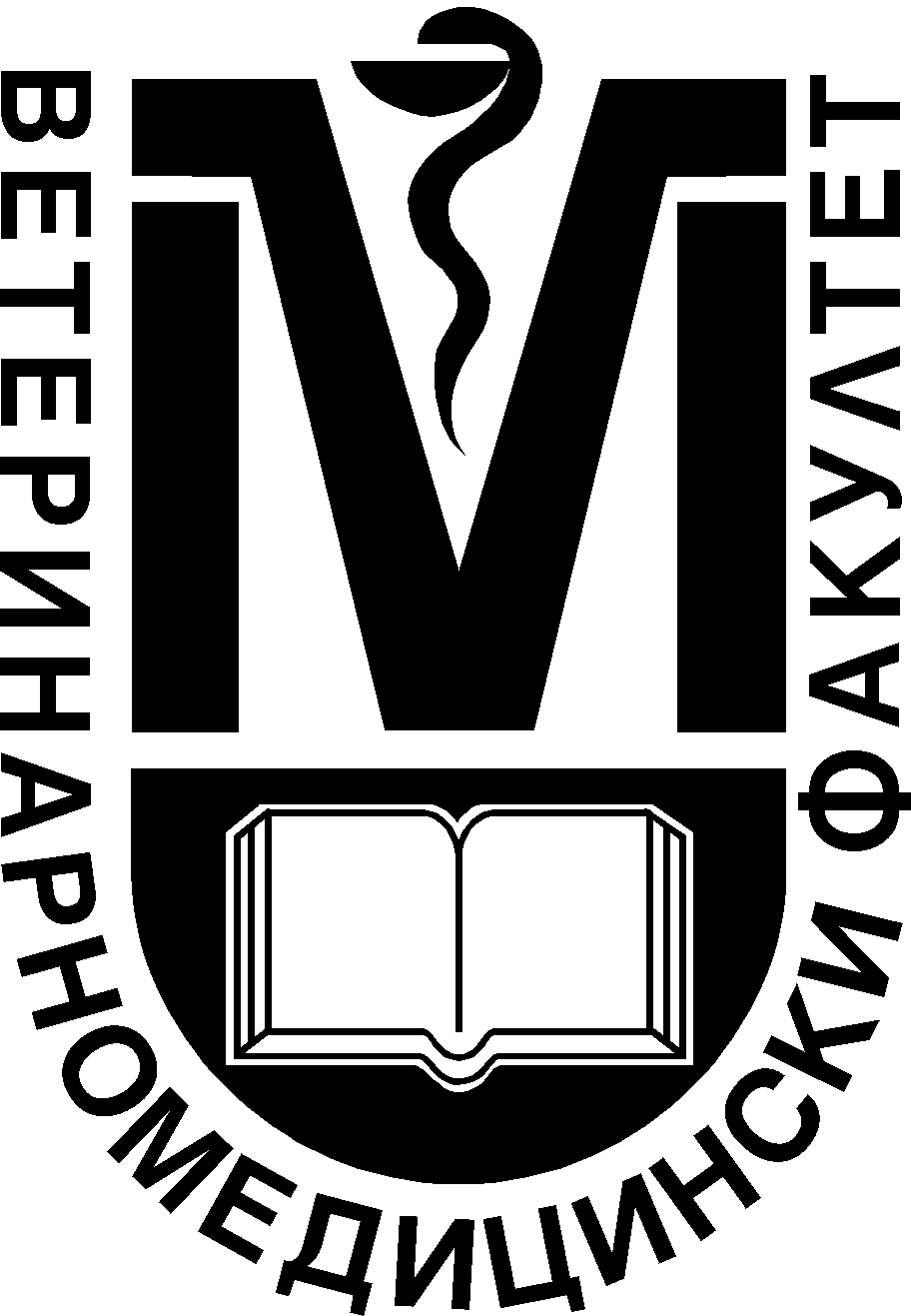 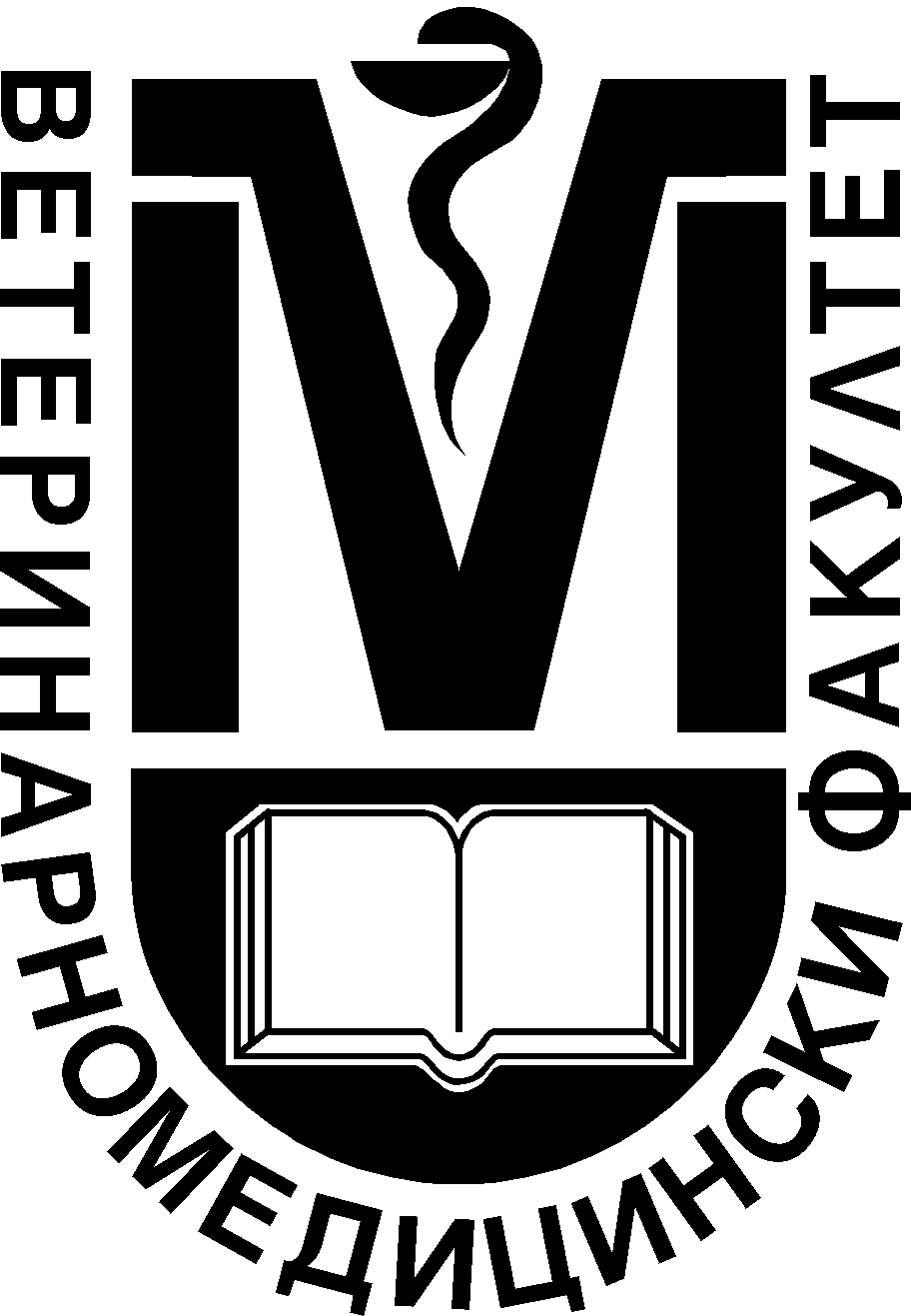 ТРАКИЙСКИ УНИВЕРСИТЕТ- СТАРА ЗАГОРАВЕТЕРИНАРНОМЕДИЦИНСКИ ФАКУЛТЕТКатедра «Вътрешни незаразни болести»Катедра „Акушерство, репродукция и репродуктивни нарушения»Катедра «Ветеринарна хирургия»Утвърждавам:ДЕКАН:                                                   (.......................................)/доц. М. Люцканов/У Ч Е Б Н А    П Р О Г Р А М АСтара Загора, 2012 г. УЧЕБНА ПРОГРАМА1. ИЗВАДКИ ОТ УЧЕБНИЯ ПЛАН 2. Водещ дисциплината: 	Доц. Диан Канъков, двмДруги лектори:	1. Проф. д-р Йордан Николов, двмн2. Доц. д-р Румен Бинев, двм	3. Доц. д-р Диан Канъков, двм	4. Доц. д-р Антон Русенов, двм5. Проф. д-р Иван Борисов, двмн	6. Проф. д-р Наско Василев, двмВодещи практически занятия: 	1. Доц. А. Русенов, двм2. Ас. С Събев 		3. Ас. Ив Вълчев	4. Ас. К Стоянчев	5. Ас. Л. Лазаров		7. Ас. Ц. Христов 	8. Ас. д-р Ваня Маруцова	8. Гл. ас. А. Атанасов, двм	9. Гл. ас. А. Антонов, двм	10. Ас. И. Фасулков, двм	11. Доц. Н. Горанов, двм	12. Ас. Св. Кръстев	3. Съдържание на учебната програма АНОТАЦИЯ:
Пропедевтиката и клиничната лабораторна диагностика на животните е важна предклинична и клинична дисциплина за подготовка на студентите по ветеринарна медицина. Предметът на пропедевтиката е изучаването на всички основни методи, начини и средства на изследване на заболелите животни, даващи възможност за бърза и точна диагноза, а от там и за лекуване на заболелите животни. Изучаването на пропедевтиката се явява като встъпление не само за изучаване на вътрешните незаразни болести, но и за заболявания от хирургично, акушерогинекологично, инфекциозно и паразитно естество. Поради особения характер на вътрешните болести диагностицирането им е сравнително най-трудно, което е наложило да бъдат въведени в практиката разнообразни клинични и лабораторно диагностични методи. Пропедевтиката дава задълбочени познания и за някои общи и специфични симптоми и синдроми при отделни заболявания. Владеенето на всички методи и средства за изследване на животните помага и за точното прогнозиране на изхода от дадено заболяване.3.1. Аудиторна заетост3.1.1. ЛЕКЦИИ Тема № 1. Същност и задачи на пропедевтиката. Симптоми и синдроми на болестта. Диагностика и прогноза на заболяването.
АНОТАЦИЯ: Изяснява се ролята и значението на предмета Пропедевтиката. Обръща се внимание на симптомите и синдромите на болестта, както и на диагностиката и прогнозирането на изхода от нея.Хорариум: 1 часТема № 2. Подход към болните животни по време на изследването.
АНОТАЦИЯ: Разяснява се значението на правилния подход към животното с цел предпазване на изследващия и околните от евентуални наранявания.Хорариум: 1 часТема № 3. Общи методи за изследване. Изследване чрез инспекция, палпация, перкусия и аускултация, ехография и др. АНОТАЦИЯ: В лекцията се разглеждат основните методи за клинично изследване и се дават подходящи примери за тяхното приложение.Хорариум: 1 часТема № 4. Снемане на анамнеза.АНОТАЦИЯ: Разяснява се значението на правилно снемане на анамнезата и се обръща внимание на основните въпроси, които се задават на собственика на животното.Хорариум: 1 час Тема № 5. Изследване сегашното състояние на животните (status praesens). АНОТАЦИЯ: Обръща се внимание на отличителните белези и хабитуса при изследване на животните. Набляга се на значението на телосложението, охранеността, темперамента и общото държане.Хорариум: 1 часаТема№ 6. Изследване на видимите лигавици. АНОТАЦИЯ:Посочват се кои лигавици са достъпни за изследване, показателите по които се извършва то, както и клиничното им значение.Хорариум: 2 часаТема№ 7. Изследване на вътрешната телесна температура, лимфни възли и съдове.АНОТАЦИЯ:Обръща се внимание на клиничното значение на вътрешната телесна температура. Посочват се факторите от които тя зависи. Дават се нормативите при различните видове животни. Изясняват се методите за изследване на лимфните възли и лимфните съдове, като същевременно се посочва и клиничното значение на това изследванеХорариум: 2 часаТема№ 8. Изследване на сърдечно-съдовата система. Пулс-честота, качество и ритъм. Изследване на периферни кръвоносни съдове и изпитване на сърдечна дееспособност.АНОТАЦИЯ:Изясняват се методите и основните показатели, които охарактеризират пулса. Изяснява се клиничното им значение, чрез подходящи примери. Разисква се отдиференцирането и клиничното значение на различните видове промени в състоянието на повърхностните артерии и вени.Хорариум: 2 часаТема№9. Изследване на сърцето-инспекция, палпация, перкусия и аускултация.АНОТАЦИЯ:Разглеждат се основните методи за изследване на сърцето. Посочват се промените, които могат да се наблюдават при различни заболявания и се дава обяснение за настъпването им.Хорариум: 4 часаТема 10. Хематология. Физично, химично и микроскопско изследване на кръв.АНОТАЦИЯ: 
В лекцията се разглеждат въпросите относно морфологичното, физичното и химичното изследване на кръвта и тяхното клинично значение.Хорариум: 6 часа Тема 11. Изследване на дихателна система.АНОТАЦИЯ: В лекцията се разглеждат плана на изследването на дихателните органи, промените при физиологични и патологични условия на честотата, силата, симетричността, типа и ритъма на дишането. Обръща се внимание на състоянието диспное, стридорите, диагностичното значение на миризмата и температурата на издишвания въздух и количеството, цвета и миризмата на носните изтечения. Обръща се внимание на промените в областта на носа и трахеята.Хорариум: 2 часаТема 12. Изследване на горните дихателни пътища и кашлицата.АНОТАЦИЯ: В лекцията се разглежда значението на изследването на носната и странични кухини, издишания въздух, ларинкса и трахеята, също и характера на кашлицата. Обръща се внимание на силата, температурата, миризмата и симетричността на издишания въздух, а също така на количеството, цвета, миризмата и микроскопското съдържание на носните изтечения.Хорариум: 2 часа Тема 13. Изследване на гръден кош и бял дроб. АНОТАЦИЯ: В лекцията се разглеждат клиничните методи на изследване на гръдния кош чрез палпация, инспекция, перкусия, аускултация и ренгенография при здрави и клинично болни животни. Обръща се най-голямо внимание на резултатите от перкусията, аускултацията и инспекцията. Дават се пояснения за диагностичното значение на промените на перкусионния белодробен тон и на дихателните шумове при заболяване на белите дробове.Хорариум: 5 часа Тема 14. Изследване на храносмилателната система. АНОТАЦИЯ: В лекцията се разглежда изследването на апетита, начина на приемане на храна и течности, устната кухина, глътката, хранопровода, гушата, преживянето, оригването при преживните и повръщането.Хорариум: 2 часа Тема 15. Изследване на коремните органи, корема и изпражненията.АНОТАЦИЯ:Изясняват се въпросите относно изследването на корема чрез инспекция, палпация, перкусия и аускултация на коремната кухина, а така също и чрез ректално изследване. Проби за чуждо тяло.Обръща се внимание върху руменограмите и начина на провеждане на диагностични пункции. Разглеждат се и различните методи на изследване на изпражненията.Хорариум: 6 часаТема 16. Изследване на черния дроб и далака.АНОТАЦИЯ: В лекцията се разглеждат методите на функционалното, клиничното и биопсично изследване на черния дроб. По-голямо внимание се обръща на методите на палпация и перкусия на чернодробната област и на функционалното изследване на черния дроб. Демонстрация на биопсия на черен дроб.Хорариум: 2 часа Тема 17. Изследване на отделителна система. Физично, химично и микроскопско изследване на урината. Функционално изследване на пикочната системаАНОТАЦИЯ: В лекцията се изяснява начина на уриниране при здрави и болни животни, получаването на урина и методите за изследването и. Изяснява се начина за извършване на функционалното изследване на бъбрецитеХорариум: 4 часа Тема. 18. Изследване на двигателната система. Изследване на нервната системаАНОТАЦИЯ:В лекцията е застъпено изследването на органите за движение, на главния и гръбначния мозък, поведението на животните при нормални и патологични условия, обръща се внимание на чувствителността, движимостта, принудителните движения, парезите и парализите, рефлексите и методите за изследване на цереброспиралната течност.Хорариум: 4 часаХИРУРГИЯТема 1. Етиологично и научно съдържание на понятието “Хирургия”. Предмет и задачи на ветеринарната хирургия. Съвременно подразделение на ветеринарната хирургия, предмет и задачи на отделните и клонове.Хорариум: 0,5 часа Тема 2. ИЗСЛЕДВАНЕ НА ЗРИТЕЛНИЯ АНАЛИЗАТОРПодтема 2.1Основни принципи и методи при изследване на очния анализатор. Анамнеза, зрителни проби, инспекция и палпация.Хорариум: 1,5 часа Подтема 2.2Инструментални методи за изследване на очния анализатор - кератоскопия, фокално изследване, биомикроскопия, гониоскопия, проба на Ширмер, офдалмоскопия, офталмодинамометрия и аплационна тонометрия.Хорариум: 2 часа Подтема 2.3Медикаментозни средства, използувани за изследване на очния анализатор - флуересцинова проба, розбенгалова проба, каналчеста проба. Рентгеново и електроретинографско изследване.Хорариум: 1 час Тема 3. ИЗСЛЕДВАНЕ НА ЦНС И ПЕРИФЕРНИТЕ НЕРВИ ПРИ ХИРУРГИЧЕСКИ ЗАБОЛЯВАНИЯ НА СЪЩИТЕ И ГРЪБНАЧНИЯ СТЪЛБ  -ТРАВМИ, КОМПРЕСИВЕН СИНДРОМ, ФРАКТУРИ И ДР.Подтема 3.1Неврологично изследване – постурални реакции, спинални рефлекси и чувствителност.Хорариум: 1часАКУШЕРСТВО Тема 1. Физиологични особености на размножаването. Клинично изследване при настъпване и протичане на половия цикъл при домашните животниАНОТАЦИЯОбесняват се понятията – полова зрялост, физиологична зрялост, период на плодоспособност, прекратяване на полова дейност, период на неплодоспособност. Дава се информация по протичането на половия цикъл при домашните животни, фазите и стадийте на половия цикъл и факторите влияещи върху тях.Хорариум: 2 часаТема 2. Гинекологични изследвания на животнитеАНОТАЦИЯРазглежда се гинекологичното изследване при животните. Обръща се внимание на нормалното разположение и състояние на половите органи в тазовата и коремната кухина, както и промените установими чрез ректалното, вагинално, параклинично изследвания, ехография и др.Хорариум: 2 часаТема 3а. Андрологично изследване.АНОТАЦИЯДават се данни за различните особености на анатомохистологичното устройство на половите органи при мъжките животни и тяхното значение за появата на различни функционални и морфологични отклонения. Разглеждат се факторите обуславящи половата зрялост, появата на отклонения и аномалии в половата дейност на мъжките разплодници.Хорариум: 1 часТема 3б. Изследване на млечната жлезаАНОТАЦИЯЛекцията има за цел да запознае студентите с миорфологичното и функционално сътояние на млечната жлеза и методите на изследване на нормалната й функция и факторите водещи до отклонения във функцията й.Хорариум: 1 час3.1 2. ПРАКТИЧЕСКИ ЗАНЯТИЯВЪТРЕШНИ БОЛЕСТИТема № 1Техника на безопасност при работа с животните. Подход към болните животни. Фиксиране на едри животни. Подход и фиксиране на дребни животниАНОТАЦИЯ:Запознават се студентите с мерките за безопасност при работа с животни, с начините за фиксиране на различните видове животни.ХОРАРИУМ: ..2 часаТема № 2 Общи методи на изследване. Изследване на кожа и конюнктиви.АНОТАЦИЯ:Демонстрират се основните техники за физикално изследване на животните. Преподават се техниките за изследване на кожата, кожните образувания.ХОРАРИУМ: ..2 часаТема № 3Изследване на видими лигавици.АНОТАЦИЯ:Изследване конюнктивите при различни видове животни. Техника, цвят, обложеност, подутост.ХОРАРИУМ: ..2 часаТема № 4Вътрешна телесна температура и лимфни възли.АНОТАЦИЯ:Запознават се студентите с техниката за изследване на вътрешната телесна температура и нейната нормална стойност при различните видове животни. Демонстрира се изследването на повърхностните лимфни възли.ХОРАРИУМ: ..2 часаТема № 5Тест № 1. Получаване на кръв от едри животни.Първична обработка и консервиране на кръвни проби.АНОТАЦИЯ:Демонстрира се техниката за получаване на кръв от коне и говеда и обработването на същата за различни изследвания.ХОРАРИУМ: ..2 часаТема № 6Получаване на кръв от дребни животни. Първична обработка и консервиране на кръвни проби.АНОТАЦИЯ:Демонстрира се техниката за получаване на кръв от дребни животни.ХОРАРИУМ: ..2 часаТема № 7Изследване на пулс при едри и дребни животни.АНОТАЦИЯ:Студентите се запознават с особеностите при изследването на пулса при коне, говеда, свине, овце, кучета и котки.ХОРАРИУМ: ..2 часаТема № 8Инспекция, палпация и перкусия на сърце. Повърхностни кръвоносни съдове.АНОТАЦИЯ:Преподават се техниките за инспекция, палпация и перкусия на сърцето при различните видове животни, границите на сърдечното перкусионно поле, с нормалната и патологична находка. Демонстрира се изследването на повърхностните кръвоносни съдове.ХОРАРИУМ: ..2 часаТема № 9Аускултация на сърце. Електрокардиограма.АНОТАЦИЯ:Студентите се запознават с особеностите при аускултация на сърце при различните видове животни.ХОРАРИУМ: ..2 часаТема № 10Първична обработка, консервиране на кръвни проби. Получаване на серум и плазма. Физично изследване на кръв, хематокрит, СУЕ-клинично значение. Кръвна картина-еритроцити, левкоцити, хемоглобин-клинично значениеАНОТАЦИЯ:Студентите се запознават с методите за консервиране на кръвни проби, с методите за получаване на кръвна плазма и кръвен серум, с методиките за изследване на хематокрит, СУЕ, еритроцити, левкоцити, хемоглобин и тяхното клинично значение.ХОРАРИУМ: ..2 часаТема № 11Химично изследване на кръв- кръвна захар, общ белтък, креатинин, урея, калций, фосфор, магнезий и тяхното клинично значение.АНОТАЦИЯ:Студентите се запознават с някои основни показатели от химичното изследване на кръвта, с техниките за тяхното изследване и с промените настъпващи в тези показатели при различни заболявания.ХОРАРИУМ: ..2 часаТема № 12Полагане на Тест № 3. Дихателна система- изследване на дихателните движения и горните дихателни пътища, кашлица.АНОТАЦИЯ:Демонстрират се техниките за изследване на дихателните движения  и горните дихателни пътища при отделните видове животни. Обеснява се клиничното значение на тези показатели.ХОРАРИУМ: ..2 часаТема № 13Инспекция, палпация и перкусия на гръдния кош.АНОТАЦИЯ:Демонстрират се техниките за инспекция, палпация и перкусия на гръдния кош при различните видове животни и  клиничното значение на евентуалните промени. ХОРАРИУМ: ..2 часаТема № 14 Аускултация на гръдния кош.АНОТАЦИЯ:Студентите се запознават с техниката за аускултация на гръден кош.ХОРАРИУМ: ..2 часаТема № 15 Парентерално прилагане на лекарствени средства.АНОТАЦИЯ:Студентите се запознават с различните методи за прилагане на лекарствени средства.ХОРАРИУМ: ..2 часаТема № 16 Храносмилателна система- изследване на устна кухина, глътка, хранопровод, гуша. Промивка на устната кухина и гуша.АНОТАЦИЯ:Студентите се запознават с методите за изследване на устната кухина и глътката. Демонстрират се техниките за изследване на хранопровода и гушата. Акцентира се на видовите особености при различните животни. Демонстрират се промивки на устната кухина и гушата.ХОРАРИУМ: ..2 часаТема № 17 Изследване на корема и предстомашията. Получаване и изследване на руменово съдържание. АНОТАЦИЯ:Демонстрират се техниките за изследване на корема и предстомашията. Демонстрира се техниката за получаване на руменово съдържание и методите за неговото изследване. ХОРАРИУМ: ..2 часаТема № 18 Проби за чуждо тяло.АНОТАЦИЯ:Демонстрират се техниките за изследване на корема и предстомашията и различните проби за чуждо тяло.ХОРАРИУМ: ..2 часаТема № 19 Ректално изследване. Черен дроб- клинично и функционално изследване.АНОТАЦИЯ:Студентите се запознават с техниката и особеностите при извършване на ректално изследване при различни видове животни. Демонстрират се техники и методи за изследване на черен дроб и биопсия на същия.ХОРАРИУМ: ..2 часаТема № 20 Тест №3. Получаване на урина. Физично изследване на урина. Клинична интерпретация на физичните показатели на урината.АНОТАЦИЯ:Студентите се запознават с техниките за получаване на урина от различни видове животни, с нейното физично изследване и клинична интерпретация на получените резултати.ХОРАРИУМ: ..2 часаТема № 21 Химично и микроскопско изследване на урина- клинично значение.АНОТАЦИЯ:Студентите се запознават с особеностите при химичното и микроскопското изследване на урината и клиничното значение на получените резултати.ХОРАРИУМ: ..2 часаТема № 22. Полагане на Тест № 4. Рефлекси, вегетативна нервна система, органи на движение.АНОТАЦИЯ:Студентите се запознават с методите за изследване на рефлексите, вегатативната нервна система и органите за движение. Обръща се внимание на клиничната интерпретация на получените резултати.ХОРАРИУМ: ..2 часаТема № 23 Прилагане на лекарствени средства през устата.АНОТАЦИЯ:Демонстрират се техниките за парентерално прилагане на лекарствените средства.ХОРАРИУМ: ..2 часаТема № 24 Пункции и клизми.АНОТАЦИЯ:Демонстрират се техниките за извършване на пункции и клизми при различните видове животни.ХОРАРИУМ: ..2 часаХИРУРГИЯТема № 1 Запознаване с организацията на хирургическата дейност в катедрата. Запознаване с документацията в клиниката. Общ план за изследване на животните с хирургически заболявания. Изготвяне на примерен болничени лист.Хорариум: 2 часаТема № 2. План за изследване на животни със заболяване на зрителния анализатор. Обективни и функционални методи за диагностика.Хорариум: 2 часаТема № 3 Изследване на животни с функционални нарушения на опорно-двигателния апарат /куцота-форми, степени, диагностика/, ЦНС и периферните перви – рефлекси и позови позиции.Хорариум: 2 часаАКУШЕРСТВОТема № 1 Фиксиране, анестезия и външно изследване на женските животни. Ориентири при ректално изследване. АНОТАЦИЯИзграждат се практически умения относно извършването на епидурална анестезия при женските животни и установяване на основните ориентири – предната част на тазовата кухина, цервикса и маточната бифуркация.Хорариум: 2 часаТема № 2 Гинекологично изследване. План. Показатели при ректално изследване на матка и яйчници.АНОТАЦИЯОбръща се особено внимание на последователността на изследване и показателите характеризиращи състоянието на матката и яйчниците, като – местоположение, форма, големина, консистенция, съдържание, флуктуация, подвижност и образувания.Хорариум: 2 часаТема № 3 Вагинално изследване. Показатели за контрол на вагиналните промени.АНОТАЦИЯНаблюдаване на вагиналната картина при основните физиологични и патологични състояния на половите органи.Хорариум: 2 часа3.1.3. ИЗВЪНАУДИТОРНА ЗАЕТОСТПЪРВИ СЕМЕСТЪРВТОРИ СЕМЕСТЪР4. ТЕХНОЛОГИЯ НА ОБУЧЕНИЕТО (материална и техническа обезпеченост)4.1. Лекции  Видеоапаратура, мултимедийна система4.2. Упражнения учебни зали, оборудвани за работа с животни и нагледни помощни табла, функционален кабинет за изследване на вътрешни органи, оборудван с необходимата диагностична апаратура, химична лаборатория, стационар с боксове за отглеждане на различни животни и зала към него за провеждане на практическо обучение4.3. Семинари 5. Критерии за оценяване знанията на студентитеКрайната оценка е по шестобалната система, минималната оценка за успешното приключване на обучението е “Среден 3”.Съотнесена с Европейската система за трансфер на кредити съпоставимостта на оценките е следната:Оценката се формира от три компонента:-Текущ контрол-периодично провеждане на заложени в програмата за обучение писмени тестове, ежеседмично устно препитване върху преподадения материал и практическо демонстиране на придобитите умения. След завършване на цикъла от упражнения по хирургия и акушерство се провежда тест по всяка дисциплина. Резултатите от текущия контрол се вземат под внимание при формиране на оценката от практичния изпит.-Практичен изпит-до практичен изпит се допускат само студенти, положили успешно текущите писмени тестове. Той се провежда устно и демонстративно. Изтегля се билет с 2 въпроса от конспекта. При оценка ”слаб 2” на един от въпросите, крайната оценка също е ”слаб 2” и студентът не се допуска до теоретичен изпит. При формиране на оценката се вземат под внимание резултатите от положените тестове по Пропедевтика на Вътрешните болести, Хирургия и Акушерство в съотношение съгласно преподавания материал-80:10:10.-Теоретичен изпит-провежда се писменно с последващо устно събеседване, обхващащо 3 въпроса от конспекта по дисциплината. Всеки въпрос се оценява отделно, като крайната оценка е средноаритметична. При слаба оценка на един от въпросите крайната оценка е “Слаб 2”.Скала за оценка за всеки изпитен въпрос:За оценка Среден 3,00 – знания върху 60% от целия материалЗа оценка Добър 4,00 – знания върху 61-73% от целия материалЗа оценка Мн. Добър 5,00 – знания върху 74-87% от целия материалЗа оценка Отличен 6,00 – знания над 87% от целия материал6. ПРОГРАМА (КОНСПЕКТ) ЗА ПРОВЕЖДАНЕ НА ИЗПИТ1. Същност и цел на пропедевтиката2. План и цел на изследването на домашните животни и птици3. Диагноза, история и прогноза на болестта. 4. Основни методи на изследване - Оглеждане, Опипване, Пречукване, Преслушване.5. Подход към болните животни по време на изследването им6. Анамнеза7. Отличителни белези. Хабитус.8. Конституция9. Кожа. Космена покривка, вълна, козина и перушина10. Цвят на кожата11. Консистенция на кожата и кожна температура. Потене.12. Патологични изменения по кожата13. Видими лигавици - Конюнктиви14. Вътрешна телесна температура - Нормална вътрешна телесна температура15 Патологични промени във вътрешната телесна температура.Треска16. Лимфни възли и лимфни съдове17. Пулс18. Периферни кръвоносни съдове. Изпитване дееспособността на сърцето19. Сърце - инспекция, палпация и перкусия. Пункция на перикарда.20. Аускултация на сърцето. Сърдечни пороци.21. Електрокардиография. Клинично значение.22. Изследване на кръвта. Общи бележки за клиничното значение на нейното изследване.23. Получаване на кръв за изследване. 24.Първична обработка, запазване и консервиране на кръвните проби25. Физично изследване на кръвта26. Червена кръвна картина.27. Клинично значение на червената кръвна картина.28. Бяла кръвна картина29. Клинично значение на бялата кръвна картина.30. Биохимично изследване на кръвта и клинично значение.31. Дихателни движения - Честота на дишането. Сила на дихателните движения. Симетричност на дихателните движения32. Тип на дишането и ритъм на дишането33. Задух.34. Дихателни шумове. Издишан въздух35. Горни дихателни пътища. Носно изтечение. Нос, носна кухина и носни пазви. Въздушен мехур. Ларинкс и трахея. Щитовидна жлеза. Кашлица.36. Гръдна кухина. Инспекция, палпация и перкусия на гръдния кош37. Аускултация на гръдна кухина. Диагностична пункция.38. Храносмилателна система. Апетит. Приемане храна и течности39. Устна кухина. Изследване на глътка, хранопровод и гуша у птиците.40. Преживяне. Оригване. Повръщане.41. Изследване на корема. 42. Изследване на предстомашията и на сирищника при преживните животни.43. Изследване на търбуховото съдържание44. Изследване стомаха и червата45. Ректално изследване46. Изпразване на червата47. Изследване на изпражненията48. Изследване на черен дроб. Палпация и перкусия.49. Методи за функционално изследване на черния дроб.50. Биопсия на черния дроб. Изследване на далак и панкреас.51. Диагностична пункция на коремната кухина52. Пикочна система. Уриниране. Получаване на урина за изследване. Консервиране на урината за изследване.53. Физично изследване на урината. Клинично значение.54. Химично изследване на урината. Клинично значение.55. Микроскопско изследване на седимента на урината. Клинично значение.56. Изпитване дееспособността на бъбреците - Функционално изследване.57. Изследване органите на движението.58. Нервна система. Изследване на череп и гръбначен стълб. Поведение на животното.59. Чувствителност.60. Сетивни органи. Изследване на двигателните сфери.61. Рефлекси62. Изследване на вегетативната нервна система.63. Изследване на цереброспинална течност.64. Диспансеризация. Стадна диагностика.7. ЛИТЕРАТУРА1. Николов, Й., П. Петков. Пропедевтика с клинико-лабораторна диагностика на вътрешните болести при домашните животни, 2009.2. Габрашански, Иванов, Симов, Симеонов, Георгиев. Пропедевтика на вътрешните болести по домашните животни, София, 1983.3. Ников, Габрашански. Пропедевтика на вътрешните болести на домашните животни, София, 1977.4. Б. Начев. Пропедевтика на вътрешните болести на домашните животни. София, 1955, 1966.6. Ангелов, Г., Н. Ибришимов. Клинико- лабораторни изследвания във ветеринарната медицина, София, 2005.7. Биохимия сельскохозайственных животных, Москва, 1984.11. Петков, Николов, Цокова, Бинев, Събев, Канъков, Лазаров, Вълчев, Русенов, Христов. Ръководство за упражнения по Пропедевтика на вътрешните незаразни болести на домашните животни, Ст. Загора, 2009.12 Николов, Петков, Цокова, Събев, Бинев. Ръководство за упражнения по Пропедевтика на вътрешните незаразни болести на домашните животни, Ст.Загора, 2003.13.Учебник по ветеринарно акушерство и гинекология. М. Димитров и сътр. (2003).14. Ръководство за упражнения по ветеринарно акушерство, гинекология и андрология. М. Димитров и сътр. (2004).15. Ветеринарно акушерство и гинекология. Студенцов А. П. (2000).16. Veterinary Reproduction and Obstetrics. Arthur G. et al. (1992).8. ПРИДОБИТИ УМЕНИЯ в резултат на обучението (теоретични и практични)Студентите придобиват знания относно основните клинични и параклинични методи и средства за изследване на болните животни с цел поставяне на точна диагноза на вътрешни незаразни, хирургични, акушеро-гинекологични, заразни и паразитни болести. Придобиват практични умения, свързани с подхода към болните животни, изследването на кожата, конюнктивите, вътрешната телесна температура, а така също и на отделните системи в организма.ТРАКИЙСКИ УНИВЕРСИТЕТ- СТАРА ЗАГОРАВЕТЕРИНАРНОМЕДИЦИНСКИ ФАКУЛТЕТКатедра “Вътрешни незаразни болести”Утвърждавам:ДЕКАН:                                                   (.........................................)/доц. М. Люцканов/У Ч Е Б Н А    П Р О Г Р А М АСтара Загора, 2012 г. УЧЕБНА ПРОГРАМА1. ИЗВАДКИ ОТ УЧЕБНИЯ ПЛАН 2. Водещ дисциплината: Проф. д-р Йордан Николов, двмнДруги лектори:	1. Доц. д-р Румен Бинев, двм	2. Доц. д-р Диан Канъков, двм	3. Доц. д-р Антон Русенов., двмВодещи практически занятия: 	1. Доц. Румен Бинев, двм	2. Доц. Диан Канъков, двм	3. Доц. Антон Русенов, двм	4. Ас. Сашо Събев	5. Ас. Иван Вълчев	6. Ас. Красимир Стоянчев	7. Ас. Лазарин Лазаров	8. Ас. Цанко Христов	9. Ас. Ваня Маруцова3. Съдържание на учебната програма АНОТАЦИЯОбщата част на Вътрешните незаразни болести е важен дял от вътрешната незаразна медицина, защото тя разглежда заболяванията, от които боледуват всички или повечето видове домашни животни. Нейното изучаване е актуално, защото повече от 90% от всички заболявания по домашните животни са Вътрешни незаразни болести. Сега, когато в нашата страна борбата със заразните болести е добре организирана и дава добри резултати на мнозина е достатъчно ясно, че щетите които вътрешните незаразни болести нанасят на селското стопанство, не са по-малки от тези, причинявани от заразните болести.Особено важно е познаването на етиологичните фактори за възникване на вътрешните болести, защото в противен случай не може да се провежда успешна профилактика на заболяванията на храносмилателната, дихателнаната, сърдечно-съдовата пикочната, нервната и ендокринна система, болестите на нарушената обмяна на веществата (авитаминозите, макро и микроелементозите).Предмет на изучаване са заболяванията с тяхната специфика на протичане при всички видове животни. Всяко заболяване се изучава по отношение на неговата етиология, патогенеза, симптоматика, развой и прогноза, диагноза, диференциална диагноза, терапия и профилактика, като се отбелязват най-новите научни постижения на нашата и световна наука в изучаването на незаразните болести. Използват се нови схеми и лекарства за лекуване на болните животни.3.1. Аудиторна заетост3.1.1. ЛЕКЦИИ – VІІ СЕМЕСТЪРТема № 1. ПРЕДМЕТ, СТОПАНСКО ЗНАЧЕНИЕ НА ВЪТРЕШНИТЕ НЕЗАРАЗНИ БОЛЕСТИ.АНОТАЦИЯ: Темата има въвеждащ в дисциплината характер. В нея се дават предметът на вътрешните незаразни болести, съдържанието и обемът като учебна дисциплина при изучаване заболяванията на отделните системи от животинският организъм и произтичащите от това задължения на ветеринарния лекар.Темата има връзка с всички теми изучавани в дисциплината.ХОРАРИУМ: 1 hТема № 2. КАТАРАЛЕН, ФЛЕГМОНОЗЕН И ЯЗВЕН СТОМАТИТАНОТАЦИЯ: Обяснява се накратко какво е стоматит, каква е класификацията на стоматитите, кои са основните етиологични фактори обуславящи възникването на катаралния, флегмонозния и язвения стоматит, тяхната патогенеза, развой, прогноза, клинична симптоматика, методите на диагностика, диференциална диагноза. Обръща се внимание на терапията чрез диетично хранене и медикаментозно лекуване.Темата има връзка с останалите форми на първични стоматити, както и с такива възникнали като следствие от други незаразни и заразни заболявания. ХОРАРИУМ: 1 hТема № 3. МЕХУРЧЕСТО, ДИФТЕРОИДНО, МИКОТИЧНО И ГАНГРЕНОЗНО ВЪЗПАЛЕНИЕ НА УСТНАТА ЛИГАВИЦААНОТАЦИЯ: Дава се подробно описание на клиничните форми - мехурчесто, дифтероидно, микотично и гангренозно възпаление на устната лигавица, при отделните видове животни, както и всички познати досега мерки за лекуване и превенция на различните форми стоматити.Темата има връзка с останалите форми на първични стоматити, както и с такива възникнали като следствие от други незаразни и заразни заболявания. Тя има връзка с болести на храносмилателният канал, разделите физиология и патофизиология на устната кухина, диетично хранене при стоматити и фармакология.ХОРАРИУМ: 1 hТема № 4. ВЪЗПАЛЕНИУ НА ПОДУШНАТА СЛЮНЧЕНА ЖЛЕЗААНОТАЦИЯ: Обяснява се що е паротит, кои са неговите причинители, какви функционални промени настъпват във функцията на паротидната жлеза, форми на паротит, какви симптоми показват отделните видове домашни животни, какъв е развоя, прогнозата и диагнозата на заболяването, както и най-подробна диференциална диагноза, лекуване и профилактика на болестта.Темата има връзка със заболявания в устната кухина и храносмилателният канал, диетично хранене и фармакология.ХОРАРИУМ: 1 hТема № 5. ВЪЗПАЛЕНИЕ НА ДОЛНОЧЕЛЮСТНАТА И ПОДЕЗИЧНИТЕ СЛЮНЧЕНИ ЖЛЕЗИАНОТАЦИЯ: Разглеждат се етиологичните фактори причиняващи заболяванията, какви са функционалните отклонения на посочените слюнчени жлези, характерните клинични признаци, методи за диагноза, диференциална диагноза и лекуване.Темата има връзка с други заболявания на устната кухина от заразен, токсикологичен и недоимъчен характер.ХОРАРИУМ: 1 hТема № 6. ВЪЗПАЛЕНИЕ НА ГЛЪТКАТААНОТАЦИЯ: Дава се подробно описание на болестта, нейните причинители, какви функционални промени тя причинява, какви са клиничните й изяви при отделните домашни животни, какъв е развоя и прогнозата на отделните форми фарингит, методи за диагностика, обръща се особено внимание на диференциалната диагноза с други заболявания, които протичат със сходни симптоми. Посочват се начините за диетично хранене на отделните видове болни животни, както и нужната медикаментозна терапия, начините на прилагане и методите за превенция на заболяването.Темата има връзка с болести на устната кухина, ларинкса, някои недоимъчни болести, интоксикации, някои заразни и паразитни заболявания.ХОРАРИУМ: 1 hТема № 7. ПАРАЛИЗА НА ГЛЪТКАТА И ВЪЗПАЛЕНИЕ НА СЛИВИЦИТЕАНОТАЦИЯ: Описват се подробно причините за възникване на заболяванията, както и клиничната им симптоматика, връзката на тонзилита и фарингита, как се диагностицират, прави се подробна диференциална диагноза с други заболявания, посочват се принципите на лекуване на домашните животни, както и тяхната профилактика.Темата има връзка с парализа на хранопровода, с фарингита, както и с някои заразни заболявания, с раздела патофизиология на храносмилателната система и с фармакологията.ХОРАРИУМ: 1 hТема № 8. ВЪЗПАЛЕНИЕ, СТЕСНЕНИЕ, СПАЗМИ И РАЗШИРЕНИЕ НА ХРАНОПРОВОДААНОТАЦИЯ: Разглеждат се характерните симптоми на отделните нозологични единици, техния развой, прогноза, диагноза, диференциална диагноза и методи за лекуване и профилактика.Темата има връзка с фарингит, тонзилит, парализа на хранопровода, попадане на чужди тела и обструкция на хранопровода.ХОРАРИУМ: 1 hТема № 9. ПАРАЛИЗА, НОВООБРАЗОВАНИЯ И ЗАПУШВАНЕ НА ХРАНОПРОВОДААНОТАЦИЯ: Накратко се описва симптоматиката при парализа и новообразувания в хранопровода и се обръща особено внимание на отделните етиологични фактори, водещи до възникване на обструкция на хранопровода, нейните клинични признаци, развой, прогноза, диагноза, диференциална диагноза и всички познати досега методи за лекуване на болестта, както и за профилактиката им.Темата има връзка с парализа на глътката, с разширение и спазми на хранопровода и с всички останали от раздела болести на храносмилателната система.ХОРАРИУМ: 1 hТема № 10. ОСТЪР КАТАР НА СТОМАХА ПРИ ДОМАШНИТЕ ЖИВОТНИАНОТАЦИЯ: Подробно се прави характеристика на болестта, разглежда се богатия набор причини, обуславящи заболяването. Описва се патогенезата, симптоматиката при отделните видове животни, развоя, прогнозата, различните методи на диагностика, както и подробно представена диференциална диагностика, какво е диетичното хранене и принципи на лекуване на болните животни и превенция на заболяването.Темата има връзка с повечето болести на стомашно-чревният тракт, токсикологията, с някои заразни болести, раздела физиологията и патофизиология на храносмилателната система, диетично хранене и фармакология.ХОРАРИУМ: 1 hТема № 11. ОСТЪР КАТАР НА ЧЕРВАТА ПРИ ДОМАШНИТЕ ЖИВОТНИАНОТАЦИЯ: Дава се подробно описание на това често срещащо се заболяване по домашните животни, посочват се основните причини за появата му, какви функционални нарушения настъпват и в какви клинични симптоми те се проявяват, кои методи е възможно да се използват за диагностика, подробно се диференцира болестта, посочват се принципите на диетично хранене при отделните видове животни и принципи на лекуване и превенция.Темата има връзка с редица заболявания на храносмилателната система, редица токсикози, заразни и паразитни болести. Тя има връзка с дисциплините - хранене, физиология, патофизиология, заразни и паразитни болести и фармакология.ХОРАРИУМ: 1 hТема № 12. ХРОНИЧНИ КАТАРИ НА СТОМАХА И ЧЕРВАТА ПРИ ДОМАШНИТЕ ЖИВОТНИАНОТАЦИЯ: Разглеждат се обстойно клиничните признаци на заболяванията и се прави подробна диференциална диагноза и прогноза, описват се методите на терапия и профилактика. Обсъжда се връзката на болестите с острите им форми.Темата има връзка с повечето заболявания на стомашно чревния тракт, някои хронични токсикози, заразни и паразитни болести.ХОРАРИУМ: 1 hТема № 13. ВЪЗПАЛЕНИЕ НА СТОМАХА И ЧЕРВАТА АНОТАЦИЯ: Прави се задълбочена характеристика на болестта, посочват се етиологичните фактори, довели до появата й, проследяват се функционалните отклонения изразени в определена клинична симптоматика, разглежда се развоя, прогнозата, начините за диагноза, прави се обстойно диференциране на болестта, посочват се принципите на лекуване и профилактика.Темата има връзка с редица болести на храносмилателния канал, някои остри интоксикации, заразни и паразитни болести.ХОРАРИУМ: 1 hТема № 14. ГАСТРОЕНТЕРИТИ ПРИ НОВОРОДЕНИ И ПОДРАСТВАЩИ ДОМАШНИ ЖИВОТНИАНОТАЦИЯ: Описва се богатата гама от причини, водеща до поява на заболяването, неговата патогенеза, обстойно се посочват типичните клинични признаци при отделните видове животни, прави се диференциална диагноза, разглеждат се принципите на хранене и медикаментозно третиране, както и методите на превенция на това тежко протичащо заболяване.Темата има връзка с редица заболявания на храносмилателния тракт, някои недоимъчни болести, остри токсикози, заразни и паразитни болести. Тя има връзка с други дисциплини като хранене, физиология, патофизиология, заразни, паразитни болести, фармакология и имунология.ХОРАРИУМ: 1 hТема № 15. ВЪЗПАЛЕНИЕ НА ПЕРИТОНЕУМА И КОРЕМНА ВОДНЯНКА ПРИ ДОМАШНИТЕ ЖИВОТНИАНОТАЦИЯ: Прави се характеристика на заболяванията, посочват се причините спомогнали за появата им, разглежда се патогенезата, развоя и прогнозата, разглеждат се познатите досега методи за диагностика, прави се диференциална диагноза на заболяванията, посочват се принципите за лекуването им и тяхната профилактика.Темата има връзка със заболявания на храносмилателния канал, черния дроб, бъбреците, повечето интоксикации, трудни раждания, сърдечна недостатъчност, хирургични операции в областта на коремната кухина.ХОРАРИУМ: 1 h3.1.1. ЛЕКЦИИ – VІІІ СЕМЕСТЪРТема № 1. БОЛЕСТИ НА ЧЕРНИЯ ДРОБ ПРИ ДОМАШНИТЕ ЖИВОТНИ. ЖЪЛТЕНИЦА, ГНОЙНО И ГНОЙНО-НЕКРОТИЧНО ВЪЗПАЛЕНИЕ, АМИЛОИДНА ДИСТРОФИЯ, ЖЛЪЧНОКАМЕННА БОЛЕСТ, ФИБРОЗА И ЦИРОЗА НА ЧЕРНИЯ ДРОБАНОТАЦИЯ: Описва се накратко етиологията, патогенезата и клиничните признаци при хепатит, посочват се познатите досега методи за диагноза и определяне степента на увреждане на чернодробния паренхим, дават се принципите на лекуване. Разглеждат се подробно отделните причини за възникване на чернодробните дистрофии при отделните видове домашни животни, тяхната симптоматика, развой, прогноза, диагноза, диференциална диагноза, лекуване и превенция на заболяванията.Темата има връзка с някои болести на храносмилателния тракт, някои токсикози, заразни и паразитни болести. Темата има отношение с дисциплината физиология, хранене, патофизиология, заразни и паразитни болести.ХОРАРИУМ: 2 hТема № 2. СЪРДЕЧНА И СЪДОВА НЕДОСТАТЪЧНОСТ, УГОЛЕМЯВАНЕ И РАЗШИРЕНИЕ НА СЪРЦЕТО, ЕНДОКАРДИТ, МИОКАРДИТ, ПЕРИКАРДИТ, МИОКАРДОЗА, КАРДИОФИБРОЗА, ПОРОЦИ НА СЪРЦЕТОАНОТАЦИЯ: Прави се пълна характеристика на заболяванията, изтъкват се най-честите причини за появата им, тяхната патогенеза, симптомите характерни за отделните видове домашни животни, развоя и прогнозата, кои са клиничните и специални методи за диагноза, прави се обстойна диференциална диагноза, посочват се принципите на диетично хранене и медикаментозно лекуване, методи за профилактика.Темата има връзка с всички раздели от вътрешните незаразни болести, с диетичното хранене, с физиология и патофизиология на сърдечносъдовата система, с някои заразни и паразитни болести, с фармакологията.ХОРАРИУМ: 2 hТема № 3. КАТАРАЛНО, КРУПОЗНО И ДИФТЕРОИДНО ВЪЗПАЛЕНИЕ НА НОСА. СИНУЗИТИ, ЛАРИНГИТИ, КРЪВОТЕЧЕНИЕ ОТ НОСА И ТРАХЕИТ ПРИ ДОМАШНИТЕ ЖИВОТНИАНОТАЦИЯ: За всички заболявания се прави характеристика, посочват се етиологичните фактори обуславящи ги, както и функционалните отклонения възникнали следствие на възпалителните процеси, разглеждат се клиничните симптоми, методите за диагноза, прави се подробна диференциална диагноза, както и методите на лекуване.Темата има връзка със заболявания на устната кухина и глътката, някои заразни и паразитни болести. ХОРАРИУМ 2 hТема № 4. ЗАБОЛЯВАНИЯ НА БЕЛИЯ ДРОБ ПРИ ДОМАШНИТЕ ЖИВОТНИ. БРОНХИТИ, ХИПЕРЕМИЯ, ОТОК И КРЪВОИЗЛИВ В БЕЛИЯ ДРОБ. БРОНХИАЛНА АСТМА. ОСТЪР, ХРОНИЧЕН И ИНТЕРСТИЦИАЛЕН ЕМФИЗЕМ НА БЕЛИЯ ДРОБ. ВЪЗПАЛЕНИЯ НА БЕЛИЯ ДРОБ. ПЛЕВРИТ, ХИДРО И ПНЕВМОТОРАКС.АНОТАЦИЯ: Обръща се по-голямо внимание на различните форми на болестите на белия дроб, тяхната етиология, патогенеза, клинична изява, какъв е развоя и прогнозата от тези заболявания, как те могат да се диагностицират клинично и какви специални методи могат да се използват за тази цел. Прави се задълбочена диференциална диагноза с всички болести на белият дроб от незаразен, заразен и паразитен характер. Посочват се зоохигиенните изисквания на гледане, както и диетичното им хранене, принципите на медикаментозна терапия, също и начините за профилактика.Темата има връзка с други болести от дихателната система, болести на сърцето, на бъбреците, някои заразни и паразитни заболявания.ХОРАРИУМ: 2 hТема № 5. БОЛЕСТИ НА ОТДЕЛИТЕЛНАТА СИСТЕМА. НЕФРОПАТИИ. ОБЩИ ЕТИОПАТОГЕНЕТИЧНИ И ДИАГНОСТИЧНИ ПРИНЦИПИ. ОСТЪР И ХРОНИЧЕН ГЛОМЕРУЛОНЕФРИТ. ПИЕЛОНЕФРИТ. ОСТРА И ХРОНИЧНА НЕФРОЗА. ОБСТРУКТИВНИ НЕФРОПАТИИ.АНОТАЦИЯ: Прави се характеристика на болестите, изучават се етиологичните фактори, проследява се патогенезата и настъпилите клинични симптоми, посочва се богатото разнообразие от методи за диагностика, прави се обстойно диференциране на отделните нозологични единици и се обсъждат основните принципи на лекуване, както и методите за превенцията им.Темата има връзка с повечето заболявания на отделните раздели от вътрешните незаразни болести, токсикологията, разделите от физиология и патофизиология на отделителната система, диетичното хранене и фармакологията.ХОРАРИУМ: 2 hТема № 6. БОЛЕСТИ НА ПИКОЧНИТЕ ПЪТИЩА. ВЪЗПАЛИТЕЛНИ, ОБСТРУКТИВНИ, ФУНКЦИОНАЛНИ И ТРАВМАТИЧНИ УРОПАТИИ. АНОТАЦИЯ: Посочват се различните болести на пикочния мехур, пикочната тръба, каква е тяхната етиология, какви функционални нарушения настъпват от тяхното въздействие, каква е симптоматиката при болните животни, какви са методите на диагноза, лекуване и профилактика.Темата има връзка с всички заболявания от раздела отделителна система и някои болести на половата система, някои заразни и токсични болести.ХОРАРИУМ: 2 hТема № 7. БОЛЕСТИ НА КОЖАТА. ВРОДЕНИ, НАСЛЕДСТВЕНИ И ПРИДОБИТИ ДЕРМАТОЗИ. ВЪЗПАЛЕНИЕ НА КОЖАТА. ЕКЗЕМА. АЛЕРГИЧНИ ДЕРМАТОЗИ. ДЕРМАТОЗИ ОТ НАРУШЕНИЯТА НА ФУНКЦИЯТА НА МАСТНИТЕ ЖЛЕЗИ. ЕНДОКРИННИ И АВТОИМУННИ ДЕРМАТОЗИ. ДРУГИ БОЛЕСТИ НА КОЖАТА.АНОТАЦИЯ: Разглеждат се подробно основните характеристики на болестите на кожата, посочват се най-честите етиологични фактори, обуславящи заболяванията, тяхната патогенеза, симптомите които показват отделните видове домашни животни, какви методи могат да се използват за диагностика и се набляга на диференцирането на отделните кожни болести от всякакво естество, разглежда се развоя и прогнозата, както и принципите на лекуване и превенция.Темата има връзка с раздела недоимъчни болести, болести на храносмилателния канал, редица заразни, паразитни болести и имунология.ХОРАРИУМ: 2 hТема № 8. ОСТЕОПАТИИ. РАХИТ И ОСТЕОМАЛАЦИЯ.АНОТАЦИЯ: Подробна характеристика се прави на отделните форми остеопатии при домашните животни, на какво се дължи тяхното появяване, каква е патогенезата им, клиничната картина, развоя, прогнозата и се обсъждат методите на диагностика и диференциране с авитаминоза D, ставен и мускулен ревматизъм, паралитична миоглобинурия при конете, както и някои хирургични заболявания на двигателните органи и нужната профилактика на заболяванията.Темата има връзка с някои незаразни болести, при които като последица се наблюдават функционални отклонения в двигателната система, както и от някои хирургични болести.ХОРАРИУМ: 2 hТема № 9. АВИТАМИНОЗИ А, Д, Е и К АНОТАЦИЯ: Посочват се грешките в храненето, които са основни етиологични фактори за възникване на тези авитаминози, тяхната патогенеза, развой, прогноза, симптоми, как се диагностицират, лекуват и каква е превенцията им.Темата има връзка с някои недоимъчни болести, болести на кожата, болести на главния мозък и болести на храносмилателния канал.ХОРАРИУМ: 2 hТема № 10. АВИТАМИНОЗИ В1, В2, В3, В6АНОТАЦИЯ: Обсъждат се причините за поява на тези недоимъчни състояния при някои видове домашни животни, какви функционални промени настъпват в общото им състояние, как клинично те се появяват при видовете животни боледуващи от тях, какъв е развоя, прогнозата, какви методи могат да се използват за диагностика, как се диференцират от други недоимъчни болести и от такива протичащи със сходни симптоми, с какви средства могат да се лекуват и каква профилактика трябва да се извършва.Темата има връзка с други недоимъчни болести, някои токсикози, неправилно хранене и болести на храносмилателния тракт.ХОРАРИУМ: 2 hТема № 11. АВИТАМИНОЗИ В12, РР, Н, С И ФОЛИЕВА КИСЕЛИНААНОТАЦИЯ: Посочват се грешките в храненето, които са основни етиологични фактори за възникване на тези авитаминози, тяхната патогенеза, развой, прогноза, симптоми, как се диагностицират, лекуват и каква е превенцията им.Темата има връзка с някои недоимъчни болести, болести на кожата, болести на главния мозък и болести на храносмилателния канал.ХОРАРИУМ: 2 hТема № 12. БОЛЕСТИ НА ГЛАВНИЯ МОЗЪК. ХИПЕРЕМИЯ, АНЕМИЯ И КРЪВОИЗЛИВ НА ГЛАВНИЯ МОЗЪК. ВЪЗПАЛЕНИЕ НА ГЛАВНИЯ МОЗЪК. ХРОНИЧНА МОЗЪЧНА ВОДНЯНКА. ГРЪМОТЕВИЧЕН, ЕЛЕКТРИЧЕСКИ, СЛЪНЧЕВ И ТОПЛИНЕН УДАР.АНОТАЦИЯ: Обръща се внимание на етиологичните фактори които ги пораждат, какви са функционалните отклонения настъпили под тяхно въздействие и как те се появяват симптоматично при отделните видове домашни животни, какъв е развоя, каква е тяхната прогноза, как се диагностицират, прави се обстойно диференциране с други болести от незаразен, заразен, паразитен и токсикологичен характер, посочват се принципите на гледане, хранене и медикаментозно лекуване и превенцията им.Темата има връзка с болести на гръбначния мозък, с някои недоимъчни болести, отравяния, заразни и паразитни болести увреждащи главния мозък.ХОРАРИУМ: 2 hТема № 13. ВЪЗПАЛЕНИЕ НА ГРЪБНАЧНИЯ МОЗЪК. ПАРАЛИЗА НА ОПАШКАТА И НА СФИНКТЕРИТЕ. ПАРАЛИЗА НА ЛИЦЕВИЯ И РАВНОВЕСНО-СЛУХОВИЯ НЕРВАНОТАЦИЯ: От тази група болести по-обстойно се разглежда възпалението на гръбначния мозък и неговите обвивки, парализа на опашката и на сфинктерите, като се разглеждат отделните причини предизвикващи ги, патогенезата им, клиничните признаци, развоя и прогнозата, методи на диагностика и диференциране от други болести на нервната система, някои заразни и неврологични болести.Темата има връзка с някои болести на главния мозък, някои хирургични и неврологични болести.ХОРАРИУМ: 2 hТема 14. НАСЛЕДСТВЕНА ЦЕРЕБЕЛАРНА АТАКСИЯ. ТИК НА ДИАФРАГМАТА. ХОРЕЯ. ЕКЛАМПСИЯАНОТАЦИЯ: Обръща се внимание на етиологичните фактори които ги пораждат, какви са функционалните отклонения настъпили под тяхно въздействие и как те се появяват симптоматично при отделните видове домашни животни, какъв е развоя, каква е тяхната прогноза, как се диагностицират, прави се обстойно диференциране с други болести от незаразен, заразен, паразитен и токсикологичен характер, посочват се принципите на гледане, хранене и медикаментозно лекуване и превенцията им.Темата има връзка с болести на гръбначния мозък, с някои недоимъчни болести, отравяния, заразни и паразитни болести увреждащи главния мозък.ХОРАРИУМ: 2 hТема 15. МАЛОКРЪВИЕ. СТАВЕН И МУСКУЛЕН РЕВМАТИЗЪМАНОТАЦИЯ: Обръща се внимание на етиологичните фактори които ги пораждат, какви са функционалните отклонения настъпили под тяхно въздействие и как те се появяват симптоматично при отделните видове домашни животни, какъв е развоя, каква е тяхната прогноза, как се диагностицират, прави се обстойно диференциране с други болести от незаразен, заразен, паразитен и токсикологичен характер, посочват се принципите на гледане, хранене и медикаментозно лекуване и превенцията им.Темата има връзка с болести на гръбначния мозък, с някои недоимъчни болести, отравяния, заразни и паразитни болести увреждащи главния мозък.ХОРАРИУМ: 2 h3.1 2. ПРАКТИЧЕСКИ ЗАНЯТИЯ – VІІ СЕМЕСТЪРТема № 1 и 2. КЛИНИЧЕН ПРЕГЛЕД НА ЕДНОКОПИТНО ЖИВОТНО.АНОТАЦИЯ: Да се усвои от студентите последователното и цялостно клинично изследване по системи на еднокопитно животно и оформяне на получените клинични данни в протокол, който се обсъжда в края на занятието.Прегледа се извършва по следният ред: анамнеза студентите практикуват снемане на подробна анамнеза от гледача, обща част на status praesens - отличителни белези на животното – вид, цвят на космената покривка, възраст, порода, предназначение, живо тегло, особени белези, хабитус – телосложение, охраненост, темперамент и общо държане, конституция. Изследване на кожа: космена покривка, цвят на кожата, консистенция на кожата, температура, изпотяване, патологични изменения по нея, изследване на конюктиви - цвят, подутост, обложеност и изтечение. Определяне на вътрешната телесна температура, изследване на повърхностно разположените лимфни възли и съдове за подутост, консистенция, болезненост и гладкост. Специалната част на status praesens -  пулс за честота, качество и ритъм, периферни кръвоносни съдове, изследване на сърце чрез инспекция, палпация, перкусия и аускултация. Дихателната система се изследва относно: дихателни движения за честота, сила, симетричност, тип и ритъм на дишане, задух, издишан въздух, горни дихателни пътища - носни изтечения, нос, ларинкс и трахея, кашлица, гръден кош - изследван чрез инспекция, палпация, перкусия и аускултация. От храносмилателната система се изследва апетит, устна кухина, глътка, хранопровод, изследване на корем чрез инспекция, палпация, перкусия и аускултация, изследване на черва, изпражнения и изследване на черен дроб. Отделителна система изследваме за уриниране и ректално изследване на бъбреци, физично изследване на урина. Двигателна система изследваме чрез оглед, палпация и почукване на мускули, кости, стави, сухожилия и сухожилни влагалища. Нервната система изследваме относно поведение на животното, чувствителност и рефлекси.ХОРАРИУМ: 4 h.Тема № 3. КЛИНИЧЕН ПРЕГЛЕД НА ЕДРИ ПРЕЖИВНИ ЖИВОТНИ.АНОТАЦИЯ: Да се усвои от студентите последователното и цялостно клинично изследване по системи на едри преживни животни и оформяне на получените клинични данни в протокол, който се обсъжда в края на занятието.Необходими инструменти: термометър, фонендоскоп, чукче и плесиметър за едро животно.Извършва се по следният ред: анамнеза студентите практикуват снемане на подробна анамнеза от гледача, изследване на обща част на status praesens и изследване на специалната част на status praesens -  пулс за честота, качество и ритъм, периферни кръвоносни съдове, изследване на сърце чрез инспекция, палпация, перкусия и аускултация. Дихателната система се изследва относно: дихателни движения за честота, сила, симетричност, тип и ритъм на дишане, задух, издишан въздух, горни дихателни пътища - носни изтечения, нос, ларинкс и трахея, кашлица, гръден кош - изследван чрез инспекция, палпация, перкусия и аускултация. От храносмилателната система се изследва апетит, преживяне, оригване, устна кухина, глътка, хранопровод, изследване на корем чрез инспекция, палпация, перкусия и аускултация, изследване на предстомашия, изследване на руменови контракции и руменово съдържание, изследване на черва, изпражнения и изследване на черен дроб. Отделителна система изследваме за уриниране и ректално изследване на бъбреци, физично изследване на урина. Двигателна система изследваме чрез оглед, палпация и почукване на мускули, кости, стави, сухожилия и сухожилни влагалища. Нервната система изследваме относно поведение на животното, чувствителност и рефлкси.ХОРАРИУМ: 2 h.Тема № 4. КЛИНИЧЕН ПРЕГЛЕД НА ДРЕБНИ ПРЕЖИВНИ ЖИВОТНИ.АНОТАЦИЯ: Да се усвои от студентите последователното и цялостно клинично изследване по системи на едри преживни животни и оформяне на получените клинични данни в протокол, който се обсъжда в края на занятието.Необходими инструменти: термометър, фонендоскоп, чукче и плесиметър за едро животно.Извършва се по следният ред: анамнеза студентите практикуват снемане на подробна анамнеза от гледача, изследване на обща част на status praesens и изследване на специалната част на status praesens -  пулс за честота, качество и ритъм, периферни кръвоносни съдове, изследване на сърце чрез инспекция, палпация, перкусия и аускултация. Дихателната система се изследва относно: дихателни движения за честота, сила, симетричност, тип и ритъм на дишане, задух, издишан въздух, горни дихателни пътища - носни изтечения, нос, ларинкс и трахея, кашлица, гръден кош - изследван чрез инспекция, палпация, перкусия и аускултация. От храносмилателната система се изследва апетит, преживяне, оригване, устна кухина, глътка, хранопровод, изследване на корем чрез инспекция, палпация, перкусия и аускултация, изследване на предстомашия, изследване на руменови контракции и руменово съдържание, изследване на черва, изпражнения и изследване на черен дроб. Отделителна система изследваме за уриниране и ректално изследване на бъбреци, физично изследване на урина. Двигателна система изследваме чрез оглед, палпация и почукване на мускули, кости, стави, сухожилия и сухожилни влагалища. Нервната система изследваме относно поведение на животното, чувствителност и рефлкси.ХОРАРИУМ: 2 h.Тема № 5. КЛИНИЧЕН ПРЕГЛЕД НА МЕСОЯДНИ ЖИВОТНИАНОТАЦИЯ: Да се усвои от студентите последователното и цялостно клинично изследване по системи на месоядни животни и оформяне на получените клинични данни в протокол, който се обсъжда в края на занятието.Необходими инструменти : термометър, фонендоскоп, чукче и плесиметър за дребно животно.Снема се подробна анамнеза от собственика на животното, изследва се общата и специална част на статус презенс, поставя се диагноза и се обсъждат принципите на терапия и профилактика на заболяването.ХОРАРИУМ: 2 h.Тема № 6 - 15АНОТАЦИЯ: Клиничните занятия по Вътрешни болести – общи заболявания със студентите от ІV курс в този семестър от 6-тата до 15-тата седмица се провеждат върху клинични пациенти. Същите се приемат в съответните клиники от частни и кооперативни ферми на случаен принцип. Студентите изследват пациентите до поставяне на диагноза, след което имат възможност за реално прилагане на схеми на терапия, съответстващи на заболяванията. Студентите проследяват в динамика развоя на болестта до момента на изписването му, като по този начин покриват изискванията за кредити. По-често срещани нозологични единици през VІІ-ия семестър (есен-зима) са: ринити, ларингити, трахеити, бронхити, пневмонии, гастрити, ентерити, ентероколити и др. при подрастващи и възрастни пациенти. По време на занятието студентите изготвят протокол за болестното състояние на пациента по определен образец, съответстващ на плана за изследване в пропедевтиката. В началото на следващото занятие преподавателят и студентите обсъждат обстойно миналия пациент, с което се осъществява и текущия контрол.ХОРАРИУМ 20 h3.1. 2. ПРАКТИЧЕСКИ ЗАНЯТИЯ – VІІІ СЕМЕСТЪРТема № 1-15АНОТАЦИЯ: През VІІІ-ия семестър (пролет-лято) клиничните занятия по дисциплината се провеждат на същия принцип както в VІІ-ия семестър с болно животно. Акцентуира се върху заболявания на дихателната и храносмилателна система (както по-горе). Изследват се пациенти с бъбречни заболявания (пиелонефрит, цистит, фус-синдром); авитаминози при птици; остеопатии (рахит и остеомалация); болести на черния дроб; болести на кожата, нервната система и др. Студентите изследват пациентите до поставяне на диагноза, след което имат възможност за реално прилагане на схеми на терапия, съответстващи на заболяванията. Студентите проследяват в динамика развоя на болестта до момента на изписването му, като по този начин покриват изискванията за кредити.Студентите през този семестър добиват уменията на клинициста и са практически готови за следващите модули по Вътрешни болести – продуктивни животни, дребни животни и коне.ХОРАРИУМ: 30 h3.1.3. ИЗВЪНАУДИТОРНА ЗАЕТОСТVІІ семестър Тема 1. Получаване и първична обработка на кръв (урина) от стационарно или амбулаторно болно животно за химично, морфологично и микроскопско изследване и тяхната интерпретация.КРЕДИТИ: 0.1-0.5Тема 2. Получаване на търбухово съдържание и пунктат от гръдна или коремна кухина от стационарно или амбулаторно болно животно за физично, химично, и микроскопско изследване и тяхната интерпретация.КРЕДИТИ: 0.1-0.5Тема 3. Проследяване клиничния статус на стационарен пациент. Изготвяне на протокол и доклад по нозологичната единица. КРЕДИТИ: 1VІІІ семестър Тема 1. Получаване и първична обработка на кръв (урина) от стационарно или амбулаторно болно животно за химично, морфологично и микроскопско изследване и тяхната интерпретация.КРЕДИТИ: 0.1-0.5Тема 2. Получаване на търбухово съдържание и пунктат от гръдна или коремна кухина от стационарно или амбулаторно болно животно за физично, химично, и микроскопско изследване и тяхната интерпретация.КРЕДИТИ: 0.1-0.5Тема 3. Проследяване клиничния статус на стационарен пациент. Изготвяне на протокол и доклад по нозологичната единица. КРЕДИТИ: 1ВСИЧКО КРЕДИТИ 44. ТЕХНОЛОГИЯ НА ОБУЧЕНИЕТО (материална и техническа обезпеченост)4.1. Лекции За провеждане лекционният курс на обучение по “Вътрешни болести – обща част има необходимите аудитории, както и техническа обезпеченост. 4.2. Упражнения Катедрата разполага с необходимите зали за провеждане практическите занятия със студентите.5. Критерии за оценяване знанията на студентитеКрайната оценка е по шестобалната система, минималната оценка за успешното приключване на обучението е “Среден 3”.Съотнесена с Европейската система за трансфер на кредити съпоставимостта на оценките е следната:Оценката се формира от три компонента:-Текущ контрол-Оценяват се практическите умения демонстрирани по време на клиничните занятия, като слабите са основание за намаляване на оценката от практичния изпит до 25%, а отличните оценки за освобождаване от практичен изпит.-Практичен изпит- провежда се устно и демонстративно и включва:1.Въпрос от конспекта касаещ диагностика и терапия на определена нозологична единица.2.Диагностична и(или) терапевтична манипулация по осмотрение на екзаминатора. При оценка ”слаб 2” по един от пунктовете, крайната оценка също е ”слаб 2” и студентът не се допуска до теоретичен изпит.-Теоретичен изпит-провежда се писмено с последващо устно събеседване, обхващащо 2 въпроса от конспекта по дисциплината. Всеки въпрос се оценява отделно, като крайната оценка е средноаритметична. При слаба оценка на един от въпросите крайната оценка е “Слаб 2”.Скала за оценка за всеки изпитен въпрос:За оценка Среден 3,00 – знания върху 70% от целия материалЗа оценка Добър 4,00 – знания върху 80% от целия материалЗа оценка Мн. Добър 5,00 – знания върху 90% от целия материалЗа оценка Отличен 6,00 – знания над 95% от целия материал6. ПРОГРАМА (КОНСПЕКТ) ЗА ПРОВЕЖДАНЕ НА ИЗПИТ ТЕОРЕТИЧЕН ИЗПИТ1.Катарално и мехурчесто възпаление на устата.2.Язвено и дифтероидно възпаление на устата.3.Флегмонозно, гангренозно и гъбично възпаление на устата.4.Възпаление на слюнчените жлези.5.Възпаление и парализа на глътката. Тонзилит.6.Стеснение, разширение и възпаление на хранопровода.7.Спазми, парализа и запушване на хранопровода.8.Остър и хроничен катар на стомаха. Язва на стомаха.9.Остър и хроничен катар на червата.10.Възпаление на стомаха и червата.11. Гастроентерити при млади и подрастващи животни.12.Жълтеница. Амилоидна дистрофия на черния дроб.13.Гнойно и гнойно - некротично възпаление на черния дроб.14.Цироза и фиброза на черния дроб. Жлъчнокаменна болест.15.Възпаление на перитонеума. 16.Асцит.17.Сърдечна и съдова недостатъчност.18.Уголемяване и разширяване на сърцето. Възпаление на миокарда. 19.Възпаление на ендокарда. Пороци на сърцето.20.Нетравматичен перикардит при домашните животни. Миокардоза и кардиофиброза.21.Възпаления на носа.22. Кръвотечение от носа. 23. Катаp на синусите.24.Възпаления на гръкляна. Оток на глотиса.25.Катар на бронхите.26.Крупозен и гнилостен бронхит.27.Хиперемия и оток на белите дробове. Кръвоизлив в белия дроб. Бронхиална астма.28.Остър алвеоларен емфизем на белите дробове.29.Хроничен алвеоларен и интерстициален емфизем на белите дробове.30.Катарално възпаление на белите дробове.31.Крупозно възпаление на белите дробове.32.Микотично и интерстициално възпаление на белите дробове.33.Чуждотелна и метастатична пневмония.34.Възпаление на плеврата. 35.Пневмоторакс, хидроторакс и хемоторакс.36.Остро и хронично възпаление на бъбреците (гломерулонефрит).37.Остра и хронична нефроза.38.Бактериално възпаление на бъбреците и бъбречното легенче (пиелонефрит). Цироза на бъбреците.39.Пикочнокаменна болест. Функционални урапатии (парализа, спазми и разкъсване на пикочния мехур).40.Остра и хронична бъбречна недостатъчност.41.Катар на пикочния мехур. Възпаление на уретрата. 42.Болести на кожата-характеристика. Косопад.43.Кожна астения. Дерматомиозит. Екзема.44.Силен растеж на космите. Кожен сърбеж. Усилено потене и кръвопотене.45.Възпаление на кожата. Себорея.46.Ендокринни дерматози.47.Алергични дерматози. Уртикария.48. Атопичен и алергичен контактен дерматит.49.Наследствени дерматози.50.Автоимунни дерматози.51.Рахит.52.Остеомалация.53.Авитаминоза А при домашните животни.54.Авитаминоза В1 и В2.55. Авитаминоза В3 и В6.56. Авитаминоза В12 и РР.57. Авитаминоза Н и С.58.Авитаминоза Д.59.Авитаминоза Е.60.Анемия.61.Ставен ревматизъм.62. Мускулен ревматизъм.63.Възпаление на главния мозък и неговите обвивки.64.Хронична мозъчна воднянка.65.Слънчев и топлинен удар.66.Гръмотевичен и електрически удар.67.Хиперемия и анемия на мозъка. Кръвоизлив в мозъка.68.Възпаление на гръбначния мозък и неговите обвивки.69.Парализа на опашката и свинктера.70.Парализа на лицевия и равновесно-слуховия нерв.71.Наследствена церебеларна атаксия. Тик на диафрагмата.72.Хорея. Еклампсия.7. ЛИТЕРАТУРАІ. Основна:1. Николов, Й., Петков, П., Цокова, Л., Бинев, Р., Учебник по “Вътрешни незаразни болести” – 1-ви том, 2010.2. Проф. Никола Ибришимов и колектив. Учебник по “Вътрешни незаразни болести на домашните животни” т. І. 1996.3. Николов, Й., П. Петков. Пропедевтика с клинико-лабораторна диагностика на вътрешните болести при домашните животни, 2009.4. Николов, Й. и колектив. Клинична ветеринарномедицинска дерматология на домашните животни, 1997.5. Николов, Й. и колектив. Ръководство за упражнетия по Пропедевтика, вътрешни болести и токсикология по домашните животни, 2003.6. Николов, Й., Р. Бинев. Клинична ветеринарно-медицинска токсикология, 2008, 2012.ІІ. Допълнителна:1.Болести на високопродуктивните животни. Проф. Боян Начев и колектив. Земиздат, София, 1970.2.Микроелементи и микроелементози в промишленото животновъдство. Проф. Павел Габрашански и колектив, Земиздат, София, 1979.3.Ветеринарна ендокринология. Проф. Трифон Томов и колектив. 1979.4.Респираторни болести по телетата. Проф. Иван Симов и колектив, Земиздат, София, 1983.5.Клинико-лабораторни изследвания във ветеринарната медицина. Проф. Никола Ибришимов и Христо Лалов. 1984.6.Лечение на вътрешните болести. А. Цанев. 1993.7.Kirs’s. Current veterinary therapy. XІІІ small animal practice, 2000.8.Stephen J. Ettinger, D. V. M. Textbook of veterinary internal medicine. Diseases of the dog and cat. Volume 1, 2000.9.Stephan J. Ettinger, D. V. M. Textbook of veterinary internal medicine. Diseases oh the dog and cat. Volume 2, 2000.10.Timothy H. Large animal internal medicine, 1998.Посочените основни и допълнителни учебни помагала по вътрешни незаразни болести ще бъдат ползвани както за подготовка по отделните теми за лекции и клинични занятия, така и за цялостната обща подготовка по дисциплината.Новостите по дисциплината неотразени в посочения списък се обявяват по време на лекционния курс, заедно с литературните източници в които са публикувани.8. ПРИДОБИТИ УМЕНИЯ в резултат на обучението (теоретични и практични)След завършване на лекционния и практически курс на обучение студентите усвояват теоретично и практически най-често срещащите се вътрешни незаразни болести от които боледуват всички или повечето видове домашни животни, което ще позволи по-доброто справяне с другите клинични дисциплини, като болести по продуктивните животни, по животните за компания и болести по конете.ТРАКИЙСКИ УНИВЕРСИТЕТ- СТАРА ЗАГОРА ВЕТЕРИНАРНОМЕДИЦИНСКИ ФАКУЛТЕТКатедра «Вътрешни незаразни болести»Утвърждавам:ДЕКАН:                                                   (.........................................)/доц. М. Люцканов/	У Ч Е Б Н А    П Р О Г Р А М АСтара Загора, 2012 г. УЧЕБНА ПРОГРАМА1. ИЗВАДКИ ОТ УЧЕБНИЯ ПЛАН 2. Водещ дисциплината: 	проф. д-р Йордан Николов, двмнДруги лектори:	1. доц. д-р Румен Бинев, двмВодещи практически занятия: 1. доц. д-р  Антон Русенов, двм2. ас. д-р Иван Вълчев3. ас. д-р Лазарин Лазаров3. Съдържание на учебната програма АНОТАЦИЯ: Клиничната ветеринарномедицинска токсикология е част от незаразната патология на домашните животни. На сегашния етап на развитие на частното земеделие (животновъдство и растениевъдство) се създават условия за единични или масови отравяния на домашните животни при пасищно или оборното им отглеждане. Отравянията са със органични или неорганични съединения, намиращи се в растителните внидове или при стопанската дейност на човека (тежки метали, торове, пестициди). В тази връзка студентите се запознават на лекциите и практическите занятия с предмета и значението на клиничната ветеринарномедицинска токсикология; разпространението и общобиологичното значение на интоксикациите по домашните животни; дози, концентрации и физико - химичните свойства на отровните вещества от растителен, животински и минерален произход; механизма на взаимодействие на отровите с организма и процесите, които се развиват в него в резултат на това взаимодействие; остатъчни количества на отровите; класификация на пестицидите и токсичните вещества в растенията и фуражите; синергизъм и антагонизъм на токсичните вещаства и други. Проучване на причините, поради които настъпват отравянията, токсикокинетиката на токсичтите вещества, клиничните признаци и параклинични промени в животинския организъм, патологоанатомичните изменения, развоя, прогнозата, лекуването и профилактиката на отравянията при домашните животни.3.1. Аудиторна заетост3.1.1. ЛЕКЦИИ Тема № 1. Кратки сведения за историческото развитие на токсикологията. Основи на общата ветеринарномедицинската токсикология. Определение, предмет и задачи на клиничната ветеринарномедицинска токсикология. Разпространение, икономическо и общо биологическо значение на отравянията. Отрови и отравяне. Класификация на отровните вещества и на отравянията. Токсични вещества в отровните растения, фуражите и животните. Класификация на пестицидите. Дози, концентрации и физико-химични свойства на отровите. Условия за образуване и натрупване на отрови в растенията.Анотация: Студентите ще бъдат запознати с основни положения във ветеринарната токсикология, като значимост на интоксикациите за съвременното животновъдство и отражението им върху живота на хората, отрови, отравяния, групите пестициди и тяхното приложение в селскостопанската практика, токсичен процес  и други, посочени в темата.ХОРАРИУМ: 1 часТема № 2. Промени в отровността на растенията и фуражите при тяхната преработка. Остатъчни количества на отровите. Пътища за постъпване и резорбция на отровите в организма на животните. Разпределение и натрупване на отровните вещества в организма. Метаболизъм, обезвреждане и отделяне на отровните вещества. Чувствителност на животните към отровите. Привикване на животните към отровите. Антагонизъм и синергитизъм в действието на отровите. Диагностициране на отравянията. Общи принципи при лекуването на отровените животни. Общи профилактични мерки при отравянията. Съдебна ветеринарномедицинска експертиза при отравянията.Анотация: Запознаване на студентите с промените на токсичните вещества при тяхното силажиране, изсушаване, смилане и др. технологични дейности; токсикокинетиката на растителни, минерални, органични и неорганични съединения, попаднали в животинския (човешки) организъм. Условия за проява на токсично действие във връзка с възрастта, пола и теглото на животните. Изходът на интоксикациите зависи от бързото и точно диагностициране, а от там и правилното антидотно лечение. Пред студентите се представят много примери за точност по тези въпроси. При много отравяния се налага намесата на арбитражния съд, поради което се дават примерни (от личния опит на преподавателите) съдебни експертизи.ХОРАРИУМ: 1 часТема № 3. Отравяния с плесени. Микотоксикози. Фузариотоксикоза. Житен фузариий. Споротрихиелен фузарий. Стахиботриотоксикоза. Аспергилотоксикоза. Отравяния с Мораво рогче, Ръжди, Главни и Водорасли.Анотация: Микотоксикозите в животновъдството у нас и чужбина са разпространени изключително много, особено в свиневъдството и птицевъдството, тъй кано у нас на пролет и по жътва падат валежи, които благоприятстват развитието на споменатите плесени. Те и тяхните токсини имат изключителна устойчивост при съхранение и преработка на зърнените фуражи, необходими за приготвмяне на стандартните смески за свинете и птиците. Прибраното сено и слама при такива условия създават предпоставка за масови отравяния при тревопасните животни при оборния им начин на отглеждане. Пред аудиторията се изясняват всички подробности около ботаническите данни, етиологията, особено върху видовете микотоксини и тяхната токсикокинетика, както и клиничната изява, диагностиката, лекуването и профилактиката им.ХОРАРИУМ: 3 часаТема № 4. Отравяния с токсични растения – фитотоксикози. Растения, съдържащи алкалоиди, с отровни представители на сем. Solanaceae. Интоксикации с Чемерика, Кукувича прежда, Тютюн, Бучиниш, Разпукниче, Мразовец, Хвощове, Орлова папрат, Къклица и Памук.Анотация: По-голяма част от отровните растения притежават горчив вкус или неприятна миризма (татул, бучиниш, чемерика и др.) и се избягват за приемане от животните. Възможността за приемане и развитие на интоксикация се увеличава, когато животните са гладни или пасищата са бедни на растителност, рано на пролет или късно на есен. В тези случаи по-често се наблюдават спорадични случаи но отравяния с изразена възрастова предразположеност (младите животни имат по-слаба избирателна способност към отровните растения). Обхващането на по-голям брой животни е възможно, когато токсичните растения са попаднали в сеното (папрати, хвощове, разпукниче, мразовец, къклица, кукувича прежда и др.) или в силажа (татул, чемерика и др.), в следствие на което вкуса и миризмата на отровните растения се маскира и индивидуалната избирателност на животните не може да бъде проявена. Пред аудиторията се изясняват всички подробности около ботаническите данни, етиологията, особено върху токсичните вещества (алкалоидите) и тяхната токсикокинетика, както и клиничната изява, диагностиката, лекуването и профилактиката им.ХОРАРИУМ:  2 часаТема № 5. Отравяния с растения, съдържащи гликозиди, тиогликозиди, сапонини, етерични масла, (род Синап, род Зеле и сем. Лютикови). Отравяния с растения, съдържащи антикоагуланти (Комунига); образуващи цианогенни гликозиди; съдържащи еуфорбин или токсалбумин (Млечки, Рицин); съдържащи фитоестрогени; съдържащи гликоалкалоиди (Картофи). Отравяния с дъб. Растения и фуражи, съдържащи фотосензибилизиращи вещества.Анотация: Отровните растения съдържат биологично активни химични вещества (алкалоиди, гликозиди, сапонини, фитонциди, етерични масла, флавоноиди и др.), някои от които имат основен токсичен ефект, други имат съпроводителен (най-често потенциращ ефекта на основните токсини) и трети са индифирентни и най-често нямат токсикологично значние. Токсичните продукти в растенията най-често имат полиорганна тропност, засягяйки няколко системи и органи в животинския организъм. Пробладаващото им действие може да бъде класифицирано като: хепатотропно (синап, зеле, комунига, рицин, филоеритрин и др.), дерматотропно (фотосензибилизиращи, картофи и др.), ангиохематотропно (комунига, сърдечни гликозиди, рицин, зеле и др.), гастро-ентеротропно (дъб, картофи и др.), нервнотропно и нефротропно (дъб, рицин и др.) или пулмотропно (растения, съдържащи циангликозиди, етерични масла и др.). Пред студентите се изясняват всички подробности около ботаническите данни, етиологията, особено върху токсичните вещества и тяхната токсикокинетика, както и клиничната изява, диагностиката, лекуването и профилактиката им.ХОРАРИУМ:  2 часаТема № 6. Отравяне с готварска сол, Карбамид, Нитрати и нитрити. Анотация: Отравянията с неорганични съединения при домашните животни е често срещано, тъй като те се добавят в стандартните хранителни смески. При повишени дози, неумело съхранение, злонамереност и т.н. животните се отравят със сол и  карбамид, а при неефективно използване на неорганичните минерални торове в растениевъдството, се натрупват нитрати, които предизникват различни токсични ефекти върху моно и полигостричните животни. Представят се етиологичните причини, и особено токсикокинетиката на споменатите по-горе съединения, приети от домашните животни, както и развоя, диагнозата и съответните антидотни третирания на заболелите пациенти.ХОРАРИУМ:  1 часаТема № 7. Отравяния с тежки метали и металоиди - Мед и съедененията й; Олово и съедененията му; Флуор и съедененията му; Арсен и съедененията му; Фосфор и съедененията му; Сяра и съедененията й; Живак и съедененията му; Селен и съедененията му; Молибден и съедененията му; Цинк и съедененията му.Анотация: Отравянията с тежки метали и металоиди са особено актуални в съвремения свят. Акутните такива са по-ограничени, но хроничните интоксикации,особено около промишлените замърсители, производители на метали се проучват от много специалисти (медици, еколози, токсиколози и т.н.). Тяхното въздействие върху животинския и човешки организъм е с късни прояви – тератогенно, мутагенно, ембриотоксично и др. Това налага да се представят пред студентите всички въпроси по отношение на етиологията, токсикокинетиката, диагностиката и превенцията на тези обществено значими интоксикации.ХОРАРИУМ:  3 часаТема № 8. Отравяне с органични съединения – хлорорганични, фосфорорганични и карбаматорганични съединения (фосфороорганични и карбаматни инсектициди). Хербициди. Фунгициди. Родентициди. Етиленгликол. Животински отрови (инсекти измии).Анотация: Използването на пестициди в растителната защита е условие за появата на интоксикации при домашните животни, когато не се спазват карантинните срокове на препаратите. Отравянията се появяват бързо с голяма леталност. Правилният подход при диагностиката и особено при прилагането на подходящи антидоти е гаранция за оздравяване на заболелите животни, което е основния акцент пред аудиторията.ХОРАРИУМ: 2 часа3.1 2. ПРАКТИЧЕСКИ ЗАНЯТИЯТема № 1. Отравяне с фотосенсибилизиращи растения.Анотация: Проследяване клиничните признаци, диагностиката и лекуването на отравянето.ХОРАРИУМ: 2 часаТема № 2. Отравяния с растения, съдържащи алкалоиди.Анотация: Представят се видовете растения и се излагат клиничните признаци, развоя, прогнозата, диагнозата и антидотната терапия на интоксикациите.ХОРАРИУМ: 2 часаТема № 3..Диагностика и лечение на отравянето с етиленгликол.Анотация: Проследяване клиничните признаци и лекуването на отравянето. ХОРАРИУМ: 2 часаТема № 4. Диагностика и лечение на отравянето с натриев хлорид.Анотация: Проследяване клиничните признаци и лекуването на интоксикацията с натриев хлорид.ХОРАРИУМ: 2 часаТема № 5. Получаване на материал от различни видове фуражи, растения, биологични материали (кръвен серум, стомашно, търбухово, гушево съдържание, фекални проби, урина, вълна) и вода. Използване на тестова за експресно определяне на токсични вещества (алкалоиди, гликозиди, сапонини, етерични масла, тежки метали, нитрати и др.).Анотация: Предоставя се възможността на студентите самостоятелно да определят и интерпретират получените резултати от токсикологичните анализи.ХОРАРИУМ: 2 часаТема № 6. Тест А. Диагностика и лечение на отравянето с карбамид. Анотация: Проследяване клиничните признаци и лекуването на отравянето с карбамид.ХОРАРИУМ: 2 часаТема № 7. Диагностика и лечение на отравянето с нитрати и нитрити.Анотация: Проследяване клиничните признаци и лекуването на отравянето с нитрати и нитрити.ХОРАРИУМ: 2 часаТема № 8. Диагностика и лечение на отравянето с фосфорорганични съеденения. Анотация: Проследяване на клиничните  признаци и лекуването на отравяне с ФОС.ХОРАРИУМ: 2 часаТема № 9. Тест В.  Диагностика и лечение на отравянията с плесени.Анотация: Проследяване на клиничните признаци и лекуване на отравянето с плесени.ХОРАРИУМ: 2 часаТема № 10. Отравяния с органични и неорганични родентициди.Анотация: Представяне на клиничните признаци, диагностиката и лечението на отравянията с тези препарата.ХОРАРИУМ: 2 часаТема № 11. Диагностика и лечение на отравянето с КОС.Анотация: Клинични признаци и лекуване на отравянето.ХОРАРИУМ: 2 часаТема № 12. Тест С. Диагностика и лекуване на отравянето с бучиниш.Анотация: Проследяване клиничните признаци и лекуването на отравянето.ХОРАРИУМ: 2 часаТема № 13. Диагностика и лекуване на отравянията с животински отрови.Анотация: Клинични признаци и лекуване на отравянето.ХОРАРИУМ: 2 часаТема № 14.Отравяния с растения, съдържащи гликоалкалоиди.Анотация: Проследяване клиничните признаци и лекуването на отравянето. ХОРАРИУМ: 2 часаТема № 15 Диагностика и лечение на отравянето с цианогенни гликозиди.Анотация: Запозначане на студентите с клиничните признаци, оказване на първа помощ и лекуване.ХОРАРИУМ: 2 часа3.1.3. ИЗВЪНАУДИТОРНА ЗАЕТОСТ1. Текущ контролКРЕДИТИ: до 0.52. Подготовка на реферат по актуални проблеми в областта на токсикологиятаКРЕДИТИ: до 1.53. Приложения на диагностични и терапевтични манипулации при различни видове животни-венозно приложение – при ЕЖ, СВпри ДЖКРЕДИТИ: до 0.5 ЕЖ, СВ; до 0.3 ДЖ на животно4. Перорално приложение чрез сонда – при ЕЖпри ДЖКРЕДИТИ: до 0.3 ЕЖ, СВ; до 0.3 ДЖ на животно5. Промивки и изпразване на търбушно (стомашно) съдържаниеКРЕДИТИ: до 0.5 на животно6. Промивка на устна кухина на конКРЕДИТИ: до 0.2 7. Изготвяне и представяне на хербарии от растения,актуални за клиничната токсикологияКРЕДИТИ: 0.1 на растениеВСИЧКО КРЕДИТИ: 4 (от аудиторна заетост 2 кредита – по 1 от лекции и упражнения и 2 от извън аудиторна заетост).4. ТЕХНОЛОГИЯ НА ОБУЧЕНИЕТО (материална и техническа обезпеченост)4.1. Лекции - зала за лекции, мултимедия, диапрожекционен апарат, шрайб-проектор, видеосистема, филмотека.4.2. Упражнения – зала за клинични заниятия, зала за лабораторни заниятия, стационар за едри и дребни животни с боксови клетки, техника, апарати  инструменти и лекарства.5. Критерии за оценяване знанията на студентитеКрайната оценка е по шестобалната система. Минималната оценка за успешното приключване на обучението е "Среден (3)", съотнесена с Европейската система за трансфер на кредити. Съпоставимостта на оценките е следната:Оценката се формира от три компонента:Текущ контрол, чрез решаване на тестове – По време на семестъра се провеждат 3 теста с по 10 въпроса. На неиздържалите тестовете студенти им се предоставя възможност да се явят повторно в рамките на семестъра. Неположените тестове по време на семестъра се решават в деня на изпита. Успешно преодолелите теста (минимум 2 грешки) студенти се допускат да практически изпит. Безгрешно решените тестове са основание на преподавателя да повиши до една 1 оценката от практическия изпит.Практически изпит - провежда се устно и демонстративно: цели да покаже нивото на усвоените практически умения. Изтегля се изпитен билет с включен един въпрос от конспекта. При получена оценка "слаб 2.00", студентът не се допуска до теоретичен изпит. Теоретичен изпит - провежда се писмено, с последващо устно изложение, с продължителност 2 часа, след изтегляне на изпитен билет, съдържащ 2 въпроса от конспекта по дисциплината. Всеки въпрос се оценява поотделно, като крайната оценка е средноаритметична. Оценката от практическия изпит може да повиши или намали крайната оценка до 25 %. Слаба оценка по един от въпросите или крайно недоразвит един въпрос е основание за неуспешно положен изпит.Скала за оценка за всеки изпитен въпрос:За оценка Среден 3.00 - знания върху 70% от целия материалЗа оценка Добър 4.00 - знания върху 80% от целия материалЗа оценка Много добър 5.00 - знания върху 90% от целия материал За оценка Отличен 6.00 - знания над 95% от целия материал6. ПРОГРАМА (КОНСПЕКТ) ЗА ПРОВЕЖДАНЕ НА ИЗПИТТЕОРЕТИЧЕН ИЗПИТ1. Определение и предмет на ветеринарната токсикология Отрова и отравяне2. Класификация на отровните вещества и на отравянията3. Токсични вещества в отровните растения и в животните4. Класификация на пестицидите5. Дози, концентрации и физико-химични свойства на отровите6. Условия за образуване и натрупване на отровите в растенията7. Промени в отровността на фуражите при тяхната преработка8. Остатъчни количества на отровите9. Пътища за постъпване и резорбция на отровите в организма на животните10. Разпределение и натрупване на отровните вещества в организма11. Метаболизъм, обезвреждане и отделяне на отровите от организма12. Чувствителност на животните към отровите13. Привикване на животните към отровите.  Антагонизъм и синергизъм в действието на отровите14. Диагностициране на отравянията15. Общи принципи на лекуване и профилактика на отравянията. 16.Общи принципи на профилактика на отравянията. Съдебна ветеринарномедицинска екпертиза на отравянията17.Микотоксикози – общи токсикологични данни18. Фузариотоксикоза. Отравяне с Житен фузариум19. Фузариотоксикоза. Отравяне със Споротрихиелен фузариум20. Стахиботриотоксикоза21. Аспергилотоксикоза22. Отравяне с Мораво рогче23. Отравяне с ръжди24. Отравяне с главни25. Отравяне с водорасли26.Фитотоксикози - общи токсикологични данни27. Отравяне с растения, съдържащи алкалоиди от сем. Solanaceae28. Отравяне с Чемерика29. Отравяне с Тютюн30 Отравяне с Бучиниш31. Отравяне с хвощове32. Отравяне с Орлова папрат33. Отравяне с къклица34. Отравяне с Памук35.Отравяия с растения, съдържащи тиогликозиди от род Синап36. Отравяия с растения, съдържащи тиогликозиди от род Зеле (рапица и зеле)37.Отравяне с растения от род Лютикови38. Отравяне с растения, съдържащи антикоагуланти (Комунига).39. Отравяне с растения, образуващи циангликозиди40. Отравяне с Рицин41. Отравяне с растения, съдържащи фитоестрогени42. Отравяне с растения, съдъжащи гликоалкалоиди и др. (Картофови).43. Отравяне с Дъб44. Отравяне с растения и фуражи, съдържащи фотосензибилизиращи вещества.45. Отравяне с готварска сол46. Отравяне с Мед и съединенията й47. Отравяне с Олово и съединенията му48. Отравяне с Флуор и съединенията му49. Отравяне с Арсен и съединенията му50. Отравяне с Фосфор и съединенията му51. Отравяне със Сяра и съединенията й52. Отравяне с Живак и съединенията му53. Отравяне със Селен и съединенията му54. Отравяне с Молибден и съединенията му55. Отравяне с Цинк и съединенията му56. Отравяне с Карбамид57. Отравяне с Нитрати и нитрити58. Отравяне с Фосфорорганични инсектициди59. Отравяне с Карбаматни органични инсектициди60. Отравяне с Пиретроиди61. Отравяне с Хербициди62. Отравяне с Фунгициди63. Отравяне с Ратициди64. Отравяне с етиленгликол65. Отравяне от инсекти66. Отравяне от змии ПРАКТИЧЕН ИЗПИТ1. Диагностика и лекуване на фузариотоксикозата (Житен фузариум)2. Диагностика и лекуване на фузариотоксикозата (Споротрихиелен фузариум)3. Диагностика и лекуване на стахиботриотоксикозата4. Диагностика и лекуване на аспергилотоксикозата5. Диагностика и лекуване на отравянето с мораво рогче6. Диагностика и лекуване на отравянето с растения, съдържащи алкалоиди от сем. Solanaceae7. Диагностика и лекуване на отравянето с тютюн8. Диагностика и лекуване на отравянето с бучиниш9. Диагностика и лекуване на отравянето с орлова папрат10. Диагностика и лекуване на отравянето с памук11. Диагностика и лекуване на отравянето с комунига12. Диагностика и лекуване на отравянето с растения, образуващи циангликозиди13. Диагностика и лекуване на отравянето с рицин14. Диагностика и лекуване на отравянето с растения, съдържащи фитоестрогени15. Диагностика и лекуване на отравянето с растения от сем. Картофови16. Диагностика и лекуване на отравянето с дъб17. Диагностика и лекуване на отравянето с растения, съдържащи фотосензибилизиращи вещества.18. Диагностика и лекуване на отравянето с растения, съдържащи цианогенни гликозиди19. Диагностика и лекуване на отравянето с готварска сол20. Диагностика и лекуване на отравянето с Мед и съединенията й21. Диагностика и лекуване на отравянето с Олово и съединенията му22. Диагностика и лекуване на отравянето с Флуор и съединенията му23. Диагностика и лекуване на отравянето с Арсен и съединенията му24. Диагностика и лекуване на отравянето с Фосфор и съединенията му25. Диагностика и лекуване на отравянето с Живак и съединенията му26. Диагностика и лекуване на отравянето с Карбамид27. Диагностика и лекуване на отравянето с Нитрати и нитрити28. Диагностика и лекуване на отравянето с фосфорорганични инсектициди29. Диагностика и лекуване на отравянето с карбаматни органични инсектициди30. Диагностика и лекуване на отравянето с фунгициди31. Диагностика и лекуване на отравянето с ратициди32. Диагностика и лекуване на отравянето с пиретроиди33. Диагностика и лекуване на отравянето с етиленгликол32. Диагностика и лекуване на ухапването от отровни насекоми  33. Диагностика и лекуване на ухапването от отровни змии7. ЛИТЕРАТУРА1. Николов, Й., Р. Бинев Клинична ветеринарномедицинска токсикология ,”Контраст”, Ст. Загора, 20082. Николов, Й., Р. Бинев Клинична ветеринарномедицинска токсикология ,”Кота принт”, Ст. Загора, 2012   3. Николов, Й., В. Йорданова, Р. Бинев, И.Вълчев, Л. Лазаров, А. русенов Ръководство за Упражнение по Клинична ветеринарномедицинска токсикология, „Еньовче”, София, 20094. Монов, А. Клинична токсикология, Медицина и физкултура, софия, 19815. U. Plumlee Clinical Veterinary Toxicology, Mosby, 20036. R. Gupta  Veterinary Toxicology, 20078. ПРИДОБИТИ УМЕНИЯ в резултат на обучението (теоретични и практични) След преминалия курс на обучение студентите ще притежават най-необходимите теоретични знания и практически умения за да диагностицират и лекуват най-често срещаните в практиката интоксикации. В същото време ще имат умения за изследване на токсичните вещества във фуражи и материал от отровени животни.ТРАКИЙСКИ УНИВЕРСИТЕТ- СТАРА ЗАГОРАВЕТЕРИНАРНОМЕДИЦИНСКИ ФАКУЛТЕТКатедра ”Вътрешни незаразни болести”Утвърждавам:ДЕКАН:                                                   (.........................................)/доц. М. Люцканов/У Ч Е Б Н А    П Р О Г Р А М АСтара Загора, 2012 г. УЧЕБНА ПРОГРАМА1. ИЗВАДКИ ОТ УЧЕБНИЯ ПЛАН 2. Водещ дисциплината: 	проф. д-р Йордан Николов, двмнДруги лектори:	1. доц. д-р Румен Бинев, двм	2. доц. д-р Диан Канъков, двм	3. доц. д-р Антон Русенов, двмВодещи практически занятия:	1. проф. д-р Йордан Николов, двмн	2. доц. д-р Румен Бинев, двм	4. доц. д-р Диан Канъков, двм	5. доц. д-р Антон Русенов, двм	6. ас. д-р Сашо Събев	7. ас. д-р Иван Вълчев 	8. ас. д-р Красимир Стоянчев	9. ас. д-р Лазарин Лазаров	10. ас. д-р Цанко Христов	11. ас. д-р Ваня Маруцова3. Съдържание на учебната програма АНОТАЦИЯ: От болестите на продуктивните животни (Гв,Бв,Ов,Кз,Св,Пт) най-широко разпространение имат незаразните заболявания. Според статистическите данни, през последните години около 80-90% се падат на вътрешните незаразни болести. Особено широко разпространени и актуални са болестите на храносмилателната система при преживните животни и недоимъчните заболявания при свинете и птиците. Разглеждането на различните нозологични единици е в строга последователност - етиология, патогенеза, клинични признаци, развои, прогноза, диагноза, диференциална диагноза, лекуване и профилактика и позволява систематизирането на материала по вътрешни незаразни болести и по-лесното му усвояване от студентите.Всичко това придава особенна важност на дисциплината и я прави една от основните, допринасящи за изграждането на ветеринарните лекари като добри диагностици и специалисти.3.1. Аудиторна заетост3.1.1. ЛЕКЦИИ Тема № 1. Болести на предстомашията-характеристика. Индигестии-класификация. Атония и хипотония на търбуха. Етиология, патогенеза, клинични признаци, развой, прогноза, диагноза, диференциална диагноза, лекуване и профилактика.АНОТАЦИЯ:  В началото на лекцията правим кратко въведение в съдържанието на дисциплината и се спираме на различията в анатомичното устройство и физиологията на храносмилателната система при преживните животни. ХОРАРИУМ:  2 часаТема № 2. Ацидоза и алкалоза. Етиология, патогенеза, клинични признаци, развой, прогноза, диагноза, диференциална диагноза, лекуване и профилактика.АНОТАЦИЯ: Разглеждат се подробно известните досега етиологични фактори, довеждащи до поява на болестите, какви функционални промени предизвикват те и какви симптоми причиняват при отделните видове преживни животни.ХОРАРИУМ:  2 часаТема № 3. Препълване на търбуха с храна. Възпаление на предстомашията. Синдром на Хофлунд. Спазми на предстомашията. Обстипация на книжката Етиология, патогенеза, клинични признаци, развой, прогноза, диагноза, диференциална диагноза, лекуване и профилактика.АНОТАЦИЯ: Разглеждат се подробно известните досега етиологични фактори, довеждащи до поява на болестите, какви функционални промени предизвикват те и какви симптоми причиняват при отделните видове преживни животни.ХОРАРИУМ:  2 часаТема № 4. Остро и хронично подуване на търбуха. Хиперкератоза и паракератоза на търбуха. Етиология, патогенеза, клинични признаци, развой, прогноза, диагноза, диференциална диагноза, лекуване и профилактика на заболяването.АНОТАЦИЯ: Обръщаме внимание на възможните методи за диагностициране на заболяванията и на методите за терапия и превенция.ХОРАРИУМ:  2 часаТема № 5. Травматично възпаление на мрежата и перитонеума. Разширяване и задръстване на сирищника. Разместване и превъртане на сирищника. АНОТАЦИЯ: Разглеждат се етиологията, патогенезата, клиничните признаци, развоя, прогнозата, диференциалната диагноза, лекуването и профилактиката на горепосочените заболявания.ХОРАРИУМ: 2 часаТема № 6. Мека и твърда гуша. Възпаление на жлезистия стомах на птиците. Обтурация на стомаха и червата при птиците.К утикулит. Диспепсия при пилетата. Клоацит. Жълтъчен перитонит при птиците. АНОТАЦИЯ: Спираме се подробно на известните досега етиологични фактори довели до поява на болестите, какви функционални промени предизвикват те и какви симптоми причиняват при отделните видове животни, какъв е развоя им, каква е прогнозата. Обръщаме внимание на възможните методи за диагностициране на заболяванията и от кои заразни, паразитни и недоимъчни болести те трябва да се диференцират, методи на терапия и превенция.Заболяванията имат връзка с диспепсия по пилетата, асцит, заразни и паразитни болести.ХОРАРИУМ:  2 часаТема № 7. Язвена болест. Язва на стомаха и сирищника.Разширяване и превъртане на сляпото черво.Слузесто-мембранозно възпаление на червата. Кръвоизливи в ректува. Изпадане на ректума.. Етиология, патогенеза, клинични признаци, развой, прогноза, диагноза, диференциална диагноза, лекуване и профилактика.АНОТАЦИЯ: Разглеждат се етиологията, патогенезата, клиничните признаци, развоя, прогнозата, диференциалната диагноза, лекуването и профилактиката на горепосочените заболявания.ХОРАРИУМ  2 часаТема № 8. Следродилна дистрофия на черния дроб при кравите. Чернодробна дистрофия при овцете. Ензоотичначернодробна дистрофия при прасетата и птиците. Етиология, патогенеза, клинични признаци, развои, прогноза, диагноза, диференциална диагноза,лекуване и профилактика на заболяването.АНОТАЦИЯ: Посочваме методите за диагноза, диференцираме болестите от други протичащи със сходна клинична симптоматика. Разглеждаме начините за терапия, като обръщаме по-голямо мнимание на превенцията им.ХОРАРИУМ:  2 часаТема № 9. Миокардоза. Кардиофиброза. Травматичен перикардит. Ензоотична сърдечна смвърт при свинете и птиците. Кардиоваскуларен синдром. Микроангиопатия при свинете.АНОТАЦИЯ: Спираме се подробно на известните досега етиологични фактори довели до поява на болестите, какви функционални промени предизвикват те и какви симптоми причиняват при отделните видове животни, какъв е развоя им, каква е прогнозата. Обръщаме внимание на възможните методи за диагностициране на заболяванията и от кои заразни, паразитни и недоимъчни болести те трябва да се диференцират, методи на терапия и превенция.ХОРАРИУМ: 2 часаТема № 10: Везикална хематурия по говедата. Цереброкортикална некроза. Спастично треперене. Хипогликемия по прасетата. Подагра. Етиология, патогенеза, клинични признаци, развой, прогноза, диагноза, диференциална диагноза, лекуване и профилактика.АНОТАЦИЯ: Подробно описваме всички познати досега възможни причини за възникване на заболяванията, разглеждаме обстойно клиничните признаци, техния развой и прогноза.ХОРАРИУМ:  2 часаТема № 11. Миопатии при телета, малачета, агнета, ярета, прасета. Миопатии при птиците – ексудативна диатеза и енцефаломалация. Лоши привички - извратен апетит при говедата, овцете, свинете и птиците. Етиология, патогенеза, клинични признаци, развой, прогноза, диагноза, диференциална диагноза, лекуване и профилактика.АНОТАЦИЯ: Обясняваме кои са етиологичните фактори за възникване на заболяванията, каква е патогенезата и с какви симптоми се характеризират отделните форми на болестите при отделните видове животни, какъв е развоя и прогнозата. Посочваме какво диетично хранене трябва да се използва, и с кои лекарствени средства може да се лекуват. Обръщаме сериозно внимание на профилактиката.ХОРАРИУМ:  2 часаТема № 12. Остеопатии. Дегенеративна остеоартроза. Фиброзна остеодистрофия. Ензоотична калциноза. Етиология, патогенеза, клинични признаци, развой, прогноза, диагноза, диференциална диагноза, лекуване и профилактика.АНОТАЦИЯ: Разглеждаме обстойно клиничните признаци на заболяванията, техния развой и прогноза..ХОРАРИУМ:  2 часаТема № 13. Тетании – пасищна, транспортна, оборна. Тетания при бозаещи телета. Гърчавост. Дисхондроплазия и остеохондроза при птиците. Етиология, патогенеза, клинични признаци, развоий, прогноза, диагноза, диференциална диагноза, лекуване и профилактика.АНОТАЦИЯ: Обясняваме етиологичните фактори за възникване на заболяванията, каква е патогенезата и с какви симптоми се характеризират отделните форми на болестите при отделните видове животни, какъв е развоят и прогнозата.ХОРАРИУМ: 2 часаТема № 14. Манганов недостиг при говедата и птиците. Недостиг на кобалт и мед. . Паракератоза. Авитаминоза А при преживните животни. Авитаминози РР при свинете и птиците Етиология, патогенеза, клинични признаци, развой, прогноза, диагноза, диференциална диагноза, лекуване и профилактика.АНОТАЦИЯ: Въвеждане в проблематиката на заболяванията на нарушената обмяна на веществата при продуктивните животни. Комплексно разглеждане на причините от недоимъчно, незаразно, токсично и технологично естество за промените в поведенческите прояви. ХОРАРИУМ:  2 часаТема № 15.  Кетоза.Следродилна хемоглобинурия. Асцит при птиците. Перопад.АНОТАЦИЯ: Разглеждаме обстойно клиничните признаци на заболяванията, техния развой и прогноза.ХОРАРИУМ:  2 часа3.1 2. КЛИНИЧНИ ЗАНЯТИЯТема № 1 – 15. АНОТАЦИЯ: Клиничните занятия по Вътрешни болести – продуктивни животни със студентите от V курс в този семестър се провеждат върху клинични пациенти. Същите се приемат в клиниката по продуктивни живатни от частни и кооперативни ферми на случаен принцип. Студентите изследват пациентите до поставяне на диагноза, след което имат възможност за реално прилагане на схеми на терапия, съответстващи на заболяванията. Студентите проследяват в динамика развоя на болестта до момента на изписването му, като по този начин покриват изискванията за кредити. По-често срещани нозологични единици през ІХ-ия семестър (есен-зима) са: ринити, ларингити, трахеити, бронхити, пневмонии, гастрити, ентерити, ентероколити, индигестии, авитаминози и микроелементози, болести на черния дроб и др. при подрастващи и възрастни пациенти. По време на занятието студентите изготвят протокол за болестното състояние на пациента по определен образец, съответстващ на плана за изследване в пропедевтиката. В началото на следващото занятие преподавателят и студентите обсъждат обстойно миналия пациент, с което се осъществява и текущия контрол.Четири клинични занятия се провеждат на терен в произволно избрани ферми, по който начин студентите се запознават с реалните условия на работа на ветеринарния лекар.ХОРАРИУМ:  30 часа3.1.3. ИЗВЪНАУДИТОРНА ЗАЕТОСТТема 1. Участие в диагностиката и лекуването на стационарни и амбулаторни пациенти и проследяване развоя и изхода на заболяванията, чрез наблюдение и грижи (хигиенизиране, хранене и др.) на стационарно болните пациенти и опитните животниКРЕДИТИ: До 1/пациентТема 2. Подготовка на реферат по актуални проблеми от вътрешните болести при продуктивните животниКРЕДИТИ: До 1.5/рефератТема 3. Разработване и представяне, чрез литературен и филмов обзор на нозологична единица, съобразно тематичния план на дисциплинатаКРЕДИТИ: До 1/презентацияПо време на практическите занятия се провежда системен текущ контрол, по отношение подготовката и участието на студентите в клиничните занятия, както и изготвянето и оформлението на протоколи върху пациенти.Оценките от реферати, текущ контрол и теоретичен изпит оформят окончателната оценка.Критерии за оценка на рефератиВСИЧКО КРЕДИТИ  24. ТЕХНОЛОГИЯ НА ОБУЧЕНИЕТО (материална и техническа обезпеченост)4.1. Лекции. За провеждане лекционният курс на обучение по “Вътрешни болести – по продуктивни животни има необходимите аудитории, както и техническа обезпеченост. 4.2. Клинични занятия. Катедрата разполага с необходимите зали за провеждане клиничните занятия със студентите.4.3. Семинари. В катедрата се провеждат четири семинара (индигестии, недоимъчни заболявания при свине и птици, травматичен перикардит).5. Критерии за оценяване знанията на студентитеОценката се формира от:Теоретичен изпит – провежда се писмено върху билет от два въпроса от конспекта по дисциплината с продължителност от 1,5 часа, след изтеглянето му от студент. Всеки въпрос ще се оценява поотделно, като крайната оценка е средноаритметична. Слаба оценка на един от въпросите е основание за неуспешно положен изпит. Скала за оценка за всеки изпитен въпрос:За оценка Среден 3,00 – знания върху 70% от целия материалЗа оценка Добър 4,00 – знания върху 80% от целия материалЗа оценка Мн. Добър 5,00 – знания върху 85% от целия материалЗа оценка Отличен 6,00 – знания над 90% от целия материал6. ПРОГРАМА (КОНСПЕКТ) ЗА ПРОВЕЖДАНЕ НА ИЗПИТИндигестии-характеристика. Атония и хипотония на търбуха.Ацидоза на търбуха – етиология и патогенеза.Ацидоза на търбуха – клинични признаци, развой, прогноза, диагноза, диф. диагноза, лекуване и профилактика.Алкалоза на търбуха – етиология и патогенеза.Алкалоза на търбуха – клинични признаци, развой, прогноза, диагноза, диф. диагноза, лекуване и профилактика.Препълване на търбуха с храна. Спазми на предстомашията.Обстипация на книжката.Възпаление на предстомашията.Синдром на Хофлунд.Остро подуване на търбуха. Хронично подуване на търбуха. Разширяване и задръстване на сирищника.Разместване и превъртане на сирищника.Слузесто-мембранозно възпаление на червата.Разширяване и превъртане на сляпото черво.Травматично възпаление на мрежата и перитонеума.Хиперкератоза и паракератоза на търбуха.Мека гуша.Запушване на гушата (твърда гуша).Възпаление на клоаката.Жълтъчен перитонит при птиците.Язвена болест по свинете. Язва на стомаха и сирищника.Следродилна дистрофия на черен дроб при кравите.Чернодробна дистрофия при овцете.Ензоотична токсична дистрофия на черния дроб при прасетата.Ензоотична чернодробна дистрофия при птиците.Миокардоза.Кардиофиброза.Травматичен перикардит.Ензоотична сърдечен удар при свине (Herzdot).Ензоотична сърдечна смърт при птици.Везикална хематурия по говедата.Цереброкортикална некроза.Спастично треперене.Хипогликемия по прасетата.Подагра.Извратен апетит при преживните животни.Канибализъм при свине и птици.Миопатии при агнета и ярета.Миопатии при телета, малачета и прасета.Миопатии при птици.Ексудативна диатеза при птици.Енцефаломалация при птици.Дегенеративна остеоартроза.Фиброзна остеодистрофия.Ензоотична калциноза. Пасищна тетания.Транспортна тетания.Оборна тетания.Тетания при бозаещи телета.Дисхондроплазия при птици.Остеохондроза при птици.Асцит при птици.Перопад.Кетоза – етиология и патогенеза.Кетоза – клинични признаци, развой, прогноза, диагноза, диф. диагноза, лекуване и профилактика.Следродилна хемоглобинурия.Манганов недостиг при говеда и птици.Недостиг на мед. Ензоотична атаксия.Недостиг на цинк. Паракератоза при свинете.Авитаминоза РР при свине.Авитаминоза РР при птици.Авитаминоза А при преживните животни.7. ЛИТЕРАТУРАІ. Основна:1. Николов, Й., Борисов И., Василев Н. Незаразни болести по продуктивните животни, 2012.2. Николов, Й., Петков, П., Цокова, Л., Бинев, Р. Вътрешни незаразни болести по домашните животни – 1-ви том, 20103. Николов, Й. и колектив. Клинична ветеринарномедицинска дерматология на домашните животни, 1997.4. Николов, Й. и колектив. Ръководство за упражнетия по Пропедевтика, вътрешни болести и токсикология по домашните животни, 2003.5. Николов, Й., Р. Бинев. Клинична ветеринарно-медицинска токсикология, 2008, 2012.6. Николов, Й., П. Петков. Пропедевтика с клинико-лабораторна диагностика на вътрешните болести при домашните животни, 2009.ІІ. Допълнителна:1.Болести на високопродуктивните животни. Проф. Боян Начев и колектив. Земиздат, София, 1970.2.Микроелементи и микроелементози в промишленото животновъдство. Проф. Павел Габрашански и колектив, Земиздат, София, 1979.3.Ветеринарна ендокринология. Проф. Трифон Томов и колектив. 1979.4.Респираторни болести по телетата. Проф. Иван Симов и колектив, Земиздат, София, 1983.5.Клинико-лабораторни изследвания във ветеринарната медицина. Проф. Никола Ибришимов и Христо Лалов. 1984.6.Лечение на вътрешните болести. А. Цанев. 1993.7.Kirs’s. Current veterinary therapy. XІІІ small animal practice, 2000.8.Stephen J. Ettinger, D. V. M. Textbook of veterinary internal medicine. Diseases of the dog and cat. Volume 1, 2000.9.Stephan J. Ettinger, D. V. M. Textbook of veterinary internal medicine. Diseases oh the dog and cat. Volume 2, 2000.10.Timothy H. Large animal internal medicine, 1998.Посочените основни и допълнителни учебни помагала по вътрешни незаразни болести ще бъдат ползвани както за подготовка по отделните теми за лекции и клинични занятия, така и за цялостната обща подготовка по дисциплината.Новостите по дисциплината неотразени в посочения списък се обявяват по време на лекционния курс, заедно с литературните източници в които са публикувани.8. ПРИДОБИТИ УМЕНИЯ в резултат на обучението (теоретични и практични)След завършване на лекционния и практически курс на обучение студентите усвояват теоретично и практически най-често срещащите се вътрешни незаразни болести от които боледуват продуктивните видове домашни животни, което ще позволи по-доброто справяне с другите клинични дисциплини. ТРАКИЙСКИ УНИВЕРСИТЕТ- СТАРА ЗАГОРАВЕТЕРИНАРНОМЕДИЦИНСКИ ФАКУЛТЕТКатедра «Вътрешни незаразни болести»Утвърждавам:ДЕКАН:                                                   (.........................................)/доц. М. Люцканов/У Ч Е Б Н А    П Р О Г Р А М АСтара Загора, 2012 г. УЧЕБНА ПРОГРАМА1. ИЗВАДКИ ОТ УЧЕБНИЯ ПЛАН 2. Водещ дисциплината: 	 Доц. д-р Антон Русенов, двмДруги лектори:	1. Доц. д-р Диан Канъков, двм2. Ас. д-р Лазарин ЛазаровВодещи клиничните занятия:	1. Доц. д-р Диан Канъков, двм2. Доц. д-р Антон Русенов, двм	3. Ас. д-р Сашо Събев	4. Ас. д-р Иван Вълчев	5. Ас. д-р Красимир Стоянчев	6. Ас. д-р Лазарин Лазаров	7. Ас. д-р Цанко Христов3. Съдържание на учебната програма АНОТАЦИЯ: Вътрешните болести на животните за компания изучават основните нозологични единици по отношение на отделните системи и органи. През последните 10 - 15 години тези болести търпят голям бум, свързан със значителното увеличение на броя на домашните любимци, особено сред градското население. Животните за компания с проявени клинични признаци на акутни, субакутни и хронични заболявания от вътрешен незаразен характер се изследват с изучаваните в Пропедевтиката на Вътрешните болести общи и специални клинични методи, поради което мястото на незаразната патология от вътрешен характер при тях е в рамките на катедра Вътрешни болести. Студентите по Ветеринарна медицина се предвижда да получат необходимите теоретически познания за борбата срещу непрекъснато увеличаващите се патологии от вътрешен характер при домашните любимци. Предмет на Вътрешните болести на животните за компания са причините, патогенезата, клиничните и параклинични промени, развоя и прогнозата, диагностицирането, лекуването и профилактиката. Тази тематика засяга по-голяма част от незаразната патология, адекватна и отговорна на днешния ден3.1. Аудиторна заетост3.1.1. ЛЕКЦИИ Тема № 1. Болести на фарингса, тонзилите и хранопровода.СтоматитВъзпаление на хранопроводаГастроезофагиален рефлуксСтеснение на хранопроводаРазширение на хранопроводаЗапушване на хранопроводаФистула на хранопроводаЕгофагоспазъмГастроезофагиален интусуссцептум и хиатална хернияАнотация: Дават се сведения относно етиологията, патогенезата, клиничните признаци, методите за диагностика, развоя, прогнозата, лекуването и профилактиката на споменатите нозологични единици.Хорариум: 1 часТема № 2. Гастроентерология. -	Остър гастрит, бактериални гастрити-	Хроничен неспецифичен гастрит и хеморагичен гастроентерит-	Еозинофилен и хелиобактерен гастрит-	Акутен колит и бактериални колити-	Първични възпаления на дебелите черва с неизяснена етиологияАнотация: Студентите се запознават с етиологията, патогенезата, клиничните признаци, методите на диагностика, развоя, прогнозата, лекуването и профилактиката на споменатите нозологични единици.Хорариум: 1 часТема № 3.Болести на сърцето. -	Сърдечна недостатъчност-	Хронични валвуларни недостатъчности-	Кучешка дилатираща и хипертрофична кардиомиопатияАнотация: Студентите се запознават с етиологията, патогенезата, клиничните признаци, методите на диагностика, развоя, прогнозата, лекуването и профилактиката на споменатите нозологични единици.Хорариум: 1 часТема № 4. Вродени сърдечни болести. Сърдечни малформации от органичен белодробен (ляв-десен) шънтПредсърден и камерен септален дефект, Белодробна стеноза,Субаортна стеноза, Белодробна и аортна клапна инсуфициенцияДисплазия на атриовентрикуларните клапиПоражения причинени от (дясно-ляв) шънтСмесени сърдечни дефектиАнотация: Изнасят се данни, относно етиологията, патогенезата, клиничните признаци, методите за диагностика, развоя, прогнозата, принципите на лекуване и профилактиката на изброените болести.Хорариум: 1 часТема № 5. Първични миокардни болести. Дилатативна кардиомиопатияХипертрофична кардиомиопатияАтриовентрикуларна миопатияРестриктивна кардиомиопатияРитъмни смущенияСинусова тахикардияСинусова брадикардияРеспираторна синусова аритмияАнотация: Изнасят се данни, относно етиологията, патогенезата, клиничните признаци, методите за диагностика, развоя, прогнозата, принципите на лекуване и профилактиката на изброените болести.Хорариум: 1 часТема № 6. Болести на дихателната система. -	Трахеален колапс. -	Астма. -	Хроничен бронхитАнотация: Изнасят се данни, относно етиологията, класификациите, патогенезата, клиничните признаци, методите за диагностика, развоя и прогнозата, диференциалната диагноза, принципите на лекуване и профилактиката на изброените болестиХорариум: 1 часТема №7. Болести на отделителната система.-	Общи етиопатогенетични принципи и клинични признаци на бъбречните увреждания. -	Гломерулонефрит. -	Пиелонефрит. -	Остра и хронична бъбречна недостатъчностАнотация: Студентите се запознават с етиологията, патогенезата, клиничните признаци, методите на диагностика, развоя, прогнозата, лекуването и профилактиката на споменатите нозологични единици.Хорариум: 2 часаТема № 8. Ендокринология.ДиабетОстър и хроничен панкреатитХиперпаратироидизъмХипопаратироидизъмХипертироидизъмХипотироидизъмАнотация: Студентите се запознават с етиологията, патогенезата, клиничните признаци, методите на диагностика, развоя, прогнозата, лекуването и профилактиката на споменатите нозологични единици.Хорариум: 2 часаТема №9. Болести на нервната система.-	Епилепсия. -	Еклампсия при кучето.Анотация: Студентите получават съвременни и подробни данни, относно етиологията, патогенезата, класификациите, механизмите за възникване, клиничните признаци, методите за диагностика, развоя и прогнозата, диференциалната диагноза, принципите на лекуване и профилактиката. Хорариум: 2 часаТема №10. Други нозолични единици.-	Вроден порок на сърцето при котки-	Атопичен дерматит при котките -	Фиброза на черния дроб при кучето.-	Авитаминоза РР при кучето-	Възпаление на около аналните жлези при кучето-	Еозинофилен миозитАнотация: Студентите се запознават с етиологията, патогенезата, клиничните признаци, методите на диагностика, развоя, прогнозата, лекуването и профилактиката на споменатите нозологични единици.Хорариум: 3 часаХОРАРИУМ ОБЩО: 15часа3.1 2. ПРАКТИЧЕСКИ ЗАНЯТИЯАНОТАЦИЯ: Запознаване на студентите с диагностицирането, лекуването и профилактиката на вътрешните незарани болести при животните за компания. Студентите пряко участват по време на клиничните занятия с изследване на пациента, диагностицирането и лекуването му с оригинални лекарствени схеми, приложими в науката и практиката.По време на клиничните занятия в Кликата по дребни животни студентите се запознават и пряко участват при диагностиката и лечението на постъпилите амбулаторни и стационарни пациенти. Изготвят болнични листове и интерпретират лабораторните изследвания, нужни за нозологичните единици.3.1.3. ИЗВЪНАУДИТОРНА ЗАЕТОСТ1. Участие в диагностиката, лекуването и изхода на заболявания при пациентиКРЕДИТИ – 0.1/пациент2. Подготовка и представяне на семинар.КРЕДИТИ: –  0.23. Обзор по актуален проблем от болестите на животните за компанияКРЕДИТИ: – 0.2ВСИЧКО КРЕДИТИ  – 14. ТЕХНОЛОГИЯ НА ОБУЧЕНИЕТО (материална и техническа обезпеченост)4.1. Лекции – зала за лекции, мултимедия, видеосистема, филмотека4.2. Упражнения – клиника за дребни животни, стационар за дребни животни с боксови клетки, техника, апарати (ехограф, фиброгастроскоп), инструменти и лекарства.4.3. Семинари – зала за семинарни заниятия, мултимедия, компютър, видеосистема и филмотека5. Критерии за оценяване знанията на студентитеКрайната оценка е по шестобалната система. Минималната оценка за успешното приключване на обучението е "Среден (3)", съотнесена с Европейската система за трансфер на кредити. Съпоставимостта на оценките е следната:Оценката се формира от:- Текущ контрол (колоквиуми по отделни раздели)— слаби оценки по този компонент са основание на преподавателя да намали крайната оценка до 25%, а добри и отлични оценки са основание за повишаване също до 25%.- Теоретичен изпит - провежда се писмено, с продължителност до 2 часа, след изтегляне на изпитен билет, съдържащ 2 въпроса от конспекта по дисциплината. Всеки въпрос се оценява поотделно, като крайната оценка е средноаритметична. Слаба оценка по един от въпросите или крайно недоразвит един въпрос е основание за неуспешно положен изпит. На студентите се предоставя възможност за справка с писмените работи, оценката и системата от критерии за оценяване на преподаветеля, в удобно за тях време.Скала за оценка за всеки изпитен въпрос:За оценка Среден 3.00 - знания върху 60 % от целия материалЗа оценка Добър 4.00 - знания върху 61-73 % от целия материал За оценка Много добър 5.00 - знания върху 74-87 % от целия материал За оценка Отличен 6,00 - знания над 87 % от целия материал6. ПРОГРАМА (КОНСПЕКТ) ЗА ПРОВЕЖДАНЕ НА Теоритичен изпит.Стоматит – видове, симптоми, лекуване. Методи за диагностика на езофагиални болести.Възпаление, стеснение, разширение и запушване на езофагуса, хранопроводна фистола.Егофагоспазъм  и гастроезофагиален рефлукс. Гастроезофагиален интусуссцептум и хиатална херния.Нарушения в секреторната и двигателна функция на стомаха. Методи за диагностика болестите на стомаха.Акутен гастрит, етиология, симптоми, развой, прогноза и диференциална диагнозаХроничен неспецифичен гастрит и хеморагичен гастроентерит. Еозинофилен и хелиобактерен гастритМетоди за диагностична оценка заболяванията на колонаДиетична и фармакологична терапия при болестите на стомаха. Акутен колит и бактериални колити етиология, симптоми, развой, прогноза и диференциална диагноза.Първични възпаления на дебелите черва с неизяснена етиология. Запек. Диетична и фармакологична терапия при заболяванията на дебелите черва.Сърдечната недостатъчност – етиология, патогенеза и клинични симптоми. Методи на диагностика при сърдечна недостатъчност. Диетична и фармакологична терапия при сърдечна недостатъчност.Хронични валвуларни недостатъчности – етиология, патогенеза, признаци, диагноза и терапия.Кучешка дилатираща и хипертрофична кардиомиопатия - етиология, патогенеза, симптоми, диагноза и лекуване. Общи етиопатогенетични и дигностични принципи на бъбречните увреждания.Остра бъбречна недостатъчност (ОБН) - определение, етиология, фази и клинични признаци.ОБН - параклинични промени, диагноза, диференциална диагноза, развой и прогноза и лекуване.Хронична бъбречна недостатъчност (ХБН)- определение, етиология и фази.ХБН - клинични признаци и тяхната патогенеза.ХБН - параклинични промени и тяхната патогенеза.ХБН - диагноза, диференциална диагноза, развой, прогноза и лекуване.Епилепсия – определение, класификации, патогенезаЕпилепсия – клинични признаци, развой, прогноза, диференциална диагноза и лекуване.Хроничен бронхит при кучето.Еклампсия при кучето.Остър панкреатит – етиология, патогенеза, класификации и клинични признаци.Остър панкреатит - диагноза, диференциална диагноза и лекуванеЗахарен диабет – етиология, патогенеза, класификации и клинични признаци.Захарен диабет – диагноза, диференциална диагноза и лекуванеГастроинтерити при кучетоВроден порок на сърцето при коткиАтопичен дерматит при котките Фиброза на черния дроб при кучето.Авитаминоза РР при кучетоВъзпаление на около аналните жлези при кучето.Еозинофилен миозит7. ЛИТЕРАТУРАБесарабов, Б. Болести по декоративните птици. Поредица любител. Земиздат, София, 1989.Боев, Н. Декоративни птици. Поредица любител. Земиздат, София, 1986.Грудев, Н. Канарчета. Поредица любител. Земиздат, София, 1987.Джувинов, Д. Хранене на декоративни птици. Кота АД, гр. Стара Загора, 1996.Койчев, К.; Камбуров П.; Георгиев Х.; Елезов Г.; Димов И. Болести при кучето, ДФ “Полиграфия”, Пловдив, 1992.Кузмин, Н.Ф.; Рибанин, А.И. Пойни и декоративни птици. Земиздат, София, 1976.Николов Й. и кол. Клинична Ветеринарномедицинска дерматология. Издателство “АРИА”, Ст. Загора, 2005.Николов, Й., П. Петков, Л. Цокова, Р. Бинев. Учебник по “Вътрешни незаразни болести” – 1-ви том, Еньовче, София, 2010.Николов, Й., П. Петков. Пропедевтика на вътрешните незаразни болести, Еньовче, София, 2009.Рахманов, А.И.; Бесарабов, Б.Ф. Голуби и профилактика их заболевании. Россельхозиздат, Москва, 1987.Романов, В.А.; Разбесов, О.К. Голубеводство. ВО”Агропромиздат”, Москва, 1987.Сараджан, В.Х. Голуби, голуби, голуби...Tauben, Tauben, Tauben…”Мехнат”, Ташкент, 1989.Симеонов, С. и Мичев, Т. Птиците на Балканския полуостров, Издателство “Петър Берон”София, 1991.Флеминг Кристенсен, Саид Ахмад Джазаери. Кожни заболявания при кучета и котки. Атлас. СД”Контраст”, Ст. Загора, 2003.Altman, R. B. et.al. Avian Medicine and Surgery. W.B. Saunders company, 1997.Arnal, L. and I. Keymer, F. Bird diseases. Bailliere Tindall, , 1975.Bonagura, J. D. Kirk’s Current Veterinary Therapy XIII Small Animal Practice. W.B. Saunders company, 2005.Carpenter, J. W.; Machima, T. Y.; Rupiper, D. J.. Exotic Animal Formulary. W. B. Saunders Company, 2001.Mueller, R. S. Dermatology for the Small Animal Practitioner, Teton New media, 2000., S. Skin Diseases of the Dog. Blackwell Science, 1998.Peterfi, S. Hodowla golebi. Panstwowe Wydawnictwo Rolnicze I Lesne, Warszawa, 1987.Peterson, M. E.; Talcott, P. A. Small Animal Toxicology. W.B. Saunders company, 2001.Stephen, J.; Ettonger, D.V.M. Veterinary Internal Medicine Diseasses of the dog et cat. California, Animal Hospital, Los Angelis, California Edward, C. Feldman, D.V.M. University of California, Davis, California.Новостите в изучаваната дисциплина, неотразени в посочената литература се изнасят по време на лекционния курс и клиничните упражнения заедно с литературните източници, в които са публикувани.8. ПРИДОБИТИ УМЕНИЯ в резултат на обучението (теоретични и практични) След приключване курса на обучение студентите ще притежават най-необходимите теоретични знания и практически умения за да диагностицират и лекуват най-често срещаните в практиката незаразни патологии при животните за компания. ТРАКИЙСКИ УНИВЕРСИТЕТ- СТАРА ЗАГОРА ВЕТЕРИНАРНОМЕДИЦИНСКИ ФАКУЛТЕТКатедра «Вътрешни незаразни болести»Утвърждавам:ДЕКАН:                                                   (.........................................)/доц. М. Люцканов /УЧЕБНА ПРОГРАМАСтара Загора, 2012 г. УЧЕБНА ПРОГРАМА1. ИЗВАДКИ ОТ УЧЕБНИЯ ПЛАН 2. Водещ дисциплината: 	Ас. д-р Сашо СъбевВодещи практически занятия: 1. Доц. Д. Канъков, двм2. Доц. Антон Русенов, двм3. Ас. д-р С. Събев4. Ас. д-р Кр. Стоянчев5. Ас. д-р Цанко Христов3. Съдържание на учебната програма АНОТАЦИЯ: От болестите по еднокопитните животни наи-широко разпространение имат незаразните заболявания. Според статистическите данни,през последните години около 65-70 % са падат на вътрешните незаразни болести. Особенно широко разпространени и актуални са болестите на храносмилателната, дихателната и болестите на кожата при конете. Около 40% от всички вътрешни незаразни болести заемат коликите по еднокопитните животни.Разглеждането на различните нозологични единици в строга последователност-етиология, патогенеза, клинични признаци, развои, прогноза, диагноза, диференциална диагноза, лекуване и профилактика позволява систематизирането на материала по вътрешни незаразни болести и по-лесното му усвояване от студентите.Всичко това придава особенна тежест на дисциплината и я прави една от основните дисциплини, допринасящи за изграждането на ветеринарните лекари като добри диагностици и специалисти.3.1. Аудиторна заетост3.1.1. ЛЕКЦИИ Тема № 1. Колики при коня – eтиология - предразполагащи анатомични особености, фураж и други причини, план за изследване, класификация, развой и прогноза, диагноза и схеми на лечение. Катарално-спазматична колика. АНОТАЦИЯ: Разглеждат се коликите при коня. Класификация, етиология, патогенеза, клинични признаци, развой, прогноза, диагноза, диференциална диагноза, лекуване и профилактика на заболяванията. Катарално-спазматична колика и леката форма на тромбоемболична колика. Хорариум-2 часа.Тема № 2. Остро и хронично разширение на стомаха. Обстипация на червата.АНОТАЦИЯ: Разглеждат се етиологията, патогенезата, клиничните признаци, развой, прогноза, диагноза, диференциална диагноза, лекуване и профилактика на острото и хронично разширение на стомаха и обстипацията на червата.Хорариум -2 часа.Тема № 3. Подуване на червата. Обтурация, преплитане и превъртане на червата.АНОТАЦИЯ: Разглеждат се етиологията, патогенезата, клиничните признаци, развой, прогноза, диагноза, диференциална диагноза, лекуване и профилактика на подуването, обтурацията, преплитането и превъртането на червата. Хорариум -2 часаХорариум -2 часа.Тема № 4. Инвагинация, инкарцерация и странгулация на червата. Тромбоза и емболия на мезентериалните артерии.АНОТАЦИЯ: Разглеждат се етиологията, патогенезата, клиничните признаци, развой, прогноза, диагноза, диференциална диагноза, лекуване и профилактика на инвагинацията, инкарцерацията и странгулацията на червата. Тромбоза и емболия на мезентериалните артерии. Хорариум -1 час.Тема №5. Паралитична миоглубинурия. Белодробна хеморагия при конете. Хронична обструкционна болест при конете. Рабдомиелолиза. Кушинг синдром при конете.АНОТАЦИЯ: Етиологията, патогенезата, клинични признаци, развой, прогноза, диагноза, диференциална диагноза, лекуване и профилактика на заболяванията. Хорариум -3 часа.3.1 2. ПРАКТИЧЕСКИ ЗАНЯТИЯТема № 1. План за клинично изследване на коне с колика.АНОТАЦИЯ Анамнеза, количен приктъп, общо състояние, клинични признаци, ректално изследване, развой, прогноза, диагноза, диференциална диагноза, лекуване и профилактика на коликите.(клинично занятие).Хорариум -3 часа.Тема № 2. Ендоскопия на вътрешни органи при коне.АНОТАЦИЯ Запознаване с видеоендоскоп и ендоскопски инструментариум. Подготовка на пациента за ендоскопски процедури. Извършване на риноскопия, фаринго и ларингоскопия, ендоскопия на въздушни торби, езофагоскопия и гастро-дуоденоскопия.Хорариум -2 часа.Тема № 3. Електрокардиография при конете. Видове отвеждания и интерпретация на ЕКГ.АНОТАЦИЯ Запознаване с видовете отвеждания и особеностите на изследването при еднокопитните животни. Извършване на електрокардиографско изследване на различни коне и интерпретация на ЕКГ находка (физиологична и патологична) (клинично занятие).Хорариум -3 часа.Тема № 4. Ехография на гръдни и коремни органи при коне.АНОТАЦИЯ Подготовка на полето за изследване. Определяне на анатомичните граници на изследваните органи и ехографско изследване на: сърце, бял дроб, черен дроб, далак, бъбреци, тънки и дебели черва.Хорариум по темата-2 часа.Клиничните упражнения (относно диагностиката и лекуването) се извършват чрез експериментално предизвикани и спонтанни клинични случаи при животни.3.1.3. ИЗВЪНАУДИТОРНА ЗАЕТОСТВСИЧКО КРЕДИТИ 	1.04. ТЕХНОЛОГИЯ НА ОБУЧЕНИЕТО (материална и техническа обезпеченост)Наличната база включва: зала за лекции и семинарни занятия. Зала за клинични занятия в клиниката за коне, стационар за конска патология, инструменти, техника и оборудване за диагностициране и лекуване на вътрешните незаразни болести при еднокопитните животни – ендоскоп, ехограф, ЕКГ. 4.1. Лекции Учебният процес е обезпечен с мултимедия, видео-система и филмотека, ендоскоп, ехограф, ЕКГ.5. Критерии за оценяване знанията на студентитеКрайната оценка е по шестобалната система, минималната оценка за успешното приключване на обучението е “Среден 3”. Съотнесена с Европейската система за трансфер на кредити съпоставимостта на оценките е следната:Оценката се формира от три компонента:-Текущ контрол-оценяват се практическите умения, демонстрирани по време на клиничните занятия, като слабите са основание за намаляване на оценката от изпита до 25%, а отличните оценки - за даване на бонус с една единица.-Теоретичен изпит-провежда се писменно, обхващащо 2 въпроса от конспекта по дисциплината. Всеки въпрос се оценява отделно, като крайната оценка е средноаритметична. При слаба оценка на един от въпросите крайната оценка е “Слаб 2”.Скала за оценка за всеки изпитен въпрос:	За оценка Среден 3.00 - знания върху 60 % от целия материалЗа оценка Добър 4.00 - знания върху 61-73 % от целия материалЗа оценка Много добър 5.00 - знания върху 74-87 % от целия материал За оценка Отличен 6.00 - знания над 87 % от целия материал6. ПРОГРАМА (КОНСПЕКТ) ЗА ПРОВЕЖДАНЕ НА ИЗПИТКолики при коня – eтиология - предразполагащи анатомични особености, план за изследване.Колики при коня –eтиология – фураж и други причини, план за изследване, класификация.,Колики при коня – развои и прогноза, диагноза и схеми на лечение Катарално-спазматична колика. Остро и хронично разширение на стомаха - етиология, патогенеза, клинични-признаци, развои, прогноза, диагноза, диференциална диагноза, лекуване и профилактика.Обстипация на червата - етиология, патогенеза, клинични-признаци, развои, прогноза, диагноза, диференциална диагноза, лекуване и профилактика.Подуване на червата - eтиология, патогенеза, клинични - признаци, развои, прогноза, диагноза, диференциална диагноза, лекуване и профилактика.Обтурация на червата - eтиология, патогенеза, клинични признаци, развои, прогноза, диагноза, диференциална диагноза, лекуване и профилактика.Преплитане на червата - eтиология, патогенеза, клинични признаци, развои, прогноза, диагноза, диференциална диагноза, лекуване и профилактика.Превъртане на червата - eтиология, патогенеза, клинични признаци, развои, прогноза, диагноза, диференциална диагноза, лекуване и профилактика.Инвагинация на червата - eтиология, патогенеза, клинични признаци, развои, прогноза, диагноза, диференциална диагноза, лекуване и профилактика.Инкарцерация на червата - eтиология, патогенеза, клинични признаци, развои, прогноза, диагноза, диференциална диагноза, лекуване и профилактика.Странгулация на червата - eтиология, патогенеза, клинични признаци, развои, прогноза, диагноза, диференциална диагноза, лекуване и профилактика.Тромбоза и емболия на мезентериалните артерии – лека и тежка форма - eтиология, патогенеза, клинични признаци, развои, прогноза, диагноза, диференциална диагноза, лекуване и профилактика.Паралитична миоглобинурия - етиология, патогенеза, клинични признаци, развои, прогноза, диагноза, диференциална диагноза, лекуване и профилактика.Белодробна хеморагия при конете - етиология, патогенеза, клинични признаци, развои, прогноза, диагноза, диференциална диагноза, лекуване и профилактика.Хронична обструкционна болест при конете (Рекурентна обструкция на дихателните пътища) - етиология, патогенеза, клинични признаци, развои, прогноза, диагноза, диференциална диагноза, лекуване и профилактика.Рабдомиелолиза - етиология, патогенеза, клинични признаци, развои, прогноза, диагноза, диференциална диагноза, лекуване и профилактика.Електрокардиография при конете. Видове отвеждания и интерпретация на ЕКГ.Остра и хронична бъбречна недостатъчност при коне. Eндоскопия на вътрешни органи при конете. Ехографско изследване на гръдни и коремни органиКушинг синдром при коне7. ЛИТЕРАТУРА1. Ибришимов, Н., Хр. Георгиев, С. Симеонов, Г. Михайлов, П. Петков, Й. Николов. Вътрешни незаразни болести по домашните животни. Том. I АГРОИНЖЕНЕРИНГ-ООД, И.К. АГРОПРЕС- СОФИЯ, 1995.2. Николов, Й., П. Петков, Л. Цокова, Р. Бинев. Вътрешни незаразни болести.  Еньовче София, 2010.3. Николов, Й., П. Петков. Пропедевтика на вътрешните незаразни болести. Еньовче София, 2009.4. Петков, П., Й. Николов и колектив.  Ръководство за упражнения по пропедевтика на вътрешните болести. Еньовче София, 2009. 5. Ангелов. Г., Ибришимов Н. С. Малашки. Клинико-лабораторни изследвания в ветеринарната медицина. ИПК”Наука и техника”, 1999 г.5. Бързев.Г., П. Петков и колектив. Конят като обект на покупо-продажба. СД ”Контраст” Ст. Загора, 2001.6. Virginia B. Reef. Eguine diagnostic ultrasound, 1998.7. Reuben J. Rose, David R. Hodgson. Manual of equine practice, 2000.8. Придобити умения в резултат на обучението (теоретични и практични)Запознаване на студентите с етиологията, патогенезата, клиничните признаци, развоя, прогнозата, диагнозата, диференциалната диагноза, лекуването и профилактиката на вътрешни незаразни болести при еднокопитните животни- коне, магарета и техните хибриди. Студентите получават основни познания относно общите и специални методи за диагностика, както и принципите на лекуване и профилактика на най-често срещаните вътрешни болести  при еднокопитните животни- коне, магарета и техните хибриди – болести на храносмилателната, дихателната, пикочната, опорнодвигателната система и др.ТРАКИЙСКИ УНИВЕРСИТЕТ- СТАРА ЗАГОРАВЕТЕРИНАРНОМЕДИЦИНСКИ ФАКУЛТЕТКатедра «Вътрешни незаразни болести»Утвърждавам:ДЕКАН:                                                   (.........................................)/доц. двм М. Люцканов/У Ч Е Б Н А    П Р О Г Р А М АСтара Загора, 2012 г. УЧЕБНА    ПРОГРАМА1. ИЗВАДКИ ОТ УЧЕБНИЯ ПЛАН 2. Водещ дисциплината: 	доц. Румен Бинев двмДруги лектори:	1. проф. Иван Борисов, двмн	2. проф. Димо Гиргинов, двм	3. проф. Наско Василев, двм	4. доц. Андрей Иванов, двм	5. доц. Красимира Узунова, двм	6. доц. Петьо Прелезов, двм	7. доц. Владимир Петров, двмВодещи практически занятия: проф. Иван Борисов двмн, проф Йордан Николов двмн, проф. Михни Люцканов дн, доц. Румен Бинев двм, проф. Наско Василев двм, доц. Пламен Георгиев двм, доц. Станимир Йотов двм, доц. Андрей Иванов двм, доц. Петьо Прелезов двм, доц. Владимир Петров двм, доц. Николай Горанов двм, доц. Цветомир Чапръзов двм, ас. Светлозар Кръстев, гл. ас. Звезделина Киркова двм, ас. Петър Илиев, ас. Пламен Маруцов, гл. ас. Георги Желев двм, гл. ас. Крум Неделков двм, ас. Александър Атанасов, гл.ас. Антон Антонов двм, гл. ас. Анатоли Атанасов двм, ас. Иван Фасулков двм, ас. Манол Карадаев двм, ас. Ваня Маруцова двм.3. СЪДЪРЖАНИЕ на учебната програмаАУДИТОРНА  ЗАЕТОСТ3. 1.1. ЛЕКЦИИТема І Общо за дисциплината „Стадна диагностика” - секция „Епидемиология, инфекциозни болести и превантивна медицина”)анотация : В исторически план се представя възникването на дисциплината и „Ветеринарна система за контрол на стадото” - основен замисъл, концепции, развитие и принципи. Разглеждат се основните понятия – стадо, стадно (колективно) здраве и имунитет, стаден травматизъм, недоимъчни състояния. Описват се етапите при разработване на специфична за всяка ферма „Ветеринарна система за контрол на стадото”. Входни и изходни връзки на темата с други дисциплини: Темата има връзка с организация на ветеринарното дело и отчетност, ветеринарно-санитарна експертиза на хранителните продукти от животински произход и др.ХОРАРИУМ  - 1 hТема II «Инфекциозни болести – основни подходи на диагностиката, превенцията и контрола” - лектор от секция „„Епидемиология, инфекциозни болести и превантивна медицина” анотация : Инфекциозните болести са всичко и нищо ! Всичко,  защото разпространението им може да доведе до унищожаване на цялата ферма и нищо, защото при адекватна профилактика и борба, присъствието им е без практическо значение. Но за едно стадо заплахата винаги съществува.Разглеждат се в схематичен вид комплексните мерки, при установяване на различни клинични симптоми и симптокомплекси, като „диария”, „кашлица”, „генерализирани кожни увреждания” и др. В най-общ план причините за заболявания с такава манифестация са три групи – неинфекциозни, инфекциозни и инвазионни. Разглежда се инфекциозния аспект на възникването им (който се среща най-често, особено когато се спазват основните технологични изисквания), алгоритъм за противодействие и профилактика. Материалът се базира на този в курса по «Инфекциозни болести» Входни и изходни връзки на темата с други дисциплини: Темата има връзка с организация на ветеринарното дело и отчетност, ветеринарно-санитарна експертиза на хранителните продукти от животински произход и др.ХОРАРИУМ - 1 hТема III Храненето на животните – важен фактор за поддържане на здравето на стадото - секция „Хранене, диететика и ветеринарно-санитарна експертиза на фуражите”анотация. Оптималното хранене е важна предпоставка за постигане на ефективност при отглеждане на животните. Храненето повлиява директно и индиректно здравословното състояние на животните. Дискутират се проблеми като стрес и хранене, хранене и стаден имунитет, храненето като фактор за възникване на обусловени инфекции. Съществуват четири аспекта, касаещи храненето при ветеринарния контрол на стадото. На първо място е структуриране и съставяне на дажбата в зависимост от продуктивността на животните. Проверка на ефективността на дажбата при производствени условия. Включва се и оценка на нивото на енергията в дажбата, контрол на протеиновото хранене На второ място е проследяване на качеството фуражите по хранителната верига – от складовете до яслата - едрината на смилане на концентратите, определяне на размера на частиците на нарязаните груби фуражи и на целодажбените смески.Структурна характеристика на фуражите, хомогенност, примеси, плесени, суха субстанция и др. На трето - преценка приема на фуражи. Осъществява се чрез преценка на определени екстериорни особености (оглед в областта на лявата гладна ямка). Извършва се и контрол на приетата основна дажба. Изчисленията се извършват както на ниво стадо, така и при отделни животни. Разглеждат се и мероприятия за повишаване на приема на фуражи. На четвърто място е проблематиката касаеща усвояване на фуражите. Описва се подробно преценка на телесната кондиция -  Body Condition Scoring. Представя се таблица за определяне и преценка на телесната кондиция. Описва се и значението на различните клинични и лабораторни изследвания за определяне на моментния хранителния статус в кръвта, млякото и урината на животните – глобулин, калций, фосфор и магнезий в кръвта, оценка на фекалиите като показател за храненето. Входни и изходни връзки на темата с други дисциплини: Темата има връзка с физиологията, генетиката, развъждането, вътрешни болести и др.ХОРАРИУМ  - 1 hТема IV „Хигиенно-технологично състояние и благополучие на животните в една ферма” - секция „Хигиена, етология и защита на животните”анотация: В рамките ветеринарната система за контрол на стадото, особено място заема обследването на хигиенно-технологичното състояние на една ферма. То се определя от условията на отглеждане, здравното състояние на животните и мениджмънта. 	В основата на всяко едно въдство и производство стои превенцията. Профилактичните мероприятия се осъществяват на няколко нива – на ниво хале, ферма, в рамките на  едно развъдно предприятие включващо всички етапи на отглеждане на животните, на национално и дори интернационално ниво.	Специално внимание се отделя на хуманното отношение към животните – актуално, важно и законосъобразно изискване. Студентите се запознават с чек-лист за контрол и спазване на хуманно отношение при стадната диагностика. Описва се разликата между хуманно отношение и благополучие. 	Входни и изходни връзки на темата с други дисциплини: Темата има връзка с физиологията, репродукцията, хирургията, болестите на млечната жлеза, вътрешни болести, хранене инфекциозни болести и др.Интеграционни връзки: Темата има връзка с всички раздели, изучавани в дисциплината.ХОРАРИУМ  - 1 hТема V „Контрол и управление на репродуктивния процес в стадото” - катедра „Акушерство, репродукция и репродуктивни нарушения”) анотация: За да се поддържа репродуктивния процес в една ферма на желаното ниво е необходим адекватен мениджмънт – съвкупност от планови и целенасочени действия. Към това се добавя и извършване на редовен контрол - мониторинг. Разглеждат се основните стъпки и алгоритъм на работа на ветеринарните специалисти при едно стадо със съществущи репродуктивни проблеми, както и поддържане на съответните параметри на желаното им ниво.Първото условие за постигне на успех е детерминиране и регистриране на съществуващите проблеми. За тази цел е необходимо да се познават показателите отразяващи репродуктивния процес. Представят основните форми на безплодие. Специално внимание се обръща на действията при отделни заболявания и симптокомплекси, които са с най-голямо значение за практиката - задържане на плацентата, патологични изтечения от влагалището, анеструс и тих еструс, аборти, безплодие без видими клинични признаци. Отделните действащи фактори се представят схематично и взаимосвързано. Обръща се специално внимание на взаимообусловеността между безплодието, хигиенно-технологичните условия, хранителния режим, обмяната на веществата, инфекциозните заболявания и болестите на крайниците, контролът на мъжките животни и прилаганата технологията на осеменяване.Разглеждат се принципните програми и схеми за приложение на хормонални препарати и антибиотици, както и пътищата за ограничиване на тяхната употреба.Материалът се представят в схематичен вид.Входни и изходни връзки на темата с други дисциплини: Темата има връзка с генетиката, развъждането, храненето, хигиенни технологии и др.ХОРАРИУМ  - 1 hТема VI „Здравословно състояние на млечната жлеза и качество на млякото” - катедра „Акушерство, репродукция и репродуктивни нарушения”анотация : Качествено мляко се  получава само от здраво виме. Една от основните задачи при разработване на ветеринарна система за контрол на стадото е да се прилагат мероприятия целящи повишаване на качеството на добитото мляко, като по този начин се удовлетворят завишените изисквания на пазара и очакванията на консуматорите. Разглеждат се основните контролирани параметри репрезентиращи статуса на вимето и качеството на млякото. Схематично се представя и полифакткорната етиология на болестите на млечната жлеза. Маститът е най-значимото заболяване на млечната жлеза при селскостопанските животни. За конкретизиране на проблематиката в една ферма се извършва както изследване на сборно мляко така и индивидуален контрол. Изтъкват се глобалните причини за незадоволителния статус и основните насоки на лечебно-профилактичните мероприятия. Разглеждат се основните групи оздравителни програми. Профилактичните мероприятия срещу възпалителните заболявания на млечната жлеза са насочени към спазване на хигиенни изисквания, правилно боравене и експлоатация на доилната техника, спазване на определен начин на пресушаване и разбира се директна борба с маститните причинители (микроорганизмите). Антибиотиците не са всесилни. В  лекционния материал специално внимание се отделя на целенасоченото и целесъобразно им приложение и възможното им ограничаване. За постигане на баланс в действието на отделните фактори влияещи върху здравния статус на млечната жлеза се извършва корекция на дажбата, елиминиране на отклоненията в хомеостазата (киселинно-алкалното равновесие), осигуряване на специални добавки и неантибиотични лекарствени форми, дезинсекция, дератизация, както и съобразяване на продуктивността на животните с реалните възможности на фермера.Входни и изходни връзки на темата с други дисциплини: Темата има връзка с основния курс по акушерство, гинекология и болестите на млечната жлеза, храненето, вътрешни, инфекциозни болести, хирургия, физиология, фармакология и др.ХОРАРИУМ - 1 hТема VII «Стадна диагностика на заболяванията на крайниците и копитата” - катедра „Ветеринарна хирургия”анотация: Установено е, че при интензивното им отглеждане, голяма част от жвотните страдат от едно или повече заболяване на крайниците. Успоредно с безплодието и маститите, стадния травматизъм, копитната патология, респ. куцотата спадат към най-актуалните проблеми, които  причиняват огромни икономически загуби. Първоначално схематично се представят основните групи заболявания на крайниците и в частност на копитата. Детайлно се описва методика (скала) за преценка на здравословното състояние на крайниците. Тя се прилага за отделни крави. Сумирани резултатите представят общото здравословно състояние на стадото. Разглеждат се последователността и алгоритъма на откриването и установяването на специфичните за всяка ферма фактори, водещи до увреждане на крайниците, както и необходимите стъпки за редуциране на този вид патология .Входни и изходни връзки на темата с други дисциплини: Темата има връзка с хигиената и технологиите в животновъдството, репродукцията, болестите на млечната жлеза, вътрешни болести, хранене и др.ХОРАРИУМ  - 1 hТема VIII. „Вътрешни незаразни болести и интоксикации при високопродуктивните животни, като стадна патология» - катедра „Вътрешни болести” анотация : Организмът на високопродуктивното животно е изключително чувствителен към всички промени, водещи до октклонения в нормалния баланс, кръговрат и обмяна на веществата. На преден план излизан болестите на стомашно-чревния тракт (атония на търбуха, ацидоза, алкалоза, руминит и др.), остеопатиите (остеомалация, рахит и др.), нарушения във въглехидратния обмен (кетоза), микроелементози (мед, йод, селен, цинк, манган, кобалт), авитаминозите (А, В-комплекс, Д), неврологичните и психологични нарушения и отравянията (микотоксикози, фитотоксикози, с органични и неорганични съединения и др.) при високопродуктивните животни – крави, телета за угояване, овце, кози, свине, птици (кокошки носачки, бройлери, патици).Чрез стадната диагностика се разкриват не само заболявания, които протичат в клинична, но и в субклинична форма, каквито са по-горе споменатите патологии. Чрез провеждане на клиничните прегледи на всички животни ветеринарният лекар открива заболелите животни и следи тенденцията в развоя на една или друга масова болест. Периодично, На 10-15% от животните се получава кръв (серум, плазма) за параклинични изследвания – хематологични, химични и биохимични за потвърждение на диагнозата и набелязване на превантивни мерки за ограничаване и ликвидиране на болестта. Получават се урина, стомашно, търбухово и гушево съдържания за съответните химически анализи.Резултатите от клиничните и параклиничните изследвания на животните във фермата дават ясна представа за здравния им статус – основа на системата за мониторинг на стадото към незаразните болести и отравянията.Материалът се представя схематично, базиран на познанията в курса по Вътрешни болести и Клинична токсикология.Входни и изходни връзки на темата с други  дисциплини: Темата има връзка с генетиката, развъждането, храненето, екологията, клиниката и др.ХОРАРИУМ  - 2 hТема IХ „Паразитозите във фермата – диагностика, борба и профилактика на стадно ниво” - секция „Паразитология” анотация: Съществен елемент от ветеринарната система за контрол на стадото е борбата против паразитните заболявания. С особена сила това важи за нашата страна, където не само природоклиматичните условия, но и традиционните и най-популярни технологии на отглеждане предразполагат към масово разпространение на паразитните заболявания. Така например, немислимо е отглеждането на дребни преживни без превенция на инвазиите.В схематичен вид пред студентите се  представят основните симптокомплекси при паразитни заболявания и лечебно-профилактични схеми за третиране на стадата против паразитози.Входни и изходни връзки на темата с други дисциплини: Темата има връзка с инфекциозните болести, хигиена, технологиите и др.ХОРАРИУМ  - 1 h3.1.2. ПРАКТИЧЕСКИ ЗАНЯТИЯТема I Практическо приложение на „Ветеринарна система за контрол на стадото” обследване на ферма - хранене и технологии на отглеждане, заразни болести, паразитни болести. АНОТАЦИЯ : Тематично се дискутират здравния статус на животните, реално съществуващи проблеми във фермата, тяхно диагностициране и набелязване на мерки за преодоляването им.Място на провеждане – животновъдна ферма (кравеферма) ХОРАРИУМ  - 5 hТема II Практическо приложение на „Ветеринарна система за контрол на стадото” обследване на ферма – акушерство, вътрешни болести, хирургияАНОТАЦИЯ Тематично се дискутират здравния статус на животните, реално съществуващи проблеми във фермата, тяхно диагностициране и набелязване на мерки за преодоляването им.Място на провеждане – животновъдна ферма (кравеферма) ХОРАРИУМ  - 5 h3.1.3.  ИЗВЪНАУДИТОРНА   ЗАЕТОСТВСИЧКО  КРЕДИТИ :  1.04. ТЕХНОЛОГИЯ  НА  ОБУЧЕНИЕТО  (материална  и техническа обезпеченост)4.1. Лекции4.2. Практически клинични занятия4.3. Семинари5.КРИТЕРИИ  ЗА  ОЦЕНЯВАНЕ  ЗНАНИЯТА  НА  СТУДЕНТИТЕДисциплината  завършва  с  тест :6. ЛИТЕРАТУРА1. “Ветеринарно акушерство и гинекология”, проф. двмн Митьо Димитров, проф. двм Иван Пранджев, проф. двм Георги Елезов, проф. двмн Светослав Цолов, 2003.2. „Практическо ръководство по ветеринарно акушерство, гинекология андрология и изкуствено осеменяване”, Димитров М., Н. Василев, П. Георгиев, Ст. Йотов, Ф. Димитров, 2007.3. Незаразни болести по продуктивните животни. Николов, Й., Борисов И., Василев Н., 2012.4. „Вътрешни незаразни болести”, Николов, Петков, Цокова и Бинев, 20105. Ръководство по “Пропедевтика на вътрешните незаразни болести.” Николов, Петков, Цокова, Бинев, Събев, Канъков, Стоянчев, Лазаров, Русенов, Вълчев, Христов, 2009.6. „Клиническа токсикология”, Николов Бинев, 20127. „Пропедевтика на вътрешните болести” - Николов, Петков, 2009 8. Хранене на животните, Тодоров, Н., А. Илчев, В. Георгиева, Д. Гиргинов, Д. Джувинов, Д. Пенков, З. Шиндарска, 2004.9. Практикум по хранене на животните, Тодоров, Н,201010. Наредба №14/3.02.2006 за минималните изисквания за защита и хуманно отношение при отглеждане на телета, ДВ №17/2006 г.Наредба №16/3.02.2006 за защита и хуманно отношение при отглеждане и използване на селскостопанските животни, ДВ №17/2006 г.11.Наредба №21/14.12.2005 за минималните изисквания за защита и хуманно отношение при отглеждане свине, ДВ №5/ 2006 г.12. Наредба №22/14.12.2005 за намаляване до минимум страданията на животните по време на клане, ДВ №42/2005 г.13.Наредба №25/14.12.2005 за минималните изисквания за защита и хуманно отношение при отглеждане на кокошки носачки, ДВ №42/2005 г.14.Наредба №26/28.02.2006 за минималните изисквания за защита и хуманно отношение към животните по време на транспортирането им, ДВ №23/ 2006 г15. Гундашева Д.,Н. Бозакова, П. Джелебов, 2010. Методология за защита и хуманно отношение към домашни любимци, ИК "КОТА",Стара Загора.16. Приложение № 2 към Наредба №16/2006 - Чек-лист  за  контрол върху спазване на хуманно отношение при стадната диагностика на селскостопанските животни17. “Хигиена, етология и защита на животните”, Кр. Узунова, 2011.18. ”Ръководство за упражнения по хигиена, етология и защита на животните”, Н. Бозакова, 2011.	Посочените учебни помагала и литературни източници ще бъдат ползувани както за подготовка по отделните теми за лекции и  клинични занятия, така и за цялостната обща подготовка по дисциплината. 7. ПРИДОБИТИ УМЕНИЯ В РЕЗУЛТАТ НА ОБУЧЕНИЕТО (теоретични и практични)Студентите изучаващи дисциплината „Стадна диагностика” придобиват необходимата теоретична и практична подготовка свързана със снемане на моментното състояние на стадото, разработване на комплексни програми за контрол и направляване на здравното и продуктивното състояние на стадата. Развива се способността за мащабен поглед върху събитията в една ферма, като на преден план изпъква превенцията, т. е. стадната диагностика като дисциплина развива главно две неща – способността да се «улови» общия проблем, така също да се води успешна борба с него.ТРАКИЙСКИ УНИВЕРСИТЕТ- СТАРА ЗАГОРА ВЕТЕРИНАРНОМЕДИЦИНСКИ ФАКУЛТЕТКатедра « Вътрешни незаразни болести»Утвърждавам:ДЕКАН:                                                    (........................................)/доц. М. Люцканов/УЧЕБНА ПРОГРАМАСтара Загора, 2012 г. УЧЕБНА ПРОГРАМА1. ИЗВАДКИ ОТ УЧЕБНИЯ ПЛАН 2. Водещ дисциплината: 	доц. д-р Диан Канъков, двмВодещи практически занятия: 	1. доц д-р. Д. Канъков, двм	2. ас. д-р Кр. Стоянчев3. Съдържание на учебната програма АНОТАЦИЯ: За цялостната и пълноценна подготовка на студентите, като бъдещи ветеринарни лекари, необходим елемент се явява тяхното запознаване с някои основни положения относно срещащия се у нас полезен и вреден дивеч. В изучаваната дисциплина особено място се отделя на редица заболявания, които при дивите животни протичат с някои характерни особености, отличаващи се от съответните заболявания при с.с. животни. Разглеждат се и някои болести характерни само за дивеча. Дисциплината обогатява познанията на студентите върху антропозоонозите и дава цялостна представа върху цикъла на разпространяване на болестите при тъй наречената "природна огнищност". Проследява се отражението вьрху дивеча на провежданите агрохимични мероприятия, засягащи неговите местообитания. Изхождайки от непосредствените нужди на ловното и цялостното стопанство, особено внимание се отделя на въпросите за изкуственното развъждане на дивеча, а също така и на дивеча за ценни и луксозни кожи /промишлено дивечовьдотво/.3.1. Аудиторна заетост3.1.1. ЛЕКЦИИТема № 1. Дивеча и природната среда. Учението на Е. Н. Павловский за природната огнищност. Полезен и вреден дивеч. Аклиматизация и реаклиматизация и болести свързани с това.АНОТАЦИЯ: Темата третира въпроси за стопанисването на дивеча, отглеждането му при изкуствени условия, заболявания при него, които се предават на селскостопанските животни и човека. Темата е във връзка с разработването на докторски тези на студентите. В исторически аспект се проследява състоянието на дивечовъдството в България. Прави се преглед на дивеча, срещащ се в страната в момента и неговото значение за ловното стопанство. Обосновава се необходимостта от корекция на дивечовия фонд чрез внос на диви животни от чужбина, трудностите възникващи в момента на аклиматизацията и болестите проявяващи се през този период.ХОРАРИУМ: 2 часа Тема 2. Екология и биология на дивеча. Екология и биология на птиците с ловностопанско значение. Екология и биология на косматия дивеч.АНОТАЦИЯ: Темата има връзка с общата биология, зоология и ловното стопанство. Темата се отнася до основните положения, третиращи условията които обитава дивеча, някои допълнителни изисквания при неговото изкуствено развъждане. Разглеждат се полезните птици от разделите кокошеви, гьокови, гълъбови и дъждосвирци, тяхното разпространение и значение за ловното стопанство. Особено внимание се отделя на фазаните, яребицата, кеклиците, глухара, като птици с най-голямо ловно значение. Включени са представители на полезен дивеч от семействата еленови, кухорогови, зайци и свине. Разглеждат се някои биологични особености, условията за разселване, размножаване и мероприятия за опазване на полезния дивеч. Обръща се внимание на изискванията при транспорта, както на познатите, така и на някои нови видове дивеч за страната и на  заболяванията, които се наблюдават в този момент.Спира се вниманието и върху някои вредни представители на косматия дивеч от семейства: котки, кучета, златкови, катеричкови, мечки и тяхната биология, екология и участие в дивечовата Фауна. Дават се подробни данни за начина на изкуственото развъждане, главно на фазана, яребицата и кеклика, начина на инкубирането на яйцата и някои особености при този вид дивеч, като се обръща внимание на болестите през първите дни от излюпването.ХОРАРИУМ: 2 часа Тема З. Обща характеристика на болестите по дивеча. Характеристика на болестите при косматия дивеч и дивеча по време на миграция, болести общи за дивеча, домашните животни и човека. Специфични заболявания по дивеча в природата и отглеждане при волиерни условия. Недоимъчни болести. Трофеи и оценка на трофеите. Вътрешни незаразни болести, отравяния при дивеча и профилактика при едрия дивеч.АНОТАЦИЯ: Прави се преглед на познанията за болестите на дивеча в исторически аспект. На фона на тези познания при домашните животни се разглеждат 3 групи болести:а/ болести общи за дивеча, домашните животни и човекаб/ болести принасящи се от дивеча върху домашните животнив/ болести специфични за дивечаСтудентите се запознават с ловните трофеи, болестите и отглеждането им при волиерни условия в ДЛС "Бузлуджа" и Фазаново стопанство в ТрьнковоРазглеждат се подробно специфичните заболявания по видовете дивеч, материя, която не се включва в изучаването на другите дисциплини във В М Ф. Обръща се особено внимание на специфичните за дивеча болести, като заразен кератоконюнктивит при дивата коза, крастата при нея, орнитозата при мигриращите птици, пролетната диария при сърните, заразната папиломатоза, токсоплазмозата и др.Изтъкват се характерните признаци на редица заболявания при дивеча като шаркодифтерита при фазана, чумата и холерата при волиерния дивеч и необходимите мероприятия за резпространяването на тези болести след разселването на дивите птици в природата. Подробно се разглежда епизоотологията на дивечовия бяс, чумата при дивите свине, колигрануломатозата при фазана, мраморния далак при същия вид, миксоматозата, салмонелозата и профилактичните мероприятия при тези заболявания.Разглеждат се общо недоимъчните болести по отношение на витамини и микроелементи с клиниката при отделните видове дивеч. Неправилното и небалансирано хранене се изтъква, като основна причина за влошаване на ловните трофеи при благородния елен, сърната и муфлона. Дават се основни познания за оценката на ловните трофеи при отделните видове дивеч. Разглежда се въпроса за дивеча като биоиндикатор.Разглеждат се етиологията, патогенезата, клиниката и диагностицирането на харектерните за дивеча вътрешни болести, като стомашно-чревни разстройства, нарушения в косменната покривка, ненавременното линеене, дегенерирането на дадени видове, причината за тяхното изчезване при рязко намаление на популациите. Описват се подробно клиничните признаци при отравяния вследствие агрохимически мероприятия. Подробно се изясняват новите начини за биологична борба при селскостопанските култури от различни инсекти - вредители и влиянието при използуваните до сега химически, механични и биологични средства.ХОРАРИУМ: лекции 4 часаТема № 4. Ветеринарномедицински мероприятия в ловните стопанства Разглеждат се правилниците, които третират ветеринарномедицинската дейност в ловните стопанства, изтъкват се някои особености в организационното естество и връзката на ветеринарния лекар с ловния деятел. Профилактичните мероприятия при дивеча със своята специфика са обект на тази тема и диагностиката на болестите на дивеча допълват познанията на ветеринарния лекар в областта на разглежданите нозологични единици.ХОРАРИУМ: лекции 1 часа3.1 2. ПРАКТИЧЕСКИ ЗАНЯТИЯТема №1. Космат дивеч. Благороден елен, елен лопатар, петнист и верджински елен, сърна, лос, дива коза, муфлон, козирози, диви свине и зайци.АНОТАЦИЯ: Студентите се запознават с отделните видове, техните биологични особености, разпространение, биотопи и характерните заболявания за даден вид.ХОРАРИУМ: 2 часаТема №2. Вреден дивеч – дива котка, вълк, чакал, лисица, златка, бялка, невестулка, порови и мечка. Язовец и видра.АНОТАЦИЯ: Студентите се запознават с отделните видове, техните биологични особености, разпространение, биотопи и характерните заболявания за даден вид.ХОРАРИУМ: 2 часаТема №3. Пернат дивеч – глухар, лещарка, фазани, яребица, кеклик, пъдпъдък, гъски и патици.АНОТАЦИЯ: Студентите се запознават с отделните видове, техните биологични особености, разпространение, биотопи и характерните заболявания за даден вид. Посещение на музейната сбирка и запознаване с отделните представители на дивата фауна.ХОРАРИУМ: 2 часа3.1.3. ИЗВЪНАУДИТОРНА ЗАЕТОСТ1. Участие при разработване на експериментална задача – дерматопластика на даден биологичен видКРЕДИТИ 	0,32. Подготовка и представяне на семинарКРЕДИТИ 	0,23. Обзор по актуален проблем върху дадена нозологична единицаКРЕДИТИ 	0,2ВСИЧКО КРЕДИТИ 	0,54. ТЕХНОЛОГИЯ НА ОБУЧЕНИЕТО (материална и техническа обезпеченост)Наличната база включва: лекционна зала, зала за провеждане на практически упражнения и демонстрационен кабинет с препарарани животни и птици.Учебният процес е обезпечен с нагледни материали, видеоапаратура, мултимедиен прожекционен апарат.5. Критерии за оценяване знанията на студентите Крайната оценка е по шестобалната система. Минималната оценка за успешното приключване на обучението е "Среден (3)", съотнесена с Европейската система за трансфер на кредити. Съпоставимостта на оценките е следната:Оценката се формира от:- Текущ контрол (колоквиуми по отделни раздели)— слаби оценки по този компонент са основание на преподавателя да намали крайната оценка до 25%, а добри и отлични оценки са основание за повишаване също до 25%.- Теоретичен изпит - провежда се писмено, с продължителност до 2 часа, след изтегляне на изпитен билет, съдържащ 2 въпроса от конспекта по дисциплината. Всеки въпрос се оценява поотделно, като крайната оценка е средноаритметична. Слаба оценка по един от въпросите или крайно недоразвит един въпрос е основание за неуспешно положен изпит. На студентите се предоставя възможност за справка с писмените работи, оценката и системата от критерии за оценяване на преподаветеля, в удобно за тях време.Скала за оценка за всеки изпитен въпрос:За оценка Среден 3.00 - знания върху 60 % от целия материалЗа оценка Добър 4.00 - знания върху 61-73 % от целия материал За оценка Много добър 5.00 - знания върху 74-87 % от целия материал За оценка Отличен 6,00 - знания над 87 % от целия материал6. ПРОГРАМА (КОНСПЕКТ) ЗА ПРОВЕЖДАНЕ НА ИЗПИТ Благороден елен. Елен лопатарПетнист и вирджински еленСърна, Сибирска сърна и лосДива коза, МуфлонЗубър, Архар, Козирози: алпийски и брадатСемейство свинеСемейство зайциСемейство котки - дива котка, рис.Вълк, ЧакалЛисица, енотовидно кучеЗлатка, БялкаСемейство порови: черен, степен и пъстър, НевестулкаЯзовец, Видра, Морска видраСемейство мечки - кафява мечкаКласификация на птицитеГлухар, Лещарка, ТетревСемейство фазани - колхидски, пръстенчат, седмореченскиЯребица, Кеклици, ПътпъдъциДъждосвирци, калугерица, Семейство бекасовиСемейство гъскиСемейство патици - зеленоглавка, шилоопашата Фиш, сива патицаКлопач, зимно и лятно бърнеБолести – класификации.Бяс, ШапОрнитозаБруцелозаТуларемияПротеусова инфекция по фазаните, КолигрануломатозаГана по месоядните животниПарвовирусен ентерит, Инфекциозен хепатитМиксоматозаИнфлуенца А по птиците. (Птичи грип).Заразен енцефаломиелит по сърните, Заразна папиломатоза по дивите козиЗаразен кератоконюнктивит по дивите кози,Мраморен далак по фазаните, Бронхит по пъдпъдъцитеБолести на храносмилателната система по елен и сърнаЕнцефаломалация при волиерно отглежданите диви и ловни птици, Мускулна дистрофия по дивите патициКлоацит по фазаните. Алотриофагия по фазаните Канибализъм при волиерно отглежданите птициПролетна диария по сърните, КаламитетЗапушване на хранопровода, гушата и жлезистия стомах при фазанитеПатологични изменения в рогата на сърни и елени7. ЛИТЕРАТУРА1. Петков П., Д. Канъков. Болести на дивеча с основи на дивечознанието, 2007, Еньовче, София.2. Петков П., С. Танчев, Ч. Митева, А. Карампинас. Дивата фауна на Балканите.,Con-car universe, Стара Загора, 2002.3. Габрашански П., М. Шпеник. Биология, аклиматизация и болести по дивеча, 1980.4. Петков П., Хр. Георгиев. Пъдпъдъците. Отглеждане и болести, 2003.5. Симеонов С. и Т. Мичев. Птиците на Балканския полуостров, 1991.6. Ботев Н.,Ловно стопанство, 1985.8. Норковъдство и промишлено дивечовъдство /превод П. Берон/, 1990.9. Рангелов и Георгиев. Отглеждане на нутрии и болестите им., 1992.10. Данилова Е. П. Болезни пушых зверей, 1984.11. Габрашански П., П. Петков Ръководство за упражнение по болести на дивеча и кинология, 1990.12. Пол Стери и Джим Флег. Фотографски определител на птиците в Европа, 1999.13. Зайцев А.Г., З.А. Брусова, К.С. Поляков Звероводство, 1984.14. Берестова В.А.. Клеточное звероводство в Карелии, 1977.8. ПРИДОБИТИ УМЕНИЯ в резултат на обучението (теоретични и практични)Бъдещите ветеринарни лекари, се запознават с някои основни положения относно срещащия се у нас полезен и вреден дивеч. В дисциплината особено място се отделя на заболявания, които при дивите животни протичат с някои характерни особености, отличаващи се от съответните заболявания при с.с. животни. Разглеждат се и  болести характерни само за дивеча. Дисциплината обогатява познанията на студентите върху антропозоонозите и дава цялостна представа върху цикъла на разпространяване на болестите при тъй наречената "природна огнищност". Проследява се отражението вьрху дивеча на провежданите агрохимични мероприятия, засягащи неговите местообитания. Особено внимание е отделено на въпросите за изкуственното развъждане на дивеча Студентите са се запознали с дивеча за ценни и луксозни кожи.ТРАКИЙСКИ УНИВЕРСИТЕТ- СТАРА ЗАГОРАВЕТЕРИНАРНОМЕДИЦИНСКИ ФАКУЛТЕТКатедра «Вътрешни незаразни болести»Утвърждавам:ДЕКАН:                                                   (.......................................)/доц. М. Люцканов/У Ч Е Б Н А    П Р О Г Р А М АСтара Загора, 2012 г. УЧЕБНА ПРОГРАМА1. ИЗВАДКИ ОТ УЧЕБНИЯ ПЛАН 2. Водещ дисциплината: 	доц. д-р Антон Русенов, двмДруги лектори:	1. доц. д-р В. Семерджиев, двм3. Съдържание на учебната програма 3.1. Аудиторна заетостАНОТАЦИЯ: За цялостното и пълноценно изграждане на студентите по ветеринарна медицина е необходимо да бъдат запознати и с основните породи кучета и котки, да им бъде предоставена информация за произхода, биологичните особености, класификацията на породите от двата вида, както и за основните екстериорни и продуктивни особености на всяка от тях. Да бъдат разгледани въпросите, касаещи репродукцията, храненето, основните заболявания и профилактиката им, а също породните различия и особености в това отношение. За доброто усвояване на учебния материал всяка тематична единица е необходимо да бъде онагледена с мултимедия и филми, даващи представа за екстериора на всяка порода.3.1.1. ЛЕКЦИИ Тема № 1. Произход на кучето. Доместикация и историческо развитие. Най-ранни типове и породи кучета.Анотация:  Биологични особености на кучето.Външни анатомични части на кучешкото тяло. Опорно-двигателен апарат. Кожна покривка и образуванията й.Вътрешни физиологични особености – храносмилателна система, пикочоотделителна, полова, дихателна и сърдечно-съдова система. Жлези с вътрешна секреция. Нервна система. Сетивни органи. Обонятелен, слухов, зрителен, вкусов, осезателен анализатор и за равновесие и ориентация.Онтогенетично развитие.Генетика на кучето. Наследствени болести.Преценка по екстериор и конституция. Определяне на възрастта. Подготвяне на кучетата за изложба и оценяване. Хигиена и козметика на кучетата.Хорариум: 2 часаТема № 2. Роля и предназначение на кучето. Систематика и стандарт на породите кучета.Анотация: Породи кучета. Класификация.І група. Овчарски и пастирски кучета.Овчарски кучета – немска овчарка, белгийска овчарка, дългокосместо коли, брадато коли и бобтейлПастирски кучета Хорариум: 2 часаТема № 3. ІІ група. Пинчер, шнауцер, молосоиди, швейцарски планински кучета.ІІІ група – териери – големи и средни, малки, булоподобни, минитериери.Анотация: Прави се екстериорна преценка на представителите от споменатите групи, тяхното предназначение, общителност със себеподобни и деца, хранене и биологични особености.Хорариум: 2 часаТема № 4. ІV група – Дакели – а) нормален –късокосмест, дългокосмест и твърдокосмест; б) джудже; в)заешкиАнотация: Прави се екстериорна преценка на представителите от споменатите групи, тяхното предназначение, общителност със себеподобни и деца, хранене и биологични особености.Хорариум: 1 часТема № 5. V група – Шпицове и примитиви – хъски, самоед, руско-европейска лайка, източносибирска лайка, западносибирска лайка, чау-чау. VІ група – Гончета и кръвоследници – българско гонче, балканско гонче, далматинско гонче.Анотация: Прави се екстериорна преценка на представителите от споменатите групи, тяхното предназначение, общителност със себеподобни и деца, хранене и биологични особености.Хорариум: 2 часаТема № 6. VІІ група – Ловни кучета, работещи със стойка 1. Континентални птичари – дратхар, курцхар, унгарска късокосместа визла, мюнстерлиндер, бретон спаньол, грифон 2. Бретански и ирландски пойнтери и сетери – английски пойнтер, английски сетер, гордън сетер и ирландски сетерАнотация: Прави се екстериорна преценка на представителите от споменатите групи, тяхното предназначение, общителност със себеподобни и деца, хранене и биологични особености.Хорариум: 2 часаТема № 7. VІІІ група – Апортиращи, претърсващи и работещи във вода кучета – английски кокер спаньол, американски кокер спаньол, клъмбър спаньол, съсекс спаньол и английски спрингер спаньол. ІХ група – Декоративни кучета и компаньони – малтийски бишон, болонезер, японски хин, пекинез, папийон, фален, мопс и френски булдог.Анотация: Прави се екстериорна преценка на представителите от споменатите групи, тяхното предназначение, общителност със себеподобни и деца, хранене и биологични особености.Хорариум: 2 часаТема № 8. Х група – Хрътки – афганска хрътка, салуки, барзая, ирландски вълкодав, грейхаунд, азавак.Анотация: Прави се екстериорна преценка на представителите от споменатите групи, тяхното предназначение, общителност със себеподобни и деца, хранене и биологични особености.Хорариум: 1 часТема № 9. Развъждане на кучетатаАнотация: Биологични основи на репродукцията. Сексуален живот и размножаване на кучетата. Особености на половия апарат. Заплождане, бременност, раждане. Фази в развитието на подрастващото куче. Хранене на различни възрасти и категории кучета. Видове храни. Изисквания към храненето по време на бременност. Бозаен период. Хранене след отбиването.Болести по кучетата. Профилактика. Различаване на болно от здраво куче. Самолечение при кучетата. Болести характерни при някои породи - зоонози, микотични, паразитни (протозоози, хелминтози, ектопаразити), незаразни болести и отравяния.Критерии за определяне интелигентността на кучето. Етиология на кучето. Вродени инстинкти. Поведенчески пози и жестове. Звукови сигнали. Йерархия при кучетата. “Езикът” на кучетата при общуване с човек и други кучета. Обучение и дресировка. Професии на кучетата.Хорариум – 1 час3.1.3. ИЗВЪНАУДИТОРНА ЗАЕТОСТ1. Подготовка и представяне на семинарКРЕДИТИ  0,32. Обзор по актуален проблем за особености на породиКРЕДИТИ 0,33. Изготвяне на презентация на power pointКРЕДИТИ  0,4ВСИЧКО КРЕДИТИ  0,54. ТЕХНОЛОГИЯ НА ОБУЧЕНИЕТО (материална и техническа обезпеченост)4.1. Лекции – зала за лекции, мултимедия, видеосистема, филмотека4.2. Семинари – зала за семинарни заниятия, мултимедия, компютър, видеосистема и филмотека5. Критерии за оценяване знанията на студентитеКрайната оценка е по шестобалната система. Минималната оценка за успешното приключване на обучението е "Среден (3)", съотнесена с Европейската система за трансфер на кредити. Съпоставимостта на оценките е следната:Оценката се формира от:- Текущ контрол (колоквиуми по отделни раздели)— слаби оценки по този компонент са основание на преподавателя да намали крайната оценка до 25%, а добри и отлични оценки са основание за повишаване също до 25%.- Теоретичен изпит - провежда се писмено, с продължителност до 2 часа, след изтегляне на изпитен билет, съдържащ 2 въпроса от конспекта по дисциплината. Всеки въпрос се оценява поотделно, като крайната оценка е средноаритметична. Слаба оценка по един от въпросите или крайно недоразвит един въпрос е основание за неуспешно положен изпит. На студентите се предоставя възможност за справка с писмените работи, оценката и системата от критерии за оценяване на преподаветеля, в удобно за тях време.Скала за оценка за всеки изпитен въпрос:За оценка Среден 3.00 - знания върху 60 % от целия материалЗа оценка Добър 4.00 - знания върху 61-73 % от целия материал За оценка Много добър 5.00 - знания върху 74-87 % от целия материал За оценка Отличен 6,00 - знания над 87 % от целия материал6. ПРОГРАМА (КОНСПЕКТ) ЗА ПРОВЕЖДАНЕ НА ИЗПИТІ. ОБЩА ЧАСТ.Кинология. Групи породи, признати от Международната федерация по кинология.Произход на кучето.Професии на кучетата.Избор на куче и порода.Как да се вземе куче и от къде.Избор на име на кучето.Грижи за кучето.Аксесоари – четки, гребени, кърпи, поводи, нашийници.Измервания на кучето. Уреди за измерване.Кожна покривка и образуванията й.Окраска на космената покривка.Определяне възрастта на кучетата.Екстериорна преценка на кучето.Екстериорна преценка на главата.Екстериорна преценка на крайниците.Екстериорна преценка на ушите.Екстериорна преценка на очите.Екстериорна преценка на опашката.Пороци и недостатъци.Биологични особености.Възпитание на малкото куче.Хигиена и козметика на кучетата.Алюри (движение) на кучето.ІІ. ПОРОДИ КУЧЕТА.І група – Овчарски и пастирски кучета – Немска овчарка, Белгийска овчарка грюнендал, Дългокосместо коли (шотландска овчарка), Брадато коли (бордед коли), Бобтейл (староанглийска овчарка).ІІ група – Пинчери, шнауцери, молосоиди и швейцарски алпийски кучета – Доберман, Пинчер, Ризеншнауцер (голям шнауцер), Мителшнауцер (среден шнауцер), Цвергшнауцер (минишнауцер), Ротвайлер, Боксер, Германски дог, Аржентински дог (дого аржентино), Шар-пей (китайско бойно куче), Мастиф, Българско планинско куче (каракачанска овчарка), Нюфаундленд, Сенбернар (бернардинер), Тибетски мастиф (тибетски дог).ІІІ група – Териери – 1. Дългокраки – бедлингтънтериер, ерделтериер, ягдтериер, фокстериер; 2. Бултериери – Стафордширски бултериер; 3. Тойтериери – Йоркширтериер.ІV група – Дакели – а) нормален – късокосмест, дългокосмест, твърдокосмест; б) джудже; в) заешки.V група – Шпицове и примитиви – Хъски (сибирско хъски), Самоед (самоедска лайка), Руско-европейска лайка, Източносибирска лайка, Западносибирска лайка, Чау-чау.VІ група – Гончета и кръвоследници – Българско гонче (лудогорско гонче), Балканско гонче, Далматинец (далматинско гонче).VІІ група – Ловни кучета, работещи със стойка – 1. Континентални птичари - Дратхаар (германски острокосмест птичар), Курцхар (германски късокосмест птичар), Унгарска късокосместа визла, Мюнстерлендер, Бретон спаньол, Грифон; 2. Британски и ирландски пойнтери и сетери - Английски пойнтер, Английски сетер, Гордън сетер (шотландски сетер), Ирландски сетер.VІІІ група – Апортиращи, претърсващи и работещи във вода кучета – Американски кокер спаньол, Английски кокер спаньол, Клъмбър спаньол, Съсекс спаньол, Английски спрингер спаньол.ІХ група – Декоративни кучета и компаньони – Малтезер (малтийски бишон), Болонезер (болонски бишон, болонка), Японски хин, Пекинез, Континентален миниспаньол (папийон и фален), Мопс (пъг), Френски булдог.Х група – Хрътки – Афганска хрътка (афгане), Салуки (персийска газелова хрътка), Барзая (руска хрътка), Ирландски вълкодав (ирландска хрътка), Грейхаунд (голяма английска хрътка), Азавак (африканска хрътка).7. ЛИТЕРАТУРАСветовна енциклопедия на кучетата. Венелин Динчев, 2001.Болести при кучето. Крум Койчев, Георги Елезов, Петър Камбуров, Иван Димов, Христо Георгиев, Борис Георгиев, Агропрес, 1996.Енциклопедия на кучето. Веселин Денков, ИК Хоризонти, 1996.Енциклопедия за кучето, Веселин Денков, 1995.Болести на дивеча с основи на дивечознанието и кинелогия. Петко Петков, Христо Георгиев, 1995.Ловни, служебни и домашни кучета. Петър Габрашански, Л. Мутафов и М. Богданов, 1990.Ръководство за упражнение по болести на дивеча и кинология. П. Габрашански, П. Петков, 1990.Българското каракачанско куче. Сп. Природа, 1988, кн. 6, Венелин ДинчевБяла немска овчарка. Сп. Моят приятел кучето, 1997, кн. 3, Венелин ДинчевПроект за стандарт на каракачанското куче. Сп. Кинология – светът на кучето отблизо, 1992, кн. 2, В. Динчев.Дългокосместа немска овчарка, Сп. Моят приятел кучето, 1997, кн. 4, Венелин ДинчевОказание доврачебной помощи четвероногому другу. Колос, Москва, 1976, А. БарановБолезни собак и кошек. Виша школа, Киев, 1989, С. Братюха и др.Наръчник на Уолтъм по хранене на домашните любимци (превод от англ.).ПБВ,Стара Загора,1994,А. Бъргър и др.Домашен ветеринарен лекар – куче. Земиздат, София, 1991, Х. Георгиев.Животни с професии. В. Денков, 1988.Патенти на живата природа. В. Денков, 1988.Болести, предавани от животните на човека. В. Денков, З. Пейчева, 1981.Ръководство за обучение на служебни кучета. В. Зубко и др., 1968.Атлас породы собак. У. Найман, У. Новотни, 1973.Техника дрессировки собак, Н. Сахаров, 1966.What do you know about dogs? Vyssaja skola, Moskow, , 1980.The World Encyclopedia of dogs. New English Library, , F. Hamilton, 1971.Canine and Feline Endocrinology and Reproduction. E. C. Feldman, R. W. Nelson, 1987.Canine Neurology. B. F. Hoerlein, 1971.Clinical Microbiology and infections diseases of the dog and cat. E. Graig, D.V.M. Green, MS, 1984.The Uncommon Dog Breeds, K. Braund, 1975.All about the Spitz Breeds. D. Cavill, 1978.The Natural History of Dogs. R. Fiennes, 1968.Dogs of the World. W. Fletcher, 1977.The Encyclopedia of the Dog. B. Fogle.Критични състояния и неотложна помощ при котката и кучето. Васил Василев, 2001.Знаете ли всичко за котката. Веселин Денков, 1992.Кожни заболявания при кучета и котки. Кристенсен Флеминг, Саид Ахмад Джазсери, 2003.8. ПРИДОБИТИ УМЕНИЯ в резултат на обучението (теоретични и практични)Студентите се запознават с биологичните особености на основните представители в отделните групи кучета, хранене, развъждане, дресировка, общуване с деца и себеподобни и организиране на киноложки изложби с прякото участие на ветеринарни лекари.ТРАКИЙСКИ УНИВЕРСИТЕТ- СТАРА ЗАГОРАВЕТЕРИНАРНОМЕДИЦИНСКИ ФАКУЛТЕТКатедра ”Вътрешни незаразни болести”Утвърждавам:ДЕКАН:                                                   (.........................................)/доц. М. Люцканов/У Ч Е Б Н А    П Р О Г Р А М АСтара Загора, 2012 г. УЧЕБНА ПРОГРАМА1. ИЗВАДКИ ОТ УЧЕБНИЯ ПЛАН 2. Водещ дисциплината: 	Доц. д-р Р. Бинев, двмДруги лектори:	1. Доц. д-р Ц. Чапръзов, двмВодещи практически занятия: 	1. Доц. д-р Р. Бинев, двм	2. Доц. д-р Ц. Чапръзов, двм3. Съдържание на учебната програма 3.1. Аудиторна заетост3.1.1. ЛЕКЦИИ Тема № 1. Обща неврология:Общи принципи на диагностика на неврологичните заболявания при животните.АНОТАЦИЯ: Разискват се общите и специални методи за диагностика на неврологичните заболявания. Механизмите и клиничното значение на неврологичните симтоми при изследване на черепа и гръбначния стълб, поведението, чувствителността, сетивните органи и двигателните сфери. Клинична интерпретация на резултатите от изследването на рефлексите на централната и вегетативна нервна система. Методите и клиничното значение на изследването на цереброспиналната течност.ХОРАРИУМ: 2 часаТема № 2. Изследване на позовите реакции и гръбначномозъчните рефлекси.АНОТАЦИЯ: Дават се сведения, относно методите за изследване на позовите реакции и гръбначномозъчните рефлекси и тяхната клинична интерпретация.ХОРАРИУМ: 2 часаТема № 3. Специална неврология:Болести на централната нервна система (главен и гръбначен мозък). Хиперемия на мозъка и неговите обвивки. Анемия и кръвоизливи в мозъка и неговите обвивки. Сътресение на мозъка. Слънчев и топлинен удар. Възпаление на главния мозък и неговите обвивки. Възпаление на гръбначния мозък и неговите обвивки. Парализа на n. facialis и n. vestibulо-cochlearis. Хронична мозъчна воднянка. Парализа на опашката и сфинктерите. Цереброкортикална некроза (Полиенцефаломалация). Ензоотична атаксия. Еклампсия. Наследствена церебеларна атаксия. Спастично треперене. Хипогликемия.АНОТАЦИЯ: Студентите се запознават с етиологията, патогенезата, клиничните признаци, общите и специални методи за диагностика, развоя и прогнозата, лекуването и профилактиката на споменатите нозологични единици.ХОРАРИУМ: 2 часаТема № 4. Болести на централната нервна система. Механични увреждания на главния мозък - Сътресение и контузия на мозъка. Тумори на главния мозък. Главномозъчни компресии. Спастична пареза на задницата (paresis spastlca posterior). Парализа на n. oculomotorius, n. trochlearis, n. abducens, n. trigeminus, n. sympathicus и n. parasympaticus. Синдром на Wobler. Spina bifida.АНОТАЦИЯ: Изнасят се данни, относно етиологията, класификациите, патогенезата, клиничните признаци, методите за диагностика, развоя и прогнозата, диференциалната диагноза, принципите на лекуване и профилактиката на изброените болести.ХОРАРИУМ: 2 часаТема № 5. Функционални заболявания на централната нервна система. Епилепсия. Статус епилептикус.АНОТАЦИЯ: Епилепсията при кучето и по-рядко при котките е изключително често наблюдавано заболяване на ЦНС, за което студентите получават съвременни и подробни данни, относно етиологията, патогенезата, класификациите, механизмите за възникване, клиничните признаци, методите за диагностика, развоя и прогнозата, диференциалната диагноза, принципите на лекуване и профилактиката. Специално внимание се обръща на диференциалната диагноза между епилепсия и еклампсия при кучета. Дават се сведения за характеристиката, причините и принципите на лекуване на животозастрашаващото състояние при животните - Статус епилептикус.ХОРАРИУМ: 2 часаТема № 6. Клинична психология. Обсесивно-компулсивни нарушения при животните.АНОТАЦИЯ: Разглеждат се причините, патогенезата, клиничните признаци, методите за диагностика, развоя и прогнозата, лекуването и профилактиката на тази група психични нарушения.ХОРАРИУМ: 1 час3.1 2. ПРАКТИЧЕСКИ ЗАНЯТИЯТема № 1. Усвояване на плана и общите методите за неврологично изследване. Изпълнение на първичен неврологичен преглед на пациенти.АНОТАЦИЯ: Целта на упражнението е студентите да придобият теоретични познания и практически умения по осъществяването на първичен неврологичен преглед на пациенти. Приложение на общите и специални методи на изследване. Интерпретация на установените неврологични показатели. Поставяне на диагноза и назначаване и изпълнение на лекарствена схема за лекуване. Проследяване в динамика на изхода от неврологични заболявания при пациенти.ХОРАРИУМ: 2 часаТема № 2. Използване на специалните методи за неврологичо изследване в диагностиката на неврологичните заболявания при животните.АНОТАЦИЯ: Запознаване с принципите за приложение и използване на специалните методи за неврологичо изследване при пациенти. Изпитване на позовите реакции и гръбначномозъчните рефлекси. Клинична интерпретация на установените данни и резултат от тези изследвания.ХОРАРИУМ: 2 часа3.1.3. ИЗВЪНАУДИТОРНА ЗАЕТОСТ1. Подготовка за изпитКРЕДИТИ: 0.12. Работа с учебни помагала, специализирана литература и изготвяне на авторефератКРЕДИТИ: 0.4ВСИЧКО КРЕДИТИ: 0.54. ТЕХНОЛОГИЯ НА ОБУЧЕНИЕТО (материална и техническа обезпеченост)4.1. Лекции Учебния процес е обезпечен с зала за лекции мултимедия, видео-система и филмотека.4.2. Упражнения Клиничните упражнения се провеждат в 2 зали за практически занятия. Използват се стационарите към клиниките за коне, дребни и продуктивни животни, с необходимите боксове и клетки, инструменти, техника и оборудване за диагностициране и лекуване на неврологични болести при всички видове животни.5. Критерии за оценяване знанията на студентитеКрайната оценка е по шестобалната система. Минималната оценка за успешното приключване на обучението е "Среден (3)", съотнесена с Европейската система за трансфер на кредити. Съпоставимостта на оценките е следната:Оценката се формира от:- Теоретичен изпит - провежда се писмено, с продължителност 2 часа, след изтегляне на изпитен билет, съдържащ 2 въпроса от конспекта по дисциплината. Всеки въпрос се оценява поотделно, като крайната оценка е средноаритметична. Слаба оценка по един от въпросите или крайно недоразвит един въпрос е основание за неуспешно положен изпит. На студентите се предоставя възможност за справка по писмените работи, оценката и критериите за оценката на преподавателя, в удобно за тях време. Участието в реферати, групови разработки и научно-приложни експерименти в областта на неврологичните заболявания, са основание за преподавателя да повиши оценката до 25 %.Скала за оценка за всеки изпитен въпрос:	За оценка Среден 3.00 - знания върху 60 % от целия материалЗа оценка Добър 4.00 - знания върху 61-73 % от целия материалЗа оценка Много добър 5.00 - знания върху 74-87 % от целия материал За оценка Отличен 6.00 - знания над 87 % от целия материал6. ПРОГРАМА (КОНСПЕКТ) ЗА ПРОВЕЖДАНЕ НА ИЗПИТОбща неврология1. Изследване на черепа и гръбначния стълб2. Изследване поведението на животните3. Изследване чувствителността на животните4. Изследване на сетивните органи – зрителен, слухов и вкусов анализатор5. Изследване на двигателните сфери6. Изследване на позовите реакции7. Повърхностни и дълбоки рефлекси за изследване на ЦНС8. Рефлекси за изследване на вегетативната нервна система9. Гръбначномозъчни рефлекси10. Изследване на цереброспинална течностСпециална неврология11. Хиперемия на мозъка и неговите обвивки12. Анемия на мозъка13. Кръвоизливи на мозъка и неговите обвивки14. Механични увреждания на главния мозък - Сътресение и контузия на мозъка15. Тумори на главния мозък16. Слънчев и топлинен удар17. Електрически и гръмотевичен удар18. Възпаление на главния мозък и неговите обвивки19. Хронична мозъчна воднянка20. Главномозъчни компресии21. Възпаление на гръбначния мозък и неговите обвивки22. Парализа на опашката и сфинктерите23. Спастична пареза на задница (paresis spastlca posterior)24. Парализа на n. facialis и n. abducens25. Парализа на n. trigeminus и n. vestibulо-cochlearis26. Парализа на n. oculomotorius и n. trochlearis27. Парализа на n. sympathicus и n. parasympaticus28. Цереброкортикална некроза (Полиенцефаломалация)29. Ензоотична атаксия30. Наследствена церебеларна атаксия31. Спастично треперене32. Хипогликемия33. Епилепсия34. Еклампсия.Клинична психология35. Обсесивно компулсивни нарушения при животните7. ЛИТЕРАТУРА1. Николов, Й., Петков, П., Цокова, Л., Бинев, Р., Учебник по “Вътрешни незаразни болести” – 1-ви том2. Николов, Й., Петков, П., Учебник по “Пропедевтика на вътрешните незаразни болести”3. Николов, Й., Борисов И., Василев Н. Учебник по незаразни болести по продуктивните животни.4. Николов, Й., Петков, П., Цокова, Л., Бинев, Р., Събев, С., Канъков Д., Стоянчев К., Лазаров Л., Русенов А., Вълчев И. Христов Ц. Ръководство по “Пропедевтика на вътрешните незаразни болести”5. Койчев, Кр., Хубенов, Х., Учебник по “Обща хирургия”6. Койчев, Кр., Горанов, З., Нейчев, О., Бодуров, Н., Учебник по “Специална хирургия”7. На студентите се предоставя информация относно съвременните и актуални неврологични заболявания, както и ключови думи и адреси на интернет сайтове с необходимите данни.Новостите в изучаваната дисциплина, неотразени в посочената литература се изнасят по време на лекционния курс и клиничните упражнения заедно с литературните източници, в които са публикувани.8. ПРИДОБИТИ УМЕНИЯ в резултат на обучението (теоретични и практични)В резултат на обучението в свободно избираемия курс по дисциплината “Неврология”, студентите придобиват теоретични и практични умения, свързани с овладяването на общите и специални методи за клинична и лабораторна диагностика на неврологичните заболявания и някои психилогични нарушения, както и придобиване на по-задълбочени умения за установяване на причините, обяснение на механизмите, интерпретация на параклиничните и клиничните данни, прогнозиране на развоя и най-вече за правилното и своевременно диагностициране, лекуване и предпазване на животните от неврологични заболявания.ТРАКИЙСКИ УНИВЕРСИТЕТ- СТАРА ЗАГОРАВЕТЕРИНАРНОМЕДИЦИНСКИ ФАКУЛТЕТКатедра  ”Вътрешни незаразни болести”Утвърждавам:ДЕКАН:                                                   (.........................................)/доц. М. Люцканов/У Ч Е Б Н А    П Р О Г Р А М А Стара Загора, 2012 г. УЧЕБНА ПРОГРАМА1. ИЗВАДКИ ОТ УЧЕБНИЯ ПЛАН 2. Водещ дисциплината: 	проф. д-р Й. Николов, двмнДруги лектори:	1. проф д-р И. Динев, двмн	2. доц. д-р Ц. Чапръзов, двм	3. доц. д-р П. Прелезов, двм	4. доц. д-р Р. Мутафчиева, двм	4. гл. ас. д-р А. Антонов, двм	5. гл. ас. д-р Г. Михайлов3. Съдържание на учебната програма АНОТАЦИЯ:Кожните болести при домашните животни в последните няколко години станаха проблем за практикуващите вет. специалисти. Много нозологични единици показват сходни клинични признаци, което затруднява клинициста за правилно поставяне на диагнозата и адекватното лечение. Това води до хронифициране на кожната болест, трайни кожни поражения и невъзможност за пълно излекуване. Съвременният начин на отглеждане на домашните животни създава условия за поява на алергични, микотични, бактериални, ендокринни и др. дерматози, които оказват влияние върху външния вид на животинския организъм, неговия растеж и развитие.Разглеждането на различните нозологични единици по отношение на тяхната етиология, патогенеза, клинични признаци, развой, диагноза, диференциална диагноза, лекуване и профилактика позволява систематизиране на материала по болести на кожата и по-лесното му усвояване от студентите.3.1. Аудиторна заетост3.1.1. ЛЕКЦИИ Тема № 1. Характеристика на кожните болести. Изследване на кожните болести. Анатомо-физиологични особености на кожата. Патологични изменения на кожата. -Лектор – проф. НиколовАНОТАЦИЯ: Направена е характеристика на кожните болести по отношение на тяхната етиология, патогенеза, клинични признаци, развой, прогноза, диагноза, диференциална диагноза, принципи на терапия и профилактика. ХОРАРИУМ: 2 часаТема № 2. Класификация на кожните болести. Лектор – проф. Николов. Тумори на кожата - Лектор - доц. Динев. АНОТАЦИЯ: Представена е класификация на кожните болести в съответствие с европейските стандарти.Разглеждат се клинико-морфологичните прояви на по-важните и често срещани тумори на кожата при кучето и котката, каквито са доброкачествените и злокачествени плоско- и жлезноепителни, мезенхимни, пигментни тумори и цисти.Обръща се внимание на етиологията /ако е известна/ видовата, поредната и възрастовата предразположеност и локализацията по различните части от тялото. Посочват се характерните макроскопски особености и хистологичен строеж с оглед диагностицирането им, както и методите за лекуване и прогноза за крайния резултат от него.ХОРАРИУМ: 2 часаТема № 3. Екземи.- Лектор -доц.ПетковАНОТАЦИЯ: Разглежда се класификацията на екземите при различните видове животни. Проследява се тяхното протичане в зависимост от етиологичния фактор и клиничните признаци. Прави се диференциална диагноза на екземите при кучета, коне и говеда в зависимост от клиничното проучване. Предлагат се схеми за лечение на екземите в зависимост от стадия на протичане и клиничните признаци.ХОРАРИУМ: 2 часаТема № 4. Миази по животните- Лектор - проф.КойнарскиАНОТАЦИЯ: Миазите са заболявания при животни и хора, които се причиняват от паразитирането на ларви на мухи от разр. Diptera. Класификация на миазите: таксономична, етиологична и биологична. Основни моменти в епидемиологията на миазите: температура, влажност, сезонност, възприемчивост, пренос на инвазията, физиологично състояние на животните, породен състав, наранявания по тялото и зацапвания на вълната. Патогенеза. Клинични признаци. Икономически загуби. Диагноза. Методи за лекуване и начини за приложение на инсектицидните средства. Профилактика и мерки за биологичен контрол.ХОРАРИУМ: 2 часаТема № 5. Дерматофитози по животните- Лектор - гл.ас.МихайловАНОТАЦИЯ: Дерматофитозите са повърхностни микози, които засягат животни и хора и се причиняват от представители на р. Microsporum, Trichophyton и Epidermophyton. В лекционната тема се разглеждат биоекологичните характеристики на дерматофитите, особености в епидемиологията на тези заболявания и се акцентира върху техния зоонозен характер. Обръща се задълбочено внимание на различните методи за диагностика, тяхната стойност и възможно допуснатите грешки в интерпретацията на резултатите. В частта лекуване се разглеждат различните методи и правилния избор на средства за лекуване на отделните клинични форми. Отчитат се предимствата, евентуално недостатъците и/или съответно страничните действия на различните лекарствени средства. Отделно внимание се отделя на ваксинопрофилактиката и ваксинотерапията и тяхното значение за превенция и контрол на тези заболявания.ХОРАРИУМ: 2 часаТема № 6. Пиодермии по животните.- Лектор – проф.. БорисовАНОТАЦИЯ: В този раздел от ветеринарномедицинската дерматология се разглеждат нозологичните единици включващи гнойновъзпалителните заболявания на кожата и нейните придатъци.В лекционния курс подробно се разглежда етиопатогенезата и клиничните особености в протичането на различните форми на повърхностните и дълбоките бактериални дерматози.Отделено е специално внимание на специфичните пиодермии при кучетата и котките като нокардиоза, актиномикоза, ботриомикоза, и микобактериалната грануломатоза.Различните форми на пиодермии са разглеждани подробно и в диференциалнодиагностично отношение. Посочват се съвременните методи и лекарствени средства за локална и обща антибактериална терапия при лекуването на пиодермиите при кучетата ии котките.ХОРАРИУМ: 2 часаТема № 7. Полово хормонални дерматози по животните.- Лектор - доц. ВасилевАНОТАЦИЯ: Известно е, че кожата реагира на различни физиологични промени в организма и поради това тя често играе важна роля в симтомокомплекса при определяне на точната диагноза на някои заболявания. В лекцията се отделя специално внимание на кожните изменения при различни форми на полово-хормонален дисбаланс. Кожните изменения свързани с полово-хормоналния дисбаланс протичат основоно с алопеция. Обикновено тези дерматози са лишени от сърбеж, но при усложняване с вторична инфекция той става част от клиничната картина. Полово хормоналните дерматози при кучето се предизвикват както от повишени серумни нива, така и от дефицит на естрогени, тестостерон и прогестерон. Най-често причина за полово хормоналните алопеции при кучето е естрогенът и физиологичните ефекти, които оказва върху целия организъм.ХОРАРИУМ: 2 часаТема № 8. Лекуване на кожните болести - Лектор - доц.МутафчиеваАНОТАЦИЯ: Темата "Фармакотерапия на кожните заболявания" включва изучаването на основните принципи и на комплексния подход при лечението на кожните заболявания. Програмата е предназначена да даде основни познания относно прилагането на лекарствата върху болния организъм, с цел да се спре развитието на болестния процес или да се видоизмени характера на неговото развитие в благоприятно направление. Разглеждат се главните насоки при терапията на кожните болести - премахване на причината, диета, отстраняване огнищата на фокална инфекция, включване на подходящи лекарствени продукти (очистителни, антипаразитни, химиотерапевтици, витамини и др.). Разясняват се принципите за локалното третиране - почистване на кожата; премахване на сърбежа, болката и безпокойството от насекоми; конкретните подходи при остри и хронични заболявания (включително предпочитанията относно активните вещества, фармацевтичната форма и др.).Акцентира се върху правилния избор на лекарство/а и адекватния режим на дозиране (при системно и локално прилагане) - точното определяне на дозата, начина на въвеждане, честотата и продължителността на лечението (т.е. върху принципите на рационалната терапия); ефикасността и безопасността на лечението; видовата чувствителност, евентуалните рискове, включително и за човека (странични действия, резистентност, алергии, сензибилизиране); възникването на лекарствени взаимодействия (възможно потенциране, антагонизиране, взаимно повлияване); арентните срокове и др. Предлагат се схеми за антибактериална терапия при кожни заболявания по видове животни (терапевтични възможности и начин на прилагане, в зависимост от причинителя).Придобитите знания ще бъдат полезни за бъдещите ветеринарни специалисти, с оглед използването не на шаблонна, а на рационална терапия, пригодена към конкретните условия (отделното животно и променящия се статус).ХОРАРИУМ: 2 часа3. ТЕХНОЛОГИЯ НА ОБУЧЕНИЕТО (материална и техническа обезпеченост)3.1. ЛЕКЦИИ: Лекторите от съответните катедри разполат с лекционни зали, аудиовизуални техники, видеофилми, а по време на клинични занятия по съответните дисциплини при наличие на пациенти с кожни патологии се демонстрират принципи на диагностика и терапия. 4. Критерии за оценяване знанията на студентитеТЕОРЕТИЧЕН ИЗПИТ – провежда се писменно върху билет с един въпрос от конспекта по дисциплината с продължителност от 1.5 часа след изтеглянето му от студента. Скала за оценка:За оценка Среден 3 – знания върху 70% от целия материалЗа оценка Добър 4 – знания върху 80% от целия материалЗа оценка Мн. Добър 5 – знания върху 85% от целия материалЗа оценка Отличен 6 – знания над 90% от целия материал6. ПРОГРАМА (КОНСПЕКТ) ЗА ПРОВЕЖДАНЕ НА ИЗПИТХарактеристика на кожните болести. Патологични кожни изменения.Класификация на кожните болести.Екземи: класификация.Екземи: остра форма-стадии.Екземи: клинични признаци при Кн, Гв, Кч.Екземи: лечение при остри и хронични форми.По-често срещани тумори на кожата.Миази по животните.Биология и класификация на дерматофитите.Диагностика на дерматофитозите.Лекуване на дерматофитозите-принципи и методи.Гнойно възпаление на кожата-определение, класификация, предразполагащи и действащи фактори. Клинични форми на пиодермия.Повърхностни бактериални дерматити (Пиотравматичен дерматит, Импетиго при кучето, Интертриго, Ювенилна пиодермия).Дълбоки пиодермии (Назална пиодермия, Интердигитална пиодермия, Калозна пиодермия).Дълбоки пиодермии (Генерализирана пиодермия. Травматичен гноероден подкожен абсцес).Специфични пиодермии (Нокардиоза, Актиномикоза, Ботриомикоза и Микобактериални грануломатози).Овариална дисбалансна алопеция.Хиперестрогенизъм при мъжки кучета.Основни принципи при лечението на кожните заболявания.7. ЛИТЕРАТУРАНиколов, Й. и колектив. Ветеринарно медицинска дерматология на дребните животни. Еньовче, София, 2007.Николов, Й., Д. Георгиева, П. Петков, Ив. Борисов, Д. Стойков, Д. Сиврев. Клинична ветеринарномедицинска дерматология на дребните животни,Ст. Загора, 1997.Георгиева, Д., Й. Николов, Ив. Борисов, С. Гаджев, М. Деянов, Ил. Цачев, П. Първанов, Н. Василев, А. Иванов, Д. Кочанков, Д. Сиврев, И. Динев. Болести на котката. Наука и техника, Ст. Загора, 1999.Караджов и колектив. „Ветеринарна дерматология”, 1983 г.Флеминг Кристенсен, Саид Ахмад Джазаере. Кожни заболявания при кучета и котки-Атлас, , 2003г.G.J. Wikinson. Дерматология на дребните животни. Атлас. 1985 г.. Кожни болести на кучета, 1998 г.8. ПРИДОБИТИ УМЕНИЯ в резултат на обучението (теоретични и практични)След завършване на лекционния курс на обучение студентите придобиват познания върху най-често срещаните дерматози, от които боледуват всички или повечето видове домашни животни.ДисциплинаПропедевтика с клинична лабораторияСпециалност, шифърВетеринарна медицина, 04.03.06.Област на висше образованиеАграрни науки и ветеринарна медицинаПрофесионално направлениеВетеринарна медицинаСтатут на дисциплинатаX задължителна      избираема      факултативнаКурстретиСеместърV и VIОбразователноквалификационна степенX магистърФорма за проверка на знаниятаX писмен изпит X тест  друга X практически изпитОбсъдена на заседание на Катедрен съветг. Протокол №Обсъдена на заседание на Комисия по учебната дейност г. Протокол № Приета на заседание на Катедрен съветг. Протокол № Утвърдена на заседание на Факултетен съвет г. Протокол № Код на дисциплинатаСеместърХорариум/часове/Седмичназаетост/часовеКраенконтролКредитиот аудиторназаетостКредитиот извънаудиторназаетостОбщо кредитиVМ.09.04.СеместърХорариум/часове/Седмичназаетост/часовеКраенконтролКредитиот аудиторназаетостКредитиот извънаудиторназаетостОбщо кредитиВид занятиеСеместърХорариум/часове/Седмичназаетост/часовеКраенконтролКредитиот аудиторназаетостКредитиот извънаудиторназаетостОбщо кредити1. ЛЕКЦИИV3020,90.9VI3021,41,42. ПРАКТИЧЕСКИ ЗАНЯТИЯV3020,90.9VI3021,31,33. ИЗВЪНАУДИТОРНА ЗАЕТОСТV,VI4.54.5Код на дейносттаВидове дейности за аудиторна заетостПрепоръчителен брой кредитиПосещение на лекция от които 50% присъствие.1Присъствие на практически занятия- 93%1Общ брой кредити2Видове дейности за извънаудиторна заетостИзследванe на конюнктиви на кон.0,3Изследванe на конюнктиви на говедо.0,3Изследванe на конюнктиви на куче.0,3Изследванe на конюнктиви на овца.0,3Изследванe на конюнктиви на коза.0,3Изследване на пулс на кон0,3Изследване на пулс на говедо0,3Изследване на пулс на куче0,3Изследване на пулс на овца0,3Изследване на пулс на коза0,3Перкусия и аускултация на сърце при кон.0,3Перкусия и аускултация на сърце при говедо.0,3Перкусия и аускултация на сърце при куче.0,3Перкусия и аускултация на сърце при овца.0,3Перкусия и аускултация на сърце при коза.0,3Получаване на кръв от кон за морфологично изследване.0,4Получаване на кръв от говедо за морфологично изследване.0,4Получаване на кръв от куче за морфологично изследване.0,4Получаване на кръв от овца за морфологично изследване.0,4Получаване на кръв от коза за морфологично изследване.0,4Получаване на кръв от кокошка за морфологично изследване.0,4Получаване на кръв от кон  за химично изследване0,4Получаване на кръв от говедо  за химично изследване0,4Получаване на кръв от куче  за химично изследване0,4Получаване на кръв от овца  за химично изследване0,4Получаване на кръв от коза  за химично изследване0,4Получаване на кръв от кокошка  за химично изследване0,4Получаване на кръв от кон  за изследване на СУЕ0,4Получаване на кръв от говедо  за изследване на СУЕ0,4Получаване на кръв от куче  за изследване на СУЕ0,4Получаване на кръв от овца  за изследване на СУЕ0,4Получаване на кръв от коза  за изследване на СУЕ0,4Перкусия и аускултация на гръден кош на кон0,3Перкусия и аускултация на гръден кош на говедо0,3Перкусия и аускултация на гръден кош на куче0,3Перкусия и аускултация на гръден кош на овца0,3Перкусия и аускултация на гръден кош на коза0,3Изготвяне на учебни материали, онагледяващи учебния процес (табла, графики и др.)до 1,0Общо кредити2Код на дейносттаВидове дейности за аудиторна заетостПрепоръчителен брой кредитиПосещение на лекция от които 50% присъствие.1Присъствие на практически занятия- 93%1Общ брой кредити2Код на дейносттаВидове дейности за извънаудиторна заетостПрепоръчителен брой кредитиИзследване на устна кухина ГВ0.8Изследване на устна кухина КН0.8Изследване на устна кухина месоядни0.8Промивка устна кухина на кон. до 1 Промивка гушата на птица.до 1Поставяне сонда на говедо.до 2Поставяне сонда на кон.до 2Поставяне сонда на дребно преживно животно.до 1Получаване на търбухово съдържаниедо 2Проби за чуждо тялодо 2Получаване на урина от крава с катетър.до 2Получаване урина от мъжки кондо 2Получаване на урина от женски еднокопитни животни с катетър.до 1Получаване на урина от дребно преживно с катетър.до 1Получаване на урина от мъжко месоядно животно с катетър.до 1.5Изследване на вегетативна нервна система.до 1Клизма на кучедо 2Прилагане на лекарства през устата на КН до 2Прилагане на лекарства през устата на месояднидо 1Общ брой необходими кредити2.4Общ брой кредити4.4Отличен 6Много добър 5Добър 4Среден 3Среден 3Слаб 2Слаб 2АВСДЕFXFПрисъждат се кредити според учебния план- 9Присъждат се кредити според учебния план- 9Присъждат се кредити според учебния план- 9Присъждат се кредити според учебния план- 9Присъждат се кредити според учебния план- 9Не се присъждат кредитиНе се присъждат кредитиДисциплинаВътрешни незаразни болести – общи заболяванияСпециалност, шифърВетеринарна медицина - 04.03.06.Област на висше образованиеАграрни науки и ветеринарна медицинаПрофесионално направлениеВетеринарна медицинаСтатут на дисциплината задължителнаКурсчетвъртиСеместърVІІ, VІІІОбразователноквалификационна степен магистърФорма за проверка на знанията писмен изпит,  практически изпитОбсъдена на заседание на Катедрен съветг. Протокол № Обсъдена на заседание на Комисия по учебната дейност г. Протокол № Приета на заседание на Катедрен съветг. Протокол № Утвърдена на заседание на Факултетен съвет г. Протокол № Код на дисциплинатаСеместърХорариум/часове/Седмичназаетост/часовеКраенконтролКредитиот аудиторназаетостКредитиот извънаудиторназаетостОбщо кредитиVМ.09.05.СеместърХорариум/часове/Седмичназаетост/часовеКраенконтролКредитиот аудиторназаетостКредитиот извънаудиторназаетостОбщо кредитиВид занятиеСеместърХорариум/часове/Седмичназаетост/часовеКраенконтролКредитиот аудиторназаетостКредитиот извънаудиторназаетостОбщо кредити1. ЛЕКЦИИVІІ и VІІІ45писмен9.0VІІ1512.02.0VІІІ3022.03.02. ПРАКТИЧЕСКИ ЗАНЯТИЯVІІ и VІІІ602практичен3. ИЗВЪНАУДИТОРНА ЗАЕТОСТVІІ и VІІІ5.05.0Отличен 6Много добър 5Добър 4Среден 3Слаб 2АВСД ЕFXFПрисъждат се кредити според учебния план    -     9Присъждат се кредити според учебния план    -     9Присъждат се кредити според учебния план    -     9Присъждат се кредити според учебния план    -     9Не се присъждат кредитиДисциплинаВетеринарномедицинска токсикологияСпециалност, шифърВетеринарна медицина, 04.06.03.Област на висше образованиеАграрни науки и ветеринарна медицинаПрофесионално направлениеВетеринарна медицинаСтатут на дисциплината задължителна КурсчетвъртиСеместърVIIІОбразователноквалификационна степен магистърФорма за проверка на знанията писмен изпит  тест  практически изпитОбсъдена на заседание на Катедрен съветг. Протокол № Обсъдена на заседание на Комисия по учебната дейност г. Протокол № Приета на заседание на Катедрен съветг. Протокол № Утвърдена на заседание на Факултетен съвет г. Протокол № Код на дисциплинатаСеместърХорариум/часове/Седмичназаетост/часовеКраенконтролКредитиот аудиторназаетостКредитиот извънаудиторназаетостОбщо кредитиVМ.09.05.СеместърХорариум/часове/Седмичназаетост/часовеКраенконтролКредитиот аудиторназаетостКредитиот извънаудиторназаетостОбщо кредитиВид занятиеСеместърХорариум/часове/Седмичназаетост/часовеКраенконтролКредитиот аудиторназаетостКредитиот извънаудиторназаетостОбщо кредити1. ЛЕКЦИИVIIІ151Теоретиченизпит112. ПРАКТИЧЕСКИ ЗАНЯТИЯVIIІ302Практиченизпит113. ИЗВЪНАУДИТОРНА ЗАЕТОСТ22Отличен 6Много добър 5Добър 4Среден 3Среден 3Слаб 2АВСDЕFXFПрисъждат се кредити, както е по учебния план - 4Присъждат се кредити, както е по учебния план - 4Присъждат се кредити, както е по учебния план - 4Присъждат се кредити, както е по учебния план - 4Присъждат се кредити, както е по учебния план - 4Не се присъждат кредитиНе се присъждат кредитиДисциплинаВътрешни незаразни болести - продуктивни животниСпециалност, шифърВетеринарна медицина, 04.03.06.Област на висше образованиеАграрни науки и ветеринарна медицинаПрофесионално направлениеВетеринарна медицинаСтатут на дисциплината X  задължителна      избираема      факултативнаКурспетиСеместърIХОбразователноквалификационна степен магистърФорма за проверка на знанията X  писмен изпит  тест   друга  практически изпитОбсъдена на заседание на Катедрен съветг. Протокол № Обсъдена на заседание на Комисия по учебната дейност г. Протокол № Приета на заседание на Катедрен съветг. Протокол № Утвърдена на заседание на Факултетен съвет г. Протокол № Код на дисциплинатаСеместърХорариум/часове/Седмичназаетост/часовеКраенконтролКредитиот аудиторназаетостКредитиот извънаудиторназаетостОбщо кредитиVМ.09.08.СеместърХорариум/часове/Седмичназаетост/часовеКраенконтролКредитиот аудиторназаетостКредитиот извънаудиторназаетостОбщо кредитиВид занятиеСеместърХорариум/часове/Седмичназаетост/часовеКраенконтролКредитиот аудиторназаетостКредитиот извънаудиторназаетостОбщо кредити1. ЛЕКЦИИIХ302изпит1.04.02. ПРАКТИЧЕСКИ ЗАНЯТИЯIХ3021.03. ИЗВЪНАУДИТОРНА ЗАЕТОСТIХ2.0Оценка2,003,003,253,503,754,004,254,50кредит00,30,40,50,60,70,80,9Оценка4,755,05,255,505,756,00кредит1,01,11,21,31,41,5ДисциплинаВътрешни незаразни болести (дребни животни)Специалност, шифърВетеринарна медицина, 04.03.06.Област на висше образованиеАграрни науки и ветеринарна медицинаПрофесионално направлениеВетеринарна медицинаСтатут на дисциплината задължителнаКурспетиСеместърIXОбразователноквалификационна степен магистърФорма за проверка на знанията писмен изпит  тест   практически изпитОбсъдена на заседание на Катедрен съветг. Протокол № Обсъдена на заседание на Комисия по учебната дейност г. Протокол № Приета на заседание на Катедрен съветг. Протокол № Утвърдена на заседание на Факултетен съвет г. Протокол № Код на дисциплинатаСеместърХорариум/часове/Седмичназаетост/часовеКраенконтролКредитиот аудиторназаетостКредитиот извънаудиторназаетостОбщо кредитиVМ.09.09.СеместърХорариум/часове/Седмичназаетост/часовеКраенконтролКредитиот аудиторназаетостКредитиот извънаудиторназаетостОбщо кредитиВид занятиеСеместърХорариум/часове/Седмичназаетост/часовеКраенконтролКредитиот аудиторназаетостКредитиот извънаудиторназаетостОбщо кредити1. ЛЕКЦИИIX151Теоритичен изпит0.50.52. ПРАКТИЧЕСКИ ЗАНЯТИЯIX1510.50.53. ИЗВЪНАУДИТОРНА ЗАЕТОСТIX11Подготовка за изпитIX0.5Работа с учебни помагала и интернетIX0.1Самостоятелна работа при подготовка за колоквиумитеIX0.4Отличен 6Много добър 5Добър 4Среден 3Среден 3Слаб 2Слаб 2АВСД ЕFХ FПрисъждат се кредити, както е по учебния план -1Присъждат се кредити, както е по учебния план -1Присъждат се кредити, както е по учебния план -1Присъждат се кредити, както е по учебния план -1Присъждат се кредити, както е по учебния план -1Не се присъждат кредитиНе се присъждат кредитиДисциплинаБолести по еднокопитните животни – Вътрешни незаразни болестиСпециалност, шифърВетеринарна медицина, 04.03.06.Област на висше образованиеАграрни науки и ветеринарна медицинаПрофесионално направлениеВетеринарна медицинаСтатут на дисциплината задължителна    КурспетиСеместър XОбразователноквалификационна степен магистърФорма за проверка на знанията писмен изпит Обсъдена на заседание на Катедрен съветг. Протокол № Обсъдена на заседание на Комисия по учебната дейност г. Протокол № Приета на заседание на Катедрен съветг. Протокол № Утвърдена на заседание на Факултетен съвет г. Протокол № Код на дисциплинатаСеместърХорариум/часове/Седмичназаетост/часовеКраенконтролКредитиот аудиторназаетостКредитиот извънаудиторназаетостОбщо кредитиVМ.09.12.СеместърХорариум/часове/Седмичназаетост/часовеКраенконтролКредитиот аудиторназаетостКредитиот извънаудиторназаетостОбщо кредитиВид занятиеСеместърХорариум/часове/Седмичназаетост/часовеКраенконтролКредитиот аудиторназаетостКредитиот извънаудиторназаетостОбщо кредити1. ЛЕКЦИИX102Писмен изпит0,5-0,52. ПРАКТИЧЕСКИ ЗАНЯТИЯX1020,5-0,53. ИЗВЪНАУДИТОРНА ЗАЕТОСТ-11Видове дейности за извънаудиторна заетостПрепоръчителен брой кредитиПодготовка за изпит0,5Участие в диагностиката и лекуването на стационарни и амбулаторни пациенти0.1/пациентПроследяване развоя и изхода на заболявянията, чрез наблюдение и грижи (хигиенизиране, хранене и др.) на стационарно болните пациенти от клиниката за коне 0.1/пациентПодготовка и представяне на семинар0.2Подготовка и представяне на колоквиум0.2Обзор по актуален проблем от вътрешните незаразни болести при конете – реферат или презентация0.5Изготвяне на филм за актуално вътрешно незаразно заболяване при конете0.5Отличен 6Много добър 5Добър 4Среден 3Слаб 2АВСД ЕFXFПрисъждат се кредити според учебния планПрисъждат се кредити според учебния планПрисъждат се кредити според учебния планПрисъждат се кредити според учебния планНе се присъждат кредитиДисциплинаСтадна диагностикаСпециалност, шифърВетеринарна медицина, 04.03.00.Област на висше образованиеАграрни науки и ветеринарна медицинаПрофесионално направлениеВетеринарна медицинаСтатут на дисциплината задължителна      избираема      факултативнаКурспетиСеместърXОбразователноквалификационна степен магистърФорма за проверка на знанията писмен изпит  тест   друга   практически изпитОбсъдена на заседание от комисия определена със заповед на Декана № 38 от 29.07.2010г. Протокол № Обсъдена на заседание на Комисия по учебната дейност г. Протокол № Утвърдена на заседание на Факултетен съвет г. Протокол № Код на дисциплинатаСеместърХорариум/часове/Седмичназаетост/часовеКраенконтролКредитиот аудиторназаетостКредитиот извънаудиторназаетостОбщо кредитиVМ.12.02.СеместърХорариум/часове/Седмичназаетост/часовеКраенконтролКредитиот аудиторназаетостКредитиот извънаудиторназаетостОбщо кредитиВид занятиеСеместърХорариум/часове/Седмичназаетост/часовеКраенконтролКредитиот аудиторназаетостКредитиот извънаудиторназаетостОбщо кредити1. ЛЕКЦИИ100,75-0.250.250.52. ПРАКТИЧЕСКИ ЗАНЯТИЯ100,75-0.250.250.53.ИЗВЪНАУДИТОРНА ЗАЕТОСТ0.50.51.0Код на дейносттаВидове дейности за извънаудиторна заетостПрепоръчителен брой кредитиУчастие в обследване на актуалното състояние на фермаДо 1Подготовка на доклад за актуалното състояние на фермаДо 1Уч. ДСеминОбщоТестКрайна оценкаКрайна оценкаЕквив%%%%оценка%FX/F0-100-100-20≤ 402≤ 60D0-100-100-2041-50361-70C0-100-100-2051-60471-80B0-100-100-2061-70581-90A0-100-100-2071-80691-100ДисциплинаБиология и болести по дивечаСпециалност, шифърВетеринарна медицина,   04.03.06.Област на висше образованиеАграрни науки и ветеринарна медицинаПрофесионално направлениеВетеринарна медицинаСтатут на дисциплината  избираемаКурспетиСеместърIXОбразователноквалификационна степен магистърФорма за проверка на знанията писмен изпит Обсъдена на заседание на Катедрен съветг. Протокол № Обсъдена на заседание на Комисия по учебната дейност г. Протокол № Приета на заседание на Катедрен съветг. Протокол № Утвърдена на заседание на Факултетен съвет г. Протокол № Код на дисциплинатаСеместърХОРАРИУМ:/часове/Седмичназаетост/часовеКраенконтролКредитиот аудиторназаетостКредитиот извънаудиторназаетостОбщо кредитиVМ.09.10.СеместърХОРАРИУМ:/часове/Седмичназаетост/часовеКраенконтролКредитиот аудиторназаетостКредитиот извънаудиторназаетостОбщо кредитиВид занятиеСеместърХОРАРИУМ:/часове/Седмичназаетост/часовеКраенконтролКредитиот аудиторназаетостКредитиот извънаудиторназаетостОбщо кредити1. ЛЕКЦИИIX90,75Писмен изпит0,50,512. ПРАКТИЧЕСКИ ЗАНЯТИЯIX60,253. ИЗВЪНАУДИТОРНА ЗАЕТОСТОтличен 6Много добър 5Добър 4Среден 3Среден 3Слаб 2Слаб 2АВСД ЕFХ FПрисъждат се кредити, както е по учебния план -1Присъждат се кредити, както е по учебния план -1Присъждат се кредити, както е по учебния план -1Присъждат се кредити, както е по учебния план -1Присъждат се кредити, както е по учебния план -1Не се присъждат кредитиНе се присъждат кредитиДисциплинаКинологияСпециалност, шифърВетеринарна медицина,  04.03.06. Област на висше образованиеАграрни науки и ветеринарна медицинаПрофесионално направлениеВетеринарна медицинаСтатут на дисциплинатаизбираемаКурстретиСеместърVОбразователноквалификационна степен магистърФорма за проверка на знанията писмен изпит Обсъдена на заседание на Катедрен съветг. Протокол № Обсъдена на заседание на Комисия по учебната дейност г. Протокол № Приета на заседание на Катедрен съветг. Протокол № Утвърдена на заседание на Факултетен съвет г. Протокол № Код на дисциплинатаСеместърХорариум/часове/Седмичназаетост/часовеКраенконтролКредитиот аудиторназаетостКредитиот извънаудиторназаетостОбщо кредитиVМ.09.02.СеместърХорариум/часове/Седмичназаетост/часовеКраенконтролКредитиот аудиторназаетостКредитиот извънаудиторназаетостОбщо кредитиВид занятиеСеместърХорариум/часове/Седмичназаетост/часовеКраенконтролКредитиот аудиторназаетостКредитиот извънаудиторназаетостОбщо кредити1. ЛЕКЦИИV15Писмен изпит0,50,512. ПРАКТИЧЕСКИ ЗАНЯТИЯ3. ИЗВЪНАУДИТОРНА ЗАЕТОСТОтличен 6Много добър 5Добър 4Среден 3Среден 3Слаб 2Слаб 2АВСД ЕFХ FПрисъждат се кредити, както е по учебния план -1Присъждат се кредити, както е по учебния план -1Присъждат се кредити, както е по учебния план -1Присъждат се кредити, както е по учебния план -1Присъждат се кредити, както е по учебния план -1Не се присъждат кредитиНе се присъждат кредитиДисциплинаНеврологияСпециалност, шифърПатология на животните, 04.03.06.Област на висше образованиеАграрни науки и ветеринарна медицинаПрофесионално направлениеВетеринарна медицинаСтатут на дисциплината задължителна     избираема      факултативнаКурсчетвъртиСеместърVIIIОбразователноквалификационна степен магистърФорма за проверка на знанията писмен изпит  тест   друга  практически изпитОбсъдена на заседание на Катедрен съветг. Протокол № Обсъдена на заседание на Комисия по учебната дейност г. Протокол № Приета на заседание на Катедрен съветг. Протокол № Утвърдена на заседание на Факултетен съвет г. Протокол № Код на дисциплинатаСеместърХорариум/часове/Седмичназаетост/часовеКраенконтролКредитиот аудиторназаетостКредитиот извънаудиторназаетостОбщо кредитиVМ.09.07.СеместърХорариум/часове/Седмичназаетост/часовеКраенконтролКредитиот аудиторназаетостКредитиот извънаудиторназаетостОбщо кредитиВид занятиеСеместърХорариум/часове/Седмичназаетост/часовеКраенконтролКредитиот аудиторназаетостКредитиот извънаудиторназаетостОбщо кредити1. ЛЕКЦИИVIII110.73Изпит0.30.52. ПРАКТИЧЕСКИ ЗАНЯТИЯVIII40.260.23. ИЗВЪНАУДИТОРНА ЗАЕТОСТVIII0.5Подготовка за изпитVIII0.1Работа с учебни помагала, специализирана литература и изготвяне на авторефератVIII0.4Отличен 6Много добър 5Добър 4Среден 3Среден 3Слаб 2АВСDЕFXFПрисъждат се кредити, както е по учебния план - 1Присъждат се кредити, както е по учебния план - 1Присъждат се кредити, както е по учебния план - 1Присъждат се кредити, както е по учебния план - 1Присъждат се кредити, както е по учебния план - 1Не се присъждат кредитиНе се присъждат кредитиДисциплинаДерматологияСпециалност, шифърВетеринарна медицина, 04.03.06.Област на висше образованиеАграрни науки и ветеринарна медицинаПрофесионално направлениеВетеринарна медицинаСтатут на дисциплината задължителна     X  избираема      факултативнаКурсчетвъртиСеместърVIIОбразователноквалификационна степен магистърФорма за проверка на знанията X  писмен изпит  тест   друга  практически изпитОбсъдена на заседание на Катедрен съветг. Протокол № Обсъдена на заседание на Комисия по учебната дейност г. Протокол № Приета на заседание на Катедрен съветг. Протокол № Утвърдена на заседание на Факултетен съвет г. Протокол № Код на дисциплинатаСеместърХорариум/часове/Седмичназаетост/часовеКраенконтролКредитиот аудиторназаетостКредитиот извънаудиторназаетостОбщо кредитиVМ.09.06.СеместърХорариум/часове/Седмичназаетост/часовеКраенконтролКредитиот аудиторназаетостКредитиот извънаудиторназаетостОбщо кредитиВид занятиеСеместърХорариум/часове/Седмичназаетост/часовеКраенконтролКредитиот аудиторназаетостКредитиот извънаудиторназаетостОбщо кредити1. ЛЕКЦИИVII151изпит0.50.512. ПРАКТИЧЕСКИ ЗАНЯТИЯ3. ИЗВЪНАУДИТОРНА ЗАЕТОСТVII